保障性住房工程造价指标指数分析标准（征求意见稿）目  次总	则	4术	语	5基本规定	6工程造价指标指数分类	7工程造价指标测算	10工程造价指数测算	12工程计价作业指引	15附录 A 导引	17附录 B 导引	53本标准用词说明	215引用标准名录	216条文说明	217ContentsGeneral provisions	4Terminoligies	5Basic requirements	7Classification and coding of indexes.	8Cost indexes calculation methods	11Construction Cost Index calculation	13Guidelines for Project Pricing	16Appendix  A  guidance	18Appendix  B  guidance	56Explanation of wording in this Code	200List of Quoted Standards	201Explanation of Provisions	2021 总  则1.0.1  为规范我省保障性住房工程造价指标指数的分类、分析与测算方法，提高保障性住房工程造价指标指数在建设项目宏观决策、行业监管中的指导作用，更好地服务建设工程相关主体，促进保障性住房工程造价指标数据的共享与利用，加快推进数字化运用进程，制定本标准。1.0.2  本标准适用于我省保障性住房项目的工程计价作业及工程造价指标指数分类、编制、分析与测算。1.0.3  本标准制定保障性住房工程计价作业指引，解决现有造价数据标准不统一问题，提升工程造价数据积累的规范性，为保障性住房建设领域的数据交换及分析应用提供支撑和保障。1.0.4  我省保障性住房工程造价指标指数的分类、分析与测算，除应符合本标准外，尚应符合国家、行业、地区的现行有关标准的规定。2  术  语2.0.1  保障性住房 Indemnificatory Housing保障性住房是指政府为中低收入住房困难家庭所提供的限定标准、限定价格或租金的住房，一般由廉租住房、经济适用住房、政策性租赁住房、定向安置房等构成。2.0.2  建设项目  Struction Project建设项目也可称为基本建设项目，是按一个总体规划或设计进行建设的，由一个或若干个互有内在联系的单项工程组成的工程总和。2.0.3  单项工程  Single Construction具有独立的设计文件，建成后能够独立发挥生产能力或使用功能的工程项目。2.0.4  单位工程  Construction Unit具有独立的设计文件，能够独立组织施工，但不能独立发挥生产能力或使用功能的工程项目。2.0.5  工程造价指标  Construction Cost Indexes建设工程整体或局部在某一时间、一定计量单位的造价水平和工料机消耗量的数值。2.0.6  工程造价指数  Construction Cost Index反应一定时期的工程造价相对于某一固定时期或以上一时期工程造价的变化方向、趋势和程度的比值或比率。2.0.7  样本数据  Sample Data数据真实、所代表的数据范围内容完整，经筛选确定用来计算保障性住房工程造价指标的造价数据。2.0.8  单位造价指标  Unit Cost Index按建筑面积或主要功能性单位计算得出的，建筑安装工程费及组成的各单项工程造价的每平方经济指标或每功能单位经济指标。3  基本规定3.0.1  用于测算指标的保障性住房工程造价数据应为实际工程的造价数据，适用于投资估算、设计概算、施工图预算、最高投标限价、合同价、竣工结算、财务决算等数据类型的指标编制。3.0.2  工程造价指标的取定时间：采用成果文件的编制时间或建设工程合同约定的时间。3.0.3  工程造价指标指数应区分工程分类、造价类别、价格取定期等进行测算。3.0.4  工程造价指标测算方法分为：数据统计法、典型工程法、汇总计算法。3.0.5  工程造价指数测算方法为指数法，指数包括：工料机价格指数、单项工程造价指数、建设工程造价综合指数。3.0.6  工程项目特征描述应按建设项目、单项工程分级完善，对保障性住房工程造价指标指数影响较大的特征信息与参数进行描述。3.0.7  工程造价指标应区分工程类别、项目重要特征信息等进行数据归集，形成不同维度的典型工程造价指标和行业指标数据，为行业主管部门发布行业指数、制订政策文件提供数据支撑，可用于新建项目的投资估算或设计概算评审、限额设计需求、成果文件质量检查的参考。3.0.8  工程造价指数在实际项目应用，经合同约定或合同双方同意，可用于保障房建设项目中的工料机差价调整或合同价调整、建设项目和单项工程的投资估算、项目概算评审、工程建设价格纠纷调解的参考。3.0.9  计算精度应符合下列规定：1  以金额、单位工程金额、单价、合价、单位指标、造价指数、相关单位指标等应保留小数点后两位，第三位小数四舍五入。2  以“t”为单位，应保留小数点后三位数字，第四位小数四舍五入；以“m”、“m2”、“m3”、“kg”、“km”等为单位，应保留小数点后两位数字，第三位小数四舍五入；以“个”、“件”、“根”、“组”、“系统”、“座”、“处”等为单位，应取整数。3  比例、比值以“%”为单位，应保留小数点后两位，第三位小数四舍五入。4  工程造价指标指数分类4.0.2  保障性住房工程造价指标，根据工程造价成果文件及建筑面积信息等，反映保障性住房项目真实工程经济指标和工程技术指标。4.0.1  保障性住房工程造价指数，由保障性住房工程造价经济类指标加上时间参数计算得出，包括：工料机价格指数、单项工程造价指数、建设项目造价综合指数。4.0.3  保障性住房工程造价指标表包括工程类别及编码表、工程特征描述表、工程经济指标表、工程技术指标表、辅助分析表。1 工程特征描述表包括：建设项目工程概况表、单项工程特征描述表2 工程经济指标表包括：建设项目总投资指标表、建设项目建安工程造价指标表、单项工程造价指标表、单位工程经济指标表3 工程技术指标表包括：单项工程主要工程量指标表、单项工程主要工料机消耗量指标表4 辅助分析表包括：分项工程工料机造价分析表4.0.4  工程类别及编码表工程类别及编码表是规范工程类别分类，固定类别编码。根据不同工程类别特点设置二级分类，每个工程类别设置唯一编码。工程分类编码由一位字母与六位阿拉伯数字组成。第一位字母为专业分类代码，第一、二位数字为工程类别，第三、四位数字为一级名称，第五、六位数字为二级名称（见图4.0.4）。如A010101代表保障性住房工程多层住宅。 A  01  01  01    二级名称   一级名称   工程类别（保障性住房工程）   专业分类代码（房屋建筑与安装工程）图4.0.4  工程分类编码示意图4.0.5  建设项目工程概况表和单项工程特征描述表 建设项目工程概况表是以建设项目为单位，对整个建设项目的基本信息及参数进行描述；单项工程特征描述表是以单项工程为单位，对单项工程的基本信息及参数、工程专业信息、计价信息进行描述。 4.0.6  建设项目总投资指标表建设项目总投资指标表是以建设项目为单位计算的整体项目及组成的工程费用、工程建设其他费用、预备费、建设期贷款利息的单位造价指标、造价占比。4.0.7  建设项目建安工程造价指标表建设项目建安工程造价指标表是是按项目建筑面积、主要功能性单位或自然计量单位计算得出整体项目的建筑安装工程费及组成的各单项工程的单位造价指标、造价占比。4.0.8  单项工程造价指标表单项工程指标明细表是由多个单位工程或多个层级子项逐项计算得出不同层级的单位造价指标、造价占比，以及不同层级的人工费、材料费、综合管理费及利润、措施费、不可竞争费、其他项目费及税金等各类费用的单方造价、造价占比。 4.0.9  单位工程经济指标表 工程经济指标按工程建筑面积计算得出的单位工程造价的单位指标、相关单位指标、占造价比例。按专业类别与部位分为房屋建筑与装饰工程经济指标表、安装工程经济指标表及室外工程经济指标表。4.0.10  单项工程主要工程量指标表 单项工程主要工程量指标按工程建筑面积计算得出的单项工程实体主要构件或要素的工程量、单位指标、相关单位指标。4.0.11  单项工程主要工料机消耗指标表单项工程主要工料机消耗指标是按单项工程建筑面积计算得出的生产过程中消耗的工日用量、材料用量及机械台班数量及费用的单位指标、占造价比例。 4.0.12  单位工程工料机价格分析表单位工程工料机价格分析表是按工程建筑面积、体积、长度或自然计量单位计算得出的人工费、材料费、机械及设备费在同一个单位工程中的定额价格、市场价格、调整幅度。4.0.13  确定编制发布的工程造价指数，对于工料机价格指数应明确其基期、地区、指数基数、用于计算指数的工料机的组成及每一种工料机的用量或权重；对于单项工程造价指数和建设工程造价指数，应明确其计价口径、计价规则、基期、地区、指数基数、计价依据、取费费率，并作为指数编制的基础资料存档。4.0.14  当一个建设项目有多个单项组成时，每一单项工程应分别列表。4.0.15  主要工程量指标表、主要工料机消耗指标表中涉及的工程量、主要材料和机械台班内容可根据工程项目实施情况进行增减。4.0.16  本标准中造价指标表和经济指标表的“占造价比例”应按照该表格合计数的比例进行计算。5  工程造价指标测算5.1  数据统计法5.1.1  保障性住房工程造价指标采用数据统计法测算时，采用的保障性住房工程造价数据应为样本数据。5.1.2  保障性住房工程造价数据样本数量达到数据采集最少样本数量时，应使用数据统计法测算保障性住房工程造价指标。最少样本数量应符合表 5.1.2 的规定。表 5.1.2 指标测算最少样本数量5.1.3  数据统计法计算建设工程经济指标、工程量指标、工料消耗量指标，应将所有样本工程的单位造价指标、单位工程量、单位消耗量进行排序，从序列两端各去掉 5%的边缘项目，边缘项目不足 1 时按 l 计算，剩下的样本采用加权平均计算，得出相应的造价指标，按下式计算：  (5.1.3)式中：P——造价指标；S——建设规模；n——样本数×90%。5.1.4  数据统计法计算建设工程工料价格指标，应采用加权平均法，按下式计算：  (5.1.4)式中：P——造价指标；Y——工料单价；Q——消 耗 量 ；n——样本数×90%。5.2  典型工程法5.2.1  保障性住房工程造价数据样本数量达不到本标准表5.1.2最少样本数量要求时，保障性住房工程造价指标应采用典型工程法测算。5.2.2  典型工程造价数据宜为样本数据。5.2.3  典型工程特征应与指标描述相一致。5.3  汇总计算法5.3.1  利用下一层级造价指标汇总计算上一层级造价指标时，应采用汇总计算法。5.3.2  汇总计算法计算指标，应采用加权平均计算方法，权重为指标对应的总建设规模。5.3.3  汇总计算法宜采用数据统计法得出的指标。6  工程造价指数测算6.0.1  公开发布工程造价指数前，应对指数类别、指数基期、发布周期、指数地区、指数基数、计价口径、计价规则、取费费率等信息，预先进行明确的定义并公布定义信息。指数定义应符合以下规定：1 指数基期和发布周期，可根据指数类别和应用需要，以月、季度、半年、年为单位。指数基期和发布周期以季度、年为单位的，基期和报告期的工料机价格，取当期各月的算数平均值计入。2 指数基数，可以根据据指数的原始数值的大小，选择以100或1000为基数。3 指数计价规则、取费费率、应符合该指数基期的时间、地区的现行计价规定。4 指数计价口径，应符合所在地区的市场通行的保障房项目工程招投标交易习惯。6.0.2  工程价格指数的定义参数和指数基数，应选择真实项目作为样本进行测算确定。所选样本应在地区分布、项目特征方面具有代表性。对于拟纳入样本的项目本身特有的极端个性化的因素，可以在纳入指数定义测算样本时予以剔除。6.0.3 工程造价指数基期价格、报告期价格，应按照相应指数定义的地区、计算时间、计价口径、工料机信息价格或市场价格、计价规则、取费费率进行计算。对不符合指数定义的因素，应按照指数的定义进行调整修正，以修正后的价格，作为计算工程造价指数的基期或报告期价格。6.0.4 工料机价格指数，分为独立工料机价格指数、综合工料机价格指数。1  独立工料机价格指数，是指以某一种或某一类工（料、机）价格为对象，计算的工程造价指数。某一种是指具有明确的规格型号、有唯一指向的工（料、机）；某一类是指具有不同规格型号，但可以纳入同一类别的多种工（料、机）的组合。该组合应明确其组合中所包含每一种工（料、机）的具体规格型号，以及每一种规格型号的权重（或指数用量）。某一类工（料、机）指数中各种规格型号确定、每一种规格型号的权重（或指数用量），应选取不少于30个单项工程样本，进行测算确定。 选择人工、材料、机械基期的价格为 Pj，报告期的价格为 Pa，基期造价指数数值为Aj。报告期独立工料机价格指数按下式计算：   （6.0.4-1）式中：A——报告期价格指数；Pa——报告期价格；Pj——基期价格；Aj——基期价格指数。2  综合工料机价格指数，是指以占保障房单项工程的工、料、机总价70%以上的工料机组合的合价为对象，计算的工程造价指数。综合工料机价格指数，应明确其工、料、机组合的构成，以及该组合内每一种工、料、机的单位建筑面积用量。综合工料机价格指数所选取的工、料、机组合，以及该组合内每一种的工、料、机的每平方米建筑面积消耗量，应选取不少于30个单项工程样本，进行测算确定。报告期综合工料机价格指数按下式计算：  （6.0.4-2）式中：——工料机i的报告期价格； ——工料机i的基期价格；——工料机i的指数用量。6.0.5  单项工程造价指数，是指以保障房单项工程造价为对象，所计算的工程造价指数。用于测算单项工程造价指数的样本数量，应不少于30个。报告期单项工程造价指数按下式计算：   （6.0.5）式中：A——报告期造价指数； ——报告期样本工程i的造价； ——基期样本工程i的造价；——基期价格指数。6.0.6  建设项目工程造价指数，是指以保障房建设项目建安工程造价为对象，所计算的价格指数。用于测算建设项目建安工程造价指数的样本，数量应不少于10个。报告期单位工程造价指数A按下式计算：    （6.0.6）式中：A——报告期造价指数； ——报告期样本工程i的造价； ——基期样本工程i的造价；——基期价格指数。7  工程量清单计价作业指引7.0.1  本标准制订的保障性住房工程计价作业指引做为，结合国家标准《建设工程工程量清单计价规范》（GB50500），规范了保障性住宅工程各单项工程、单位工程及分部分项划分，明确了各分部分项工作内容、清单列项及定额套用作业标准，是对《2018版安徽省建设工程计价依据》的补充规定。7.0.2  计价作业指引结合工程特征描述表及不同的指标模板，对保障性住房项目、单项工程及单位工程数据进行整理分析。不同单项工程应按照项目包含的专业工程作业指引，套用工程量清单及组价。7.0.3  分部分项清单项目计价指引内容包括：项目编码、项目名称、项目特征、计量单位、工程量计算规则和计价定额编码指引。通过计价指引明确了项目单项工程、单位工程、分部工程的计价层级划分。分部分项清单项目与指引的计价定额子目原则上为一一对应关系，且计算规则相同。7.0.4  本保障性住房工程计价作业指引中，分部工程按《房屋建筑与装饰工程工程量计算规范（GB 50854）》《通用安装工程工程量计算规范（GB 50856）》《市政工程工程量计算规范（GB 50857）》《园林绿化工程工程量计算规范 （GB50858）》中分部名称结合工程实际确定。7.0.5  保障性住房工程计价作业指引主要包括建筑与装饰工程、安装工程、室外总体工程的分部分项清单项目计价指引，具体内容见附录B。1  建筑与装饰工程分为：土石方工程、基坑支护工程、地下工程建筑及装饰、地上工程建筑及装饰工程；2  安装专业分为：电气工程、建筑智能化工程、给排水工程、消防工程、通风空调工程、电梯安装工程、燃气工程；3  室外工程分为：室外道路工程、室外排水工程、室外绿化工程、室外景观工程、室外安装工程等。7.0.6  其他说明1  土建装饰工程造价文件编制应符合以下规定：工程量清单分部、分项设置主要依据《房屋建筑与装饰工程工程量计算规范（GB50854）》各专业系统应在相应分部下，设为子分部。地下车库指标和地上部分原则上分开计取。地下部分建筑工程应按单位工程单独编制。1）单体建筑带地下室的：横向以地下室顶板顶标高划分地上地下部分，地下部分应按单位工程单独编制；2）单体建筑无地下室的：以±0.000划分地上地下部分，在分部分项清单中划分地上、地下部分列项，并加分部标题区分；3）群体建筑带地下室的：地下室部分按单位工程单独编制。单体地下部分应按单位工程单独编制，指标可并入地下室中。2  安装工程造价文件编制应符合以下规定：工程量清单分部、分项设置主要依据《通用安装工程工程量计算规范（GB50856）》，各专业中的不同系统应在相应分部下，设子分部。1）安装工程各分部（子分部）内容所属的管道消毒冲洗、开补槽、洞、支架、油漆、防腐、保温等均应在本分部（子分部）设置清单项；2）建筑智能化安装工程，根据《通用安装工程工程量计算规范（GB50856）》设置分部，各专业系统作为二级子分部设置在相应子分部下，如视频监控系统二级子分部应设置在安全防范系统子分部下。同时，结合保障房智能化各专业系统设计划分，设置了机房工程（含机房装修）及室外综合管路子分部。3  室外工程造价文件编制应符合以下规定：1）室外道路排水依据《市政工程工程量计算规范（GB50857）》设置分部，景观绿化依据《园林绿化工程工程量计算规范（GB50858）》设置分部，路基处理不含地库顶板回填土；排水部分含与市政管网连接部分的内容（含破除恢复）；绿化工程包括地形整理、种植土换填，红线外市政部分均不在范围；2）室外安装，依据《通用安装工程工程量计算规范（GB50856）》设置分部，包含室外供水、消防管网的管道（钢管、塑料管、复合管、铸铁管）、阀门、水表、消火栓、油漆、防腐、保温。室外电气、智能化管线敷设及设备安装。附录A  导引保障性住房指标指数表A-01  保障性住房工程类别及编码表A-02  建设项目工程概况表续表  A-02A-03-01  单项工程特征描述表（住宅单体工程）续表  A-03-01续表  A-03-01续表  A-03-01注：1.各单项工程分别描述。2.建筑物地上、地下划分标准为：地下室顶板（含顶板）或±0.000 以下为地下部分，地下室顶板（不含顶板）或±0.000 以上为地上部分。3.建筑面积计算按《建筑工程建筑面积计算规范》（GB/T 50353-2013）执行。4.主要安装工程按实际情况填写，表中没有列出的安装工程类型可自行添加。A-03-02  单项工程特征描述表（地下室工程）续表  A-03-02续表  A-03-02A-03-03  单项工程特征描述表（附属配套工程）A-03-04  单项工程特征描述表（室外总体工程）续表  A-03-04A-04  建设项目总投资指标表续表  A-04注：1.前期工程咨询费包括：项目建议书编制费、可行性研究报告编制费、环境影响报告编制费、节能评估报告编制费、社会稳定风险评估报告编制费。2.  未发生的费用，填“0”。3、本表供概算、项目后评估或财务决算使用。A-05  建设项目建安工程造价指标表A-06  单项工程造价指标表续表  A-03-01注：1. 造价占比：单项工程造价占比=单项工程造价÷建设项目总造价；2. 单项工程造价占比=单位工程造价÷单项工程造价；3. 人工费、材料费等费用占比=人工费、材料费等费用金额÷单位工程造价。A-07-01  房屋建筑与装饰工程经济指标表续表  A-07-01续表  A-07-01续表  A-07-01注：1. 附属配套工程套用本表时，未发生项不列。2.本表中的造价金额为全费用工程造价，包含分部分项工程费、措施项目费、不可竞争费和税金等费用。A-07-02  安装工程经济指标表续表  A-07-02注:单位造价指标“元/㎡”中“㎡”为建筑面积。A-07-03  室外总体工程经济指标表A-08-01  单项工程主要工程量指标表（通用表格）续表  A-08-01注：1、住宅单体工程、地下室工程、附属配套工程的主要工程量指标表适用本表。2、主要工程量表仅为常规工程示意，具体项目可调整。A-08-02  单项工程主要工程量指标表（室外总体工程）续表  A-08-02A-09-01  单项工程主要工料机消耗指标表（通用表格）续表  A-09-01注：本表格内容仅做为示意，实际操作时按项目具体主要工料分析统计。A-09-02  单项工程主要工料机消耗指标表（室外部体工程）续表  A-09-02A-10  分项工程工料机价格分析表续表  A-10附录B  导引保障性住房工程量清单计价作业指引表B-01-01  地上建筑及装饰工程计价作业指引（现浇建筑）续表  B-01-01续表  B-01-01续表  B-01-01续表  B-01-01续表  B-01-01续表  B-01-01续表  B-01-01续表  B-01-01续表  B-01-01续表  B-01-01续表  B-01-01续表  B-01-01续表  B-01-01续表  B-01-01续表  B-01-01续表  B-01-01B-01-02  地上建筑及装饰工程计价作业指引（装配式建筑）续表  B-01-02续表  B-01-02续表  B-01-02续表  B-01-02续表  B-01-02续表  B-01-02续表  B-01-02续表  B-01-02续表  B-01-02续表  B-01-02续表  B-01-02续表  B-01-02续表  B-01-02续表  B-01-02续表  B-01-02续表  B-01-02续表  B-01-02B-02  土石方工程计价作业指引续表  B-02续表  B-02续表  B-02续表  B-02B-03  基坑支护工程计价作业指引续表  B-03续表  B-03续表  B-03续表  B-03B-04  地下室工程土建工程计价作业指引续表  B-04续表  B-04续表  B-04续表  B-04续表  B-04续表  B-04续表  B-04续表  B-04续表  B-04续表  B-04续表  B-04续表  B-04续表  B-04B-05  电气工程计价作业指引续表  B-05续表  B-05续表  B-05续表  B-05续表  B-05续表  B-05续表  B-05续表  B-05续表  B-05B-06  建筑智能化工程计价作业指引续表  B-06续表  B-06续表  B-06续表  B-06续表  B-06续表  B-06续表  B-06续表  B-06续表  B-06续表  B-06续表  B-06续表  B-06续表  B-06续表  B-06续表  B-06续表  B-06续表  B-06B-07  给排水工程计价作业指引续表  B-07续表  B-07续表  B-07续表  B-07续表  B-07续表  B-07续表  B-07续表  B-07续表  B-07B-08  消防工程计价作业指引续表  B-08续表  B-08续表  B-08续表  B-08续表  B-08续表  B-08续表  B-08续表  B-08续表  B-08续表  B-08续表  B-08续表  B-08续表  B-08续表  B-08续表  B-08B-9  通风空调工程计价作业指引续表  B-09续表  B-09续表  B-09续表  B-09续表  B-09续表  B-09续表  B-09续表  B-09B-10  电梯安装工程计价作业指引B-11  燃气工程计价作业指引B-12  室外道路工程计价作业指引续表  B-12续表  B-12续表  B-12续表  B-12续表  B-12B-13  室外排水工程计价作业指引续表  B-13续表  B-13续表  B-13续表  B-13续表  B-13续表  B-13B-14  室外绿化工程计价作业指引续表  B-14续表  B-14续表  B-14续表  B-14B-15  室外景观工程计价作业指引续表  B-15续表  B-15续表  B-15续表  B-15续表  B-15续表  B-15续表  B-15续表  B-15续表  B-15续表  B-15B-16  室外工程安装计价作业指引续表  B-16续表  B-16续表  B-16续表  B-16续表  B-16续表  B-16本标准用词说明为便于在执行本标准条文时区别对待，对要求严格程度不同的用词说明如下：表示很严格，非这样做不可的：正面词采用“必须”，反面词采用“严禁”；表示严格，在正常情况下均应这样做的：正面词采用“应”，反面词采用“不应”或“不得”；表示允许稍有选择，在条件许可时首先应这样做的： 正面词采用“宜”，反面词采用“不宜”；表示有选择，在一定条件下可以这样做的，采用“可”。条文中指明应按其他有关标准执行的写法为：“应符合……的规定”或“应按……执行”。引用标准名录《建设工程造价指标指数分类与测算标准》GB/T 51290《建设工程分类标准》GB/T 50841《建设工程工程量清单计价规范》GB 50500《房屋建筑与装饰工程工程量计算规范》GB 50854《通用安装工程工程量计算规范》GB 50856《建设工程造价咨询规范》GB/T 51095《房屋建筑统一编码与基本属性数据标准》JGJ/T496《安徽省建设工程工程量清单计价办法》《建设工程造价电子数据交换标准(安徽省)》DB34∕T3694《建设工程造价指标指数分析标准》（上海市）DG/TJ 08-2135《建设工程造价技术经济指标采集标准》（北京市）DB11/T 1711安徽省地方标准保障性住房工程造价指标指数分析标准DB34/T***-2022条文说明目	  次1.总则	2192.术语	2203.基本规定	2214.工程造价指标指数分类和编码	2225.工程造价指标测算	2255.1数据统计法	2256.工程造价指数测算	2267.工程量清单计价作业指引	2281  总  则1.0.4  本标准还应符合下列文件和规定。1  《安徽省建设工程工程量清单计价规范》2  《2018版安徽省建设工程计价依据》3  相关现行设计规范、施工及验收标准、技术施工标准等2  术  语2.0.3  单项工程是建设项目的组成部分，其最大特征是能够独立发挥生产能力或使用功能。如一个建筑群的某一栋建筑，工厂的某一系统或车间。2.0.4  单位工程是单项工程的组成部分，其最大特征是具有独立的设计文件和能够独立组织施工，单位工程可以是一个建筑工程或者是一个设备与安装工程。如主体建筑工程、精装修工程、设备安装工程、窑炉安装工程、电气安装工程。2.0.5  当分部工程较大或较复杂时，可按材料种类、施工特点、施工顺序、专业系统和类别等划分成若干子分部工程。2.0.9  按照现行工资总额构成规定，人工费包括工资、奖金、津贴补贴、职工福利费、劳动保护费、社会保险费、住房公积金、工会经费和职工教育经费。2.0.11  施工机械使用费包括机械折旧费、检修费、维护费、安拆费及场外运费、机上司机（司炉）和其他操作人员的人工费、燃料动力费、车船税等（不包含增值税可抵扣进项税额）。2.0.12  企业管理费包括施工企业管理人员工资、办公费、差旅交通费、固定资产使用费、工具用具使用费、福利费、检验试验费、财产保险费、财务费、税金等（不包含增值税可抵扣进项税额）。3  基本规定3.0.1  实际工程数据是指完成工程造价计价成果的数据，包括建设工程投资估算、设计概算、施工图预算、最高投标限价、合同价、竣工结算等多个计价阶段，用于测算指标的数据均来自于项目实际。3.0.3  本条规定了测算指标指数需要区分的三个特征：1  工程分类：将建筑、装饰、安装合并为房屋建筑与安装工程；红线以内的燃气并入房屋建筑与安装工程（安装工程），红线外并入市政工程。2  造价类别：概算价、预算价、最高投标限价、合同价、结算价等。3.0.6～3.0.7  明确了数据归集的依据，工程特征信息及参数填写的作用，各类指标结果的应用。3.0.9  本条明确了各类指标计算时，不同计量单位的有效位数。4  工程造价指标指数分类和编码4.0.1 本条的工料机价格指数、单项工程造价指数、建设项目造价指数，是工程造价指数自下而上的三个层次，分别服务于不同的需求场景。三个层次指数的具体含义和计算方法，见第6章。4.0.2 本条整体介绍本标准包括的 10 张表，明确了各表发挥的独立作用及每张表格之间的关联关系。各指标表的分类及对应功能见《工程造价指标分类一览表》（表4.0.2）。表4.0.2 工程造价指标分类一览表续表 4.0.24.0.6  建设项目总投资指标表 1 建设项目总投资指标是计算整个建设项目的总指标，房屋建筑、市政工程、房屋修缮参照《建设项目总投资费用项目组成》（建办标函[2017]621 号文）设置。2 建设项目总投资指标表是工程造价指标层级中第三层级以上的金额。 4.0.7  建设项目建安工程造价指标表（或单项工程指标汇总表）是在建设项目总投资指标的基础上，结合专业工程特点进行的细化，从不同的层级计算金额及指标。4.0.9  单位工程经济指标表 1 工程经济指标是按单位工程造价列项，单位工程造价金额为全费用工程造价，包含分部分项工程费、措施项目费、不可竞争费和税金等费用。 2 各项金额、单位指标、相关单位指标对应当前同层级。3 相关指标中的数量是辅助计算相关经济指标的基数。4.0.10  单项工程主要工程量指标表 1 各项工程量、单位指标、相关单位指标对应当前同层级。 2 相关指标中的数量是为辅助计算相关工程量指标的基数。 4.0.11  项目主要工料机价格与消耗量指标表 1 单位工程工料价格指标表是以单位工程为基础，其中人工费、材料费、机械费、设备费各项费用的金额、单位指标及占整个单位工程的造价比例，是对单位工程费用组成的辅助分析，从不同费用结构计算各项费用及指标。 2 人工费、材料费、机械费、设备费的金额、单位指标、占造价比例对应当前同层级。 3 单位工程工料价格指标表根据项目实际的工料情况列项。 4.0.12  单位工程工料价格分析表 1 主要工料机价格与消耗量指标可用于工料市场价格指数的测算及价格走势的分析。 2 各项消耗量、单价、合价、相关单位指标、占造价比例对应当前同层级。 3 同类材料，规格型号及单价不同时，可扩展列项。 4.0.13  用于编制工程价格指数的原始造价成果文件、图纸、编制单位、编制人、调整和复核人等信息，对于每个对外发布的工程造价指数，以上文件应存档。工程价格指数编制所采用的工料机权重、用量，需要根据实际工程的用量进行统计计算，合理确定参数。所选用的工程项目在地区、项目类型、主要工程特征上，要有足够的覆盖面和代表性，根据所选择的项目进行统计计算最终确定有关参数。需要将选择的项目资料进行保存，作为参数选择的支撑。5  工程造价指标测算5.1  数据统计法5.1.2  本标准的指标测算最少样本数量比国家标准《保障性住房工程造价指标指数分类与测算标准》GB/T 51290-2018的最少样本数量上有所增加；考虑到本市同类型项目超过 720 个可能性较小，故对于建设工程数量超过 720 个的同类工程不再进行具体划分。6  工程造价指数测算6.0.1  本条主要对工程造价指数的定义，进行规定。工程造价指数的计算，有很多前提条件和参数，在造价指数基数计算前，需要对这些前提条件和参数进行选取与确定，也就是对工程造价指数进行定义。对公开发布的工程造价指数，其定义需要根据实际情况合理确定，并公开指数的定义信息，以提高指数的可信度，增加潜在使用人对指数的了解，利于指数的应用。6.0.2  本条是对工程造价指数定义时，样本项目的选择进行规定。考虑到工程的地区分部、工程主要参数的差异，作为指数测算的样本，在地区、项目特征方便，需要覆盖多个地区、多种项目特征差异的项目，方可具有代表性。对于有些项目，适合纳入样本项目，但该项目本身又具有极端个性化的特征，并对造价影响较大；而该特征但在其他项目上出现概率极低，故在将该项目纳入工程造价指数计算样本时时，应予以剔除其极端个性化特征的影响，保证指数基期和报告期价格的计算，与市场上的保障房工程实际相吻合。6.0.3  本条是对工程造价指数的基期价格、报告期价格的计算进行规定。用于指数测算的样本项目，在计算其基期价格、报告期价格时，要遵循相应指数定义的地区的价口径、计价规则、取费费率、工料机价格等因素，并对不符合指数定义的因素进行修正，保证计算基期价格和报告期价格有可比性，与市场工程招投标交易实际相吻合。6.0.4  工料机价格指数，主要反映工料机价格的市场波动，对保障房这一类建设项目的单项工程中的工料机价格的变化的影响情况。1  某一类工（料、机）的价格指数。以钢筋为例，一个项目中可能用到到钢筋规格达10余种，每一种的用量是不一样的，单价也有差异。但在编制指数（含指标）时，往往是以一统计的，没有细分规格。考虑到指数的严谨性，需要对其各种规格选择、每一种规格型号的用量和权重进行测算，作为指数编制、计算发布的基础。2  综合工料机价格指数。工程建设项目的工料机价格占工料机总价的分布，基本符合“二八规则”，即少量的几种工料机种类的组合，其合价占项目工料机总价的绝大部分。具体是哪些工料机，需要以实际项目进行统计测算。剩余的其他工料机价格，对项目的总价影响相对较小，作为指数测算可与忽略。6.0.5  单项工程造价指数，主要是体现住宅单体建安工程总造价的变化情况，故以单项工程总造价为单位。考虑到单体的层数、户型等的差异性，需要选择多种项目特征的样本单体进行指数的测算。实际使用时，也可以按照某一种单体类型（如33层住宅单体）单独编制工程造价指数。6.0.6  建设项目工程造价指数，是以一个保障房的总建安工程造价为对象计算的。对土地费用、工程建设其他不属于工程造价的费用，且考虑到各地差异较大，但土地费用和工程建设其他费用的计算也相对简单，故未将其纳入工程造价指数的计算基础。7  工程量清单计价作业指引7.0.5  工程量清单计价作业指引中各分部分项工程包含工作内容的范围划分定义见分部分项工程内容定义表（表7.0.5）表7.0.5-1  房屋建筑与装饰工程分部分项工程内容定义表表7.0.5-2  安装工程分部分项工程内容定义表表7.0.5-3  室外工程分部分项工程内容定义表建设工程数量（个）最少样本数量（个）5～30531～901591～18025181～36035361～72045720 以上55编号名称说明A-01保障性住房项目工程分类及编码表工程特征描述表工程特征描述表工程特征描述表A-02建设项目工程概况表A-03-01单项工程特征描述表（住宅单体工程）A-03-02单项工程特征描述表（地下室工程）A-03-03单项工程特征描述表（附属配套工程）A-03-04单项工程特征描述表（室外总体工程）工程经济指标表工程经济指标表工程经济指标表A-04建设项目总投资指标表A-05建设项目建安工程造价指标表A-06单项工程造价指标表A-07-01单位工程经济指标表（建筑与装饰工程）A-07-02单位工程经济指标表（安装工程）A-07-03单位工程经济指标表（室外总体工程）工程技术指标表工程技术指标表工程技术指标表A-08-01单项工程主要工程量指标表（通用表格）A-08-02单项工程主要工程量指标表（室外总体工程）A-09-01单项工程主要工料机消耗指标表（通用表格）A-09-02单项工程主要工料机消耗指标表（室外总体工程）辅助分析表辅助分析表辅助分析表A-10分项工程工料机价格分析表名称编码一级名称二级名称备注保障性住房工程A01A010101主体住宅工程多层住宅6层及6 层以下保障性住房工程A01A010102主体住宅工程中高层住宅7至18层保障性住房工程A01A010103主体住宅工程高层住宅19至33层保障性住房工程A01A010104主体住宅工程超高层住宅建筑总高度 100 米以上保障性住房工程A01A010201地下室工程保障性住房工程A01A010301附属配套工程门卫/值班室保障性住房工程A01A010302附属配套工程配电房保障性住房工程A01A010303附属配套工程垃圾站保障性住房工程A01A010304附属配套工程幼儿园/小学保障性住房工程A01A010305附属配套工程配套商业用房保障性住房工程A01A010306附属配套工程其他配套工程保障性住房工程A01A010401室外工程室外道路工程保障性住房工程A01A010402室外工程室外排水工程保障性住房工程A01A010403室外工程室外绿化工程保障性住房工程A01A010404室外工程室外景观工程保障性住房工程A01A010405室外工程室外安装工程序号名称名称名称内容说明一基本信息基本信息基本信息1项目名称项目名称项目名称2项目性质项目性质项目性质  新建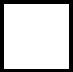   扩建  改建3项目所在地项目所在地项目所在地（ ）省（ ）市（ ）区（县）填写工程所在地区4开竣工日期开竣工日期开竣工日期（结算适用）工程实际开竣工日期或合同中约定的计划开竣工日期，首选前者信息5资金来源资金来源资金来源  国有资金  非国有资金6造价类型造价类型造价类型  概算价  清单控制价  合同价  结算价7计价方式计价方式计价方式  清单计价  定额计价  其他8建造方式建造方式建造方式  现浇建筑  装配式建筑9价格信息采用时间价格信息采用时间价格信息采用时间显示到月份二面积信息及数据参数面积信息及数据参数面积信息及数据参数1建设用地面积（m2）建设用地面积（m2）建设用地面积（m2）保留小数点后两位小数2建筑面积总建筑面积（m2）总建筑面积（m2）保留小数点后两位小数2建筑面积其中地上建筑面积（m2）保留小数点后两位小数2建筑面积其中地下建筑面积（m2）保留小数点后两位小数3计容总建筑面积（m2）计容总建筑面积（m2）计容总建筑面积（m2）保留小数点后两位小数4总容积率总容积率总容积率保留小数点后两位小数5建筑密度（%）建筑密度（%）建筑密度（%）保留小数点后两位小数6绿化率（%）绿化率（%）绿化率（%）保留小数点后两位小数7总住宅户数（户）总住宅户数（户）总住宅户数（户）保留整数8机动车位总车位数（个）总车位数（个）保留整数8机动车位其中地上车位数（个）保留整数8机动车位其中地下车位数（个）保留整数8机动车位其中充电桩（个）保留整数序号名称名称内容说明三项目建设范围项目建设范围工程名称工程名称单体栋数建筑面积（m2）1住宅2配套商业用房3门卫/值班室4配电房5垃圾站6幼儿园/小学7其他配套工程序号名称名称内容说明一基本信息基本信息1单项工程名称单项工程名称2建筑面积（m2）★建筑面积（m2）★保留小数点后两位小数2其中地上建筑面积保留小数点后两位小数2其中地下建筑面积保留小数点后两位小数3建筑占地面积（m2）建筑占地面积（m2）保留小数点后两位小数4标准层建筑面积（m2）标准层建筑面积（m2）保留小数点后两位小数5户数（户）户数（户）保留整数6建筑高度（檐口）（m）建筑高度（檐口）（m）保留小数点后两位小数建议增加“层高”建议增加“层高”7层数（层）★层数（层）★保留整数7其中地上层数保留整数7其中地下层数保留整数8建造内容★建造内容★☐  地上☐  地下☐  地上+地下单项选择9抗震烈度抗震烈度☐  6度☐  7度☐  8度☐  9度单项选择10抗震等级抗震等级☐  特级☐  一级☐  二级☐  三级☐  四级☐  非抗震单项选择11结构类型★结构类型★☐  框架结构☐  剪力墙结构☐  框架剪力墙☐  其他（ ）指该工程的主要结构形式装配式混凝土结构需填写预制 率3.选择“其他”可对未列出的选项进行补充12施工方式施工方式☐  现浇建筑☐  装配式建筑装配率   （%）13绿建等级绿建等级☐  一星☐  二星☐  三星单项选择14海绵城市（具体做法）海绵城市（具体做法）☐  屋顶绿化☐  透水地面☐  其他单项选择序号名称名称内容说明15装修标准★装修标准★  毛坯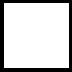   简装  精装  其他（  ）选择主要区域的装修标准选择“其他”可对未列出的选项进行补充16建筑及装饰工程范围建筑及装饰工程范围  土石方工程  地基处理与边坡支护工程  桩基工程  主体结构工程  防水工程  保温工程  屋面工程  门窗工程  内装修工程  外装饰工程多项选择17安装工程范围★安装工程范围★  电气工程  建筑智能化工程  给排水工程  消防工程  通风与空调工程  电梯工程  采暖工程  燃气工程  其中防化工程多项选择18特殊施工措施特殊施工措施  爬架  新型模板  其他（ ）填写对造价影响较大的非常规措施，如因场地狭小造成的外租场地等二专业信息专业信息1土石方工程基坑深度（m）保留小数点后两位小数1土石方工程弃土运距（m）保留小数点后两位小数1土石方工程有无支撑☐	有☐	无单项选择序号名称内容说明2基础处理和围护工程2.1地基处理方式  桩处理地基  换填地基  振密地基  注浆地基  其他地基处理方式（ ）多项选择选择“其他”可对未列出的选项进行补充2.2基坑支护形式  地下连续墙  护坡桩  喷锚混凝土护坡  钢筋混凝土支撑  钢支撑  其它（ ）多项选择选择“其他”可对未列出的选项进行补充2.3降水方式  井点降水  管井降水  明沟排水  其它（ ）多项选择3建筑及装饰工程3.1基础形式  桩基础  独立基础  带型基础  满堂基础  其他（ ）选择基础形式选择“其他”可对未列出的选项进行补充3.2屋面形式  坡屋面  平屋面多项选择3.3外墙保温材料  聚苯板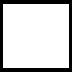   保温砂浆  岩棉  其他（请注明）多项选择3.4外墙面装饰类型  块料墙面  真石漆墙面  涂料墙面  铝板幕墙  玻璃幕墙  石材幕墙多项选择序号名称内容说明3.6室内装饰工程  卫生间洁具  厨房台面橱柜  厨房电器  室内门  封闭阳台  房间吊顶  室内收纳柜体  飘窗/窗台板饰面层多项选择3.7装配式工程  干法地面  集成厨房  集成卫生间  管线分离  全装修多项选择4安装工程4.1建筑智能化工程  计算机应用、网络系统  综合布线系统  建筑设备自动化系统  有线电视、卫星接收系统  音频、视频系统：信息发布系统  背景音乐应急广播系统  安全防范系统  信息化应用系统  通迅系统设备工程  机房工程系统多项选择4.2消防工程  喷淋灭火系统  消火栓灭火系统  气体灭火系统  火灾自动报警系统  智能应急照明系统多项选择4.3通风空调工程  多联机组空调系统  分体式空调  通风及防排烟系统多项选择4.4电梯设备安装工程电梯数量（台）序号名称内容说明一基本信息1单项工程名称2地下建筑面积（m2）★保留小数点后两位小数3其中人防面积（m2）保留小数点后两位小数4地下层数（层）保留整数5地下层高（m）保留小数点后两位小数6基础底板埋深（m）保留小数点后两位小数7机动车位数（个）8地下室类型☐  全埋☐  半埋单项选择9抗震设防烈度☐  6度☐  7度☐  8度☐  9度单项选择10抗震等级☐  特级☐  一级☐  二级☐  三级☐  四级☐  非抗震单项选择11人防等级常 1～6 级核 1～6、2B、4B、6B 级单项选择12结构类型★☐  框架结构☐  剪力墙结构☐  框架剪力墙☐  其他（ ）1.指该工程的主要结构形式2.选择“其他”可对未列出的选项进行补充13绿建等级☐  一星☐  二星☐  三星单项选择14海绵城市（具体做法）☐  屋顶绿化☐  透水地面☐  其他（ ）多项选择15装修标准★  毛坯  简装  精装  其他（  ）1.选择主要区域的装修标准2.选择“其他”可对未列出的选项进行补充序号名称名称内容说明16建筑及装饰工程施工范围建筑及装饰工程施工范围  土石方工程  地基处理与边坡支护工程  桩基工程  主体结构工程  防水工程  保温工程  门窗工程  装修工程  其中人防工程多项选择17主要安装工程★主要安装工程★  电气工程  建筑智能化工程  给排水工程  消防工程  通风与空调工程  电梯工程  采暖工程  燃气工程  其中防化工程多项选择18特殊施工措施特殊施工措施填写对造价影响较大的非常规措施，如因场地狭小造成的外租场地等二专业信息专业信息1土石方工程基坑深度（m）保留小数点后两位小数1土石方工程弃土运距（m）保留小数点后两位小数1土石方工程有无支撑☐  有☐  无单项选择2基础处理和围护工程基础处理和围护工程2.1地基处理方式地基处理方式  桩处理地基  换填地基  振密地基  注浆地基  其他地基处理方式（ ）多项选择选择“其他”可对未列出的选项进行补充序号名称内容说明2.2基坑支护形式  地下连续墙  护坡桩  喷锚混凝土护坡  钢筋混凝土支撑  钢支撑  其它（ ）多项选择选择“其他”可对未列出的选项进行补充2.3降水方式  止水帷幕  井点降水  管井降水  明沟排水  其它（ ）多项选择选择“其他”可对未列出的选项进行补充3建筑及装饰工程3.1基础形式  桩基础  独立基础  带型基础  满堂基础  其他（ ）3.2地下室保温类型  聚苯板  保温砂浆  岩棉  其他（ ）3.3地下室地面装饰类型  水泥砂浆楼地面  现浇水磨石楼地面  细石混凝土楼地面  自流平楼地面  金刚砂耐磨地坪  橡胶楼地面  其他（请注明）3.4地下室防水材料  SBS  聚氨酯  三元乙丙  渗透结晶  JS  其他（请注明）序号名称名称内容说明一基本信息基本信息1建设内容建设内容  门卫/值班室  配电房  垃圾站  幼儿园/小学  配套商业用房  其他配套工程二具体信息具体信息1单项工程名称单项工程名称2建筑面积（m2）★建筑面积（m2）★保留小数点后两位小数2其中地上建筑面积保留小数点后两位小数2其中地下建筑面积保留小数点后两位小数3建筑高度（檐口）（m）建筑高度（檐口）（m）保留小数点后两位小数4层数（层）★层数（层）★4其中地上层数4其中地下层数5装修标准★装修标准★  毛坯  简装  精装  其他（  ）选择主要区域的装修标准选择“其他”可对未列出的选项进行补充序号名 称内 容说明一基本信息1总建筑面积（m2）保留小数点后两位小数2室外占地面积（m2）（建设项目占地面积扣除建筑基底占地面积）保留小数点后两位小数3室外工程范围☐  室外道路工程☐  室外排水工程☐  室外景观工程☐  室外绿化工程☐  室外安装工程多项选择二专业信息1室外道路工程1.1道路长度(m)保留小数点后两位小数1.2道路面积(m2)保留小数点后两位小数1.3车行道面层☐  沥青混凝土☐  水泥混凝土☐  其他请注明多项选择1.4人行道路面层类型☐  水泥混凝土面砖☐  石料面砖☐  其他多项选择1.5室外停车位数量2室外排水工程2.1室外排水范围☐  雨水☐  污水☐  雨水收集☐  其他（请注明）多项选择2.2最大埋深(m)保留小数点后两位小数2.3主要管径(mm)保留小数点后两位小数2.4施工方法☐  开槽埋管☐  顶管☐  拖拉管☐  其他多项选择2.5雨水管网材质☐  混凝土管☐  塑料管☐  复合管☐  铸铁管☐  其他（请注明）多项选择2.6污水管网材质☐  混凝土管☐  塑料管☐  铸铁管☐  其他（请注明）多项选择2.7管口形式☐  平口式☐  企口式☐  承插式☐  其他多项选择序号名 称内 容说明2.8雨水收集池容积（m3）保留小数点后两位小数2.9化粪池容积（m3）保留小数点后两位小数2.10室外消防水池容积（m3）保留小数点后两位小数3室外景观工程3.1广场硬化面积（m2）保留小数点后两位小数3.2硬化铺装面层☐  水泥混凝土面砖☐  花岗岩☐  广场砖☐  透水砖☐  其他多项选择3.3围墙做法☐  铁艺☐  其他（请注明）多项选择4室外绿化工程4.1绿地面积（m2）保留小数点后两位小数4.2成活养护（月）保留整数4.3保存养护（月）保留整数4.4日常管理养护（月）保留整数5室外安装工程5.1室外安装工作内容☐  室外电气工程☐  室外消防工程☐  室外给水工程☐  室外智能化工程☐  其他室外安装工程多项选择5.2室外电缆敷设方式☐  穿管☐  埋地☐  沿电缆沟☐  其他多项选择5.3室外给水管道材质☐  塑料管☐  钢管☐  铸铁管☐  复合管☐  其他多项选择5.4室外消防管道材质☐  塑料管☐  钢管☐  铸铁管☐  复合管☐  其他多项选择序号名称金额（万元）单位造价指标（元/m2）功能经济指标（元/户）占总投资比例(%)1工程费用1.1建筑安装工程费1.1.1主体住宅工程11.1.2主体住宅工程2……1.1.3地下室工程1.1.4附属配套工程11.1.5附属配套工程2……1.1.6室外工程……1.2设备及工器具购置费1.2.1电梯设备1.2.2.其他设备2工程建设其他费用2.1建设管理费2.1.1建设单位管理费2.1.2代建管理费2.1.3工程监理费（含财务监理）2.1.4招标代理费2.1.5工程造价咨询费2.1.6施工图审查费2.1.7建筑信息(BIM)技术2.1.8建设工程交易服务费2.1.9第三方检测费2.1.10其他咨询2.1.11印花税2.1.12… …2.2前期咨询费包括项目建议书、可研、评估、调研等2.3专项评价费2.3.1绿建咨询费2.3.2环境影响咨询服务费序号名称金额（万元）单位造价指标（元/m2）功能经济指标（元/户）占总投资比例(%)2.3.3地震安全性评价费2.3.4气候可行性论证费2.4研究试验费2.5勘察设计费2.6场地准备及临时设施费2.7市政公用配套设施费2.7.1城市基础设施配套费2.7.2人防易地建设费2.7.3高可靠性供电费2.7.4电网建设费2.7.5燃气管网建设费2.7.6自来水管网建设费2.7.7有限电视配套建设费2.7.8防空地下室易地建设费2.7.9… …2.8联合试运转费2.8.1工程保险费2.8.2其他费用2.9前期工程费2.9.1土地及房屋征收补偿费用2.9.2管线搬迁费用3预备费3.1基本预备费3.2价差预备费4建设期贷款利息合	计合	计序号单项工程名称造价（万元）建筑面积（m2）单位造价指标（元/m2）功能经济指标（元/功能单位）造价占比(%)1单项工程一金额（元）÷建筑面积（m2）金额（元）÷户数（户）单项工程金额÷项目总金额2单项工程二金额（元）÷建筑面积（m2）金额（元）÷户数（户）单项工程金额÷项目总金额3地下室工程金额（元）÷地下建筑面积（m2）单项工程金额÷项目总金额……4附属配套工程金额（元）÷建筑面积（m2）单项工程金额÷项目总金额5室外总体工程金额（元）÷总建筑面积（m2）金额（元）÷室外面积（m2）单项工程金额÷项目总金额合计合计序号单项工程名称造价金额（万元）单位造价指标（元/m2）造价占比（%）其中其中其中其中其中其中其中其中其中其中其中其中其中其中其中其中序号单项工程名称造价金额（万元）单位造价指标（元/m2）造价占比（%）人工费人工费材料费材料费机械费机械费管理费及利润管理费及利润措施项目费措施项目费不可竞争费不可竞争费其他项目费其他项目费税金税金序号单项工程名称造价金额（万元）单位造价指标（元/m2）造价占比（%）单位造价指标费用占比单位造价指标费用占比单位造价指标费用占比单位造价指标费用占比单位造价指标费用占比单位造价指标费用占比单位造价指标费用占比单位造价指标费用占比1住宅单体11.1建筑及装饰工程1.2安装工程2住宅1#楼工程21建筑及装饰工程2.2安装工程……3地下室工程3.1土方工程3.2基坑支护工程3.3桩基工程3.4建筑及装饰工程3.5安装工程4门卫/值班室4.1建筑及装饰工程4.2安装工程序号单项工程名称造价金额（万元）单位造价指标（元/m2）造价占比（%）其中其中其中其中其中其中其中其中其中其中其中其中其中其中其中其中序号单项工程名称造价金额（万元）单位造价指标（元/m2）造价占比（%）人工费人工费材料费材料费机械费机械费管理费及利润管理费及利润措施项目费措施项目费不可竞争费不可竞争费其他项目费其他项目费税金税金序号单项工程名称造价金额（万元）单位造价指标（元/m2）造价占比（%）单位造价指标费用占比单位造价指标费用占比单位造价指标费用占比单位造价指标费用占比单位造价指标费用占比单位造价指标费用占比单位造价指标费用占比单位造价指标费用占比5配电房5.1建筑及装饰工程5.2安装工程6配套商业用房6.1建筑及装饰工程6.2安装工程……7室外工程7.1室外道路工程7.2室外排水工程7.3室外景观工程7.4室外绿化工程7.5室外安装工程合计合计序号名称造价金额（元）单位造价指标（元/m2）占造价比例(%)备注一独立土石方工程1土石方工程1.1土方1.2石方1.3回填方2其他工程3措施项目4合 计二地基处理及基坑支护工程1地基处理2边坡支护工程3其他工程4措施项目5合 计三地下室建筑及安装工程1建筑部分1.1桩基工程1.2砌筑工程1.2.1砖砌体1.2.2砌块砌体1.2.3石砌体1.2.4垫层1.3混凝土及钢筋混凝土工程1.3.1现浇混凝土基础1.3.2现浇混凝土柱1.3.3现浇混凝土梁1.3.4现浇混凝土墙1.3.5现浇混凝土板1.3.6现浇混凝土楼梯1.3.7现浇混凝土其他构件1.3.8后浇带1.3.9预制构件序号名称造价金额（元）单位造价指标（元/m2）占造价比例(%)备注1.3.10钢筋工程1.4金属结构工程1.4.1钢柱1.4.2钢梁1.4.3钢板楼板、墙板装配式适用1.4.4钢构件1.5门窗工程1.5.1人防门1.5.2防火门1.5.3门1.5.4窗1.6防水工程1.7保温、隔热工程2装饰部分2.1楼地面装饰工程2.1.1整体面层及找平层2.1.2块料面层2.1.3橡塑面层2.2墙、柱面装饰2.3天棚工程2.4油漆、涂料、裱糊工程2.5其他装饰工程3措施项目4合 计四地上建筑及装饰工程1建筑部分1.1砌筑工程1.1.1砖砌体1.1.2砌块砌体1.1.3石砌体1.1.4垫层1.2混凝土及钢筋混凝土工程1.2.1现浇混凝土基础1.2.2现浇混凝土柱序号名称造价金额（元）单位造价指标（元/m2）占造价比例(%)备注1.2.3现浇混凝土梁1.2.4现浇混凝土墙1.2.5现浇混凝土板1.2.6现浇混凝土楼梯1.2.7现浇混凝土其他构件1.2.8后浇带1.2.9预制构件1.2.10钢筋工程1.3装配式混凝土工程装配式适用1.3.1装配式混凝土工程装配式适用1.3.2后浇混凝土工程装配式适用1.4金属结构工程1.4.1钢柱1.4.2钢梁1.4.3钢板楼板、预制墙板装配式适用1.4.4钢构件1.4木结构工程1.5门窗工程1.5.1木门1.5.2金属门1.5.3木窗1.5.4金属窗1.6屋面及防水工程1.6.1瓦、型材及其他屋面1.6.2屋面防水及其他1.6.3墙面防水、防潮1.6.4楼（地）面防水、防潮1.7保温、隔热、防腐工程2装饰部分2.1楼地面装饰工程2.1.1整体面层及找平层2.1.2块料面层2.1.3橡塑面层2.1.4踢脚线序号名称造价金额（元）单位造价指标（元/m2）占造价比例(%)备注2.1.5楼梯面层2.1.6台阶装饰2.1.7零星装饰项目2.2墙、柱面装饰与隔断、幕墙工程2.2.1外墙抹灰2.2.2内墙抹灰2.2.3块料面层2.2.4幕墙工程2.3天棚工程2.3.1天棚抹灰2.3.2天棚吊顶2.3.3采光天棚2.4油漆、涂料、裱糊工程2.4.1抹灰面油漆2.4.2喷刷涂料2.5其他装饰工程3措施项目3.1脚手架工程3.2混凝土模板及支架（撑）3.3垂直运输3.4超高施工增加3.5大型机械设备进出场及安拆3.6施工排水、降水4其他项目5合  计序号名称造价（元）单位造价指标（元/m2）造价占比(%)备注1电气工程1.1高、低压配电系统1.2动力、照明系统1.3防雷及接地系统2建筑智能化工程2.1计算机应用、网络系统2.2综合布线系统2.3建筑设备自动化系统2.4有线电视、卫星接收系统2.5音频、视频系统2.5.1信息发布系统2.5.2背景音乐应急广播系统2.6安全防范系统2.6.1楼宇对讲系统2.6.2门禁系统2.6.3电子围栏系统2.6.4五方对讲系统2.6.5安保无线对讲系统2.6.6停车场管理系统2.6.7视频监控系统2.6.8安防管理中心设备2.7信息化应用系统2.8通迅系统设备工程2.9机房工程系统2.10室外综合管路3给排水工程3.1给水工程3.3排水工程3.4压力排水工程3.5卫生设备及附件序号名称造价（元）单位造价指标（元/m2）造价占比(%)备注4消防工程 4.1喷淋灭火系统4.2消火栓灭火系统4.3气体灭火系统4.5火灾自动报警系统4.6智能应急照明系统5通风空调工程5.1多联机空调系统5.2分体空调5.3通风及防排烟系统6电梯安装工程6.1垂直电梯安装7燃气工程8其中人防工程8.1人防电气工程8.2人防给水工程8.3人防通风工程9安装措施项目合  计序号名称造价（元）单位造价指标（元/m2）占造价比例(%)备注1室外道路工程1.1行车道1.2人行道2室外排水工程2.1雨水工程2.2污水工程2.3其他项目3室外绿化工程3.1绿地整理3.2绿化栽植3.3绿化养护3.4绿化工程施工措施4室外景观工程4.1铺装工程4.2小品景观工程4.3构筑物4.4标志牌、标线4.5大门及围墙工程5室外安装工程5.1室外电气工程5.1.1室外变配电工程5.1.2室外线路工程5.1.3景观照明工程5.2室外给水工程5.2.1室外给水管网5.2.2绿化喷灌工程5.3室外消防工程5.4室外智能化工程序号清单工程量名称清单工程量名称单位工程量单位消耗量指标（单位/m2）备注1土石方开挖量土石方开挖量m32土石方回填量土石方回填量m33桩桩m34护坡护坡m35砌体砌体m36基础混凝土基础混凝土m37柱混凝土柱混凝土m38墙混凝土墙混凝土m39梁板混凝土梁板混凝土m310二结构混凝土二结构混凝土m311PC墙、柱PC墙、柱m3装配式适用12PC梁、板PC梁、板m3装配式适用13PC其他构件PC其他构件m3装配式适用14嵌缝、打胶嵌缝、打胶m装配式适用15套筒注浆套筒注浆个装配式适用16后浇混凝土构件后浇混凝土构件m3装配式适用17其他混凝土构件其他混凝土构件m318预制构件总量预制构件总量m319楼梯（投影面积）楼梯（投影面积）m220钢材现浇混凝土钢筋t21钢材后浇混凝土钢筋t装配式适用22钢材电渣压力焊个23钢材直螺纹套筒连接个24钢构件钢构件t25预制隔墙预制隔墙m2装配式适用26人防门人防门m227防火门防火门m228门门m229窗窗m230地下室底板防水地下室底板防水m231地下室侧墙防水地下室侧墙防水m232地下室顶板防水地下室顶板防水m233屋面防水屋面防水m234室内防水室内防水m235外墙防水外墙防水m236外墙保温外墙保温m237屋面保温屋面保温m2序号清单工程量名称清单工程量名称单位工程量单位消耗量指标（单位/m2）备注38天棚保温天棚保温m239地面保温地面保温m240楼地面装饰楼地面装饰m241内墙装饰内墙装饰m242外墙油漆装饰外墙油漆装饰m243幕墙玻璃m244幕墙石材m245幕墙金属板m246幕墙非金属板m247天棚装饰天棚装饰m248外脚手架外脚手架m249工具脚手架工具脚手架m250模板模板m2…………51配电箱（柜）配电箱（柜）台52照明灯具照明灯具个53开关插座开关插座个54桥架桥架m55配管配管m56电线、电缆电线、电缆m57给排水管给排水管m58卫生洁具卫生洁具套59水泵水泵台60消火栓消火栓套61消防管道消防管道m62喷淋头喷淋头个63室外机室外机台64室内机室内机台65室内空调风机室内空调风机台66通风机通风机台67排烟风机排烟风机台68风管风管m269电梯电梯台70燃气表燃气表个…………序号清单工程量名称单位工程量单位消耗量指标（单位/m2）备注序号清单工程量名称单位工程量单位消耗量指标（单位/m2）备注1室外道路工程1.1车行道面层面积m21.2人行道面积m21.3侧平石、缘石m2室外排水工程2.1雨水管道长度m2.2雨水检查井座2.3雨水口座2.4污水管道长度m2.5污水检查井座2.6化粪池座3室外绿化工程3.1种植土换填m33.1整理绿化用地m23.2植物起挖株3.3乔灌木栽植株3.4色块草皮栽植m24室外景观工程4.1园路面积m24.2场地铺装面积（不含铺装停车位）m24.3停车位面积m24.4景亭座/m24.5花架（廊架）m24.6水景（水池）m24.7景墙m24.8坐凳（树池）m4.9小品个4.10围墙m5室外安装工程5.1室外电气工程5.1.1配电箱/柜台5.1.2照明器具套5.1.3电缆m5.1.4配线配管m序号清单工程量名称单位工程量单位消耗量指标（单位/m2）备注5.1.5电气排管m不分材质5.1.6灯具个路灯、景观灯、喷泉灯5.2室外给水工程5.2.1铸铁管m5.2.2钢管m5.2.3其他材质管道m5.3室外消防工程5.3.1消火栓、水泵接合器个5.3.2铸铁管m5.3.3钢管m5.3.4消防管道m5.3.5喷灌管道m5.4室外智能化工程5.4.1摄像机台5.4.2弱电管m不分材质序号名称单位数量金额（元）单位消耗量指标（单位/m2）单位造价（元/m2）占造价比例(%)备注序号名称单位数量金额（元）单位消耗量指标（单位/m2）单位造价（元/m2）占造价比例(%)备注1综合用工工日2商品混凝土m33装配式预制构件m3装配式4商品砂浆m35灌浆料kg装配式6耐候胶kg装配式7钢筋t8型钢t9砌块m310预制隔墙m211门m212窗m213防水卷材m214防水涂料kg15油漆、涂料kg16块料面层m217石材m218复合木模板m219新型模板kg装配式…………18配电箱（柜）台19照明灯具个20开关插座个序号名称单位数量金额（元）单位消耗量指标（单位/m2）单位造价（元/m2）占造价比例(%)备注21桥架m22电线、电缆m23给排水金属管m24给排水复合管m25给排水铸铁管m26给排水塑料管m27卫生洁具套28消火栓套29喷淋头个30风管m2……31自卸汽车台班32载重汽车台班33挖掘机台班34履带式起重机台班35塔式起重机台班36汽车式起重机台班37施工电梯台班38卷扬机台班39清水泵台班序号工料名称单位数量金额（元）单位消耗量指标（单位/m2）单位造价指标（元/m2）占造价比例(%)备注1室外道路工程1.1综合用工工日1.2混凝土m³1.3沥青混凝土m³1.4水泥稳定碎石m³1.5人行道面砖m21.6侧石m…………2室外排水工程2.1综合用工工日2.2塑料管m2.3钢筋混凝土管m2.4井盖套…………3室外绿化工程3.1综合工日工日3.2种植土m³3.3乔木株3.4灌木株3.5棕榈类株3.6竹类株3.7色带m23.8花卉m23.9水生植物株/m23.1草皮m2…………序号工料名称单位数量金额（元）单位消耗量指标（单位/m2）单位造价指标（元/m2）占造价比例(%)备注4室外景观工程4.1综合工日工日4.2植草砖m24.3水泥面砖m24.4塑胶面层m24.5石材m24.6混凝土m34.7成品桌椅个4.8雕塑座…………5室外安装工程5.1综合工日工日5.2主要设备台/套5.3灯具套路灯、景观灯、喷泉灯5.4线缆m5.5管道m5.6阀门个5.7调压器组…………序号名称造价金额（元）人工费人工费人工费材料费材料费材料费机械费机械费机械费备注序号名称造价金额（元）定额人工费市场人工费调整幅度（%）定额材料费市场材料费调整幅度（%）定额机械费市场机械费调整幅度（%）一住宅单体工程1建筑工程1.1土石方工程及地基处理工程1.2砌筑工程1.3混凝土及钢筋混凝土工程1.4金属结构工程1.5门窗工程1.6屋面及防水工程1.7保温工程2装饰工程2.1楼地面装饰工程2.2墙、柱面装饰与隔断、幕墙工程2.3天棚工程2.4油漆、涂料、裱糊工程2.5其他装饰工程3安装工程3.1电气工程3.2建筑智能化工程3.3给排水工程序号名称造价金额（元）人工费人工费人工费材料费材料费材料费机械费机械费机械费备注序号名称造价金额（元）定额人工费市场人工费调整幅度（%）定额材料费市场材料费调整幅度（%）定额机械费市场机械费调整幅度（%）3.4消防工程3.5通风空调工程3.6电梯工程3.7燃气工程3.8采暖工程3.9其中人防工程4其它工程二室外工程1.1室外道路工程1.2室外排水工程1.3室外绿化工程1.4室外景观工程1.5室外安装工程编号名称说明B-01-1地上建筑及装饰工程计价作业指引（现浇建筑）B-01-2地上建筑及装饰工程计价作业指引（装配式建筑）B-02土石方工程计价作业指引B-03基坑支护工程计价作业指引B-04地下室工程土建工程计价作业指引B-05电气工程计价作业指引B-06建筑智能化工程计价作业指引B-07给排水工程计价作业指引B-08消防工程计价作业指引B-09通风空调工程计价作业指引B-10电梯安装工程计价作业指引B-11燃气工程计价作业指引B-12室外道路工程计价作业指引B-13室外排水工程计价作业指引B-14室外绿化工程计价作业指引B-15室外景观工程计价作业指引B-16室外安装工程计价作业指引项目编码项目名称项目特征描述计量单位工程量计算规则定额编号0104砌筑工程010401003001实心砖墙1.★砖品种、规格、强度等级:2.墙体类型:3.6m以内3.墙厚度：4.砂浆强度等级:m3按设计图示尺寸，以体积计算J1-2~J1-7010401003002实心砖墙1.★砖品种、规格、强度等级:2.墙体类型:3.6m以上3.墙厚度：4.砂浆强度等级:m3按设计图示尺寸，以体积计算J1-2~J1-7010401004001多孔砖墙1.★砖品种、规格、强度等级:2.墙体类型:3.6m以内3.墙厚度：4.砂浆强度等级:m3按设计图示尺寸，以体积计算J1-8~J1-15-1010401004002多孔砖墙1.★砖品种、规格、强度等级:2.墙体类型:3.6m以上3.墙厚度：4.砂浆强度等级:m3按设计图示尺寸，以体积计算J1-8~J1-15-1010402001001砌块墙1.★砌块品种、规格、强度等级:2.墙体类型:3.6m以内3.墙厚度：4.砂浆强度等级:m3按设计图示尺寸，以体积计算J1-16~J1-30010402001002砌块墙1.★砌块品种、规格、强度等级:2.墙体类型:3.6m以上3.墙厚度：4.砂浆强度等级:m3按设计图示尺寸，以体积计算J1-16~J1-30010401012001零星砌体1.★砖品种、规格、强度级:2.砂浆强度级:m3按设计图示尺寸，以体积计算J1-33WB010401015001墙基防潮层1.★防潮层材料种类:m2按设计图示尺寸，以面积计算J1-39WB010401016001砖砌台阶1.★砖品种、规格、强度级:2.砂浆强度级:m2按设计图示尺寸，以面积计算J1-40WB010401019001成品烟道1.★成品烟道品种、规格:成品烟道2.成品烟道类型:3.成品烟道安装方式:m按设计图示尺寸，以长度计算J1-49WB010401020001排气帽1.★成品排气帽品种、规格、材质:2.成品排气帽类型:3.安装方式:个按设计图示数量计算J1-52项目编码项目名称项目特征描述计量单位工程量计算规则定额编号WB010401020002成品烟罩1.★成品烟罩品种、规格、材质: 2.成品烟罩类型:3.安装方式:个按设计图示数量计算J1-50WB010401020003止回阀1.★成品止回阀品种、规格、材质: 2.成品烟罩、止回阀、排气帽类型:3.安装方式:个按设计图示数量计算J1-510105混凝土及钢筋混凝土工程主体结构混凝土010502001001矩形柱1.柱规格形状:2.柱周长:3.★混凝土种类:商品砼4.混凝土强度等级:m3按设计图示尺寸，以体积计算J2-12~J2-14010502003001异形柱1.柱规格形状:2.★混凝土种类:商品砼3.混凝土强度等级:m3按设计图示尺寸，以体积计算J2-15010503002001矩形梁1.★混凝土种类:商品砼2.混凝土强度等级:m3按设计图示尺寸，以体积计算J2-18010503003001异形梁1.★混凝土种类:商品砼2.混凝土强度等级:m3按设计图示尺寸，以体积计算J2-19010504001001直形墙1.墙规格:2.★混凝土种类:商品砼3.混凝土强度等级:m3按设计图示尺寸，以体积计算J2-24、J2-27、J2-28WB010504003001电梯井墙1.墙规格:2.★混凝土种类:商品砼3.混凝土强度等级:m3按设计图示尺寸，以体积计算J2-30010505001001有梁板1.★混凝土种类:商品砼2.混凝土强度等级:m3按设计图示尺寸，以体积计算J2-34010505003001平板1.★混凝土种类:商品砼2.混凝土强度等级:m3按设计图示尺寸，以体积计算J2-36010505006001栏板1.★混凝土种类:商品砼2.混凝土强度等级:m3按设计图示尺寸，以体积计算J2-38010505007001天沟、挑檐板1.部位:2.★混凝土种类:商品砼3.混凝土强度等级:m3按设计图示尺寸，以体积计算J2-39010505008001阳台板1.★混凝土种类:商品砼2.混凝土强度等级:m2按设计图示尺寸，以伸出外墙部分的水平投影面积计算J2-40、J2-42项目编码项目名称项目特征描述计量单位工程量计算规则定额编号010505008002雨篷1.★混凝土种类:商品砼2.混凝土强度等级:m2按设计图示尺寸，以伸出外墙部分的水平投影面积计算J2-41、J2-42WB010505009001坡屋面板1.★混凝土种类:商品砼2.混凝土强度等级:3.抗渗等级:4.坡度:m3按设计图示尺寸，以体积计算J2-43~J2-45010506001001直形楼梯1.★混凝土种类:商品砼2.混凝土强度等级:m2按设计图示尺寸，以水平投影面积计算J2-47、J2-42010508001001后浇带1.★混凝土种类:商品砼2.混凝土强度等级:m3按设计图示尺寸，以体积计算J2-11、J2-23、J2-33、J2-46二次结构混凝土010502002001构造柱1.柱规格形状:2.★混凝土种类：商品砼3.混凝土强度等级:m3按设计图示尺寸，以体积计算J2-16010503004001圈梁1.★混凝土种类:商品砼2.混凝土强度等级:m3按设计图示尺寸，以体积计算J2-20010503005001过梁1.★混凝土种类:商品砼2.混凝土强度等级:m3按设计图示尺寸，以体积计算J2-21010507005001压顶1.★混凝土种类:商品砼2.混凝土强度等级:m3按设计图示尺寸，以体积计算J2-52WB010507006001混凝土腰线1.★混凝土种类:商品砼2.混凝土强度等级:m3按设计图示尺寸，以体积计算J2-54010507007001小型构件1.★混凝土种类:商品砼2.混凝土强度等级:m3按设计图示尺寸，以体积计算J2-53散水010507001001散水1.★混凝土种类:商品砼2.混凝土强度等级:3.做法：m2按设计图示尺寸，以水平投影面积计算J2-56010404001001基础垫层1.厚度:2.材料品种及比例:3.部位：散水m3按设计图示尺寸，以体积计算G2-71~G2-83坡道010507001002坡道1.★混凝土种类:商品砼2.混凝土强度等级:3.做法：m2按设计图示尺寸，以水平投影面积计算J2-57010404001002基础垫层1.厚度:2.材料品种及比例:3.部位：坡道m3按设计图示尺寸，以体积计算G2-71~G2-83项目编码项目名称项目特征描述计量单位工程量计算规则定额编号台阶010507004001台阶1.★混凝土种类:商品砼2.混凝土强度等级:3.做法：m2按设计图示尺寸，以水平投影面积计算J2-58010404001003基础垫层1.厚度:2.材料品种及比例:3.部位：台阶m3按设计图示尺寸，以体积计算G2-71~G2-830105钢筋工程010515001001现浇构件钢筋1.★钢筋种类、规格:t按设计图示钢筋长度乘以单位理论质量计算J2-186~J2-196010516002001预埋铁件1.★钢材种类:2.规格:3.铁件尺寸:t按设计图示尺寸，以质量计算J2-242~J2-243010516003001钢筋连接1.★连接方式:电渣压力焊连接个按实际数量计算J2-237010516003002钢筋连接1.★连接方式:机械连接2.螺纹套筒种类:个按实际数量计算J2-238~J2-241WB010516004001砌体、板缝钢筋加固1.★钢筋种类、规格:2.绑扎类型:t按设计图示钢筋尺寸，以质量计算J2-234~J2-235WB010516005001墙面钢板（丝）网1.钢筋网（钢丝网）种类、规格:m2按设计图示尺寸，以面积计算J2-236WB010516005002墙面钢板（丝）网1.部位：后浇带两侧钢板网2.钢筋网（钢丝网）种类、规格:m2按设计图示尺寸，以面积计算J2-2360106金属结构工程010606008001钢梯1.钢梯形式:2.螺栓种类:t按设计图示尺寸，以质量计算J6-37010607003001轻钢雨篷1、龙骨材料种类、规格、中距：2、玻璃材料品种、规格：3、嵌缝材料种类：4、防护材料种类：m2按设计图示尺寸，以面积计算Z4-28~Z4-30,Z4-32~Z4-330108门窗工程010801001001木质门1.门代号及洞口尺寸:2.五金品种、规格:m2按设计图示洞口尺寸，以面积计算Z5-26~Z5-27、Z5-56~Z5-71项目编码项目名称项目特征描述计量单位工程量计算规则定额编号010801001002木质门带套1.门代号及洞口尺寸:2.五金品种、规格:m2按设计图示洞口尺寸，以面积计算Z5-26~Z5-27、Z5-56~Z5-71010801004001木质防火门1.门代号及洞口尺寸:2.成品安装:3.五金品种、规格:4.★防火等级：m2按设计图示洞口尺寸，以面积计算Z5-16、Z5-56~Z5-71010802001001金属门1.门名称、代号及洞口尺寸:2.门材质:3.玻璃品种、厚度:m2按设计图示洞口尺寸，以面积计算Z5-1~Z5-3、Z5-56~Z5-71010802003001钢质防火门1.门代号及洞口尺寸:2.成品安装:3.五金品种、规格:4.★防火等级：m2按设计图示洞口尺寸，以面积计算Z5-15、Z5-56~Z5-71010802004001防盗门1.门代号及洞口尺寸:2.门材质:m2按设计图示洞口尺寸，以面积计算Z5-12、Z5-56~Z5-71010807001001金属窗1.窗代号及洞口尺寸:2.窗材质:3.玻璃品种、厚度:m2按设计图示洞口尺寸，以面积计算Z5-4~Z5-7、Z5-56~Z5-71010807002001金属防火窗1.窗代号及洞口尺寸:2.窗材质:3.玻璃品种、厚度:m2按设计图示洞口尺寸，以面积计算Z5-19、Z5-56~Z5-71010807003001金属百页窗1.窗代号及洞口尺寸:2.窗材质:m2按设计图示洞口尺寸，以面积计算Z5-8、Z5-56~Z5-71010808004001金属门窗套1.基层材料种类:2.面层材料品种、规格:3.防护材料种类:m21．以樘计量，按设计图示数量计算；2.以平方米计量，按设计图示尺寸以展开面积计算；3.以米计量，按设计图示中心以延长米计算。Z5-38、Z5-39、Z5-40、Z5-56~Z5-71010808005001石材门窗套1.粘结层种类及厚度、砂浆配合比:2.面层材料品种、规格:m2按设计图示尺寸，以展开面积计算Z5-41、Z5-56~Z5-710109屋面及防水工程屋面010901001001瓦屋面1.瓦品种、规格:2.粘结层砂浆的配合比:m2按设计图示尺寸，以斜面积计算J3-1~J3-8010902001001屋面卷材防水1.★卷材品种、规格、厚度:2.防水层数:3.防水层做法:m2按设计图示尺寸，以面积计算J3-19~J3-32-6项目编码项目名称项目特征描述计量单位工程量计算规则定额编号010902002001屋面涂膜防水1.★防水膜品种:2.涂膜厚度、遍数:m2按设计图示尺寸，以面积计算J3-52~J3-76011001001001保温隔热屋面1.★保温隔热材料品种、规格、厚度:2.粘结材料种类、做法:m21.按设计图示尺寸，以面积计算2.按设计图示尺寸，以体积计算J4-3~J4-14-1010902003001屋面刚性层1.刚性层厚度:2.★砂浆强度等级:3.钢筋规格、型号:    4.嵌缝材料种类:m2按设计图示尺寸，以面积计算J3-33~J3-34010902003002屋面刚性层1.刚性层厚度:2.★混凝土强度等级:3.钢筋规格、型号:    4.嵌缝材料种类:m2按设计图示尺寸，以面积计算J3-35~J3-36WB010902005001隔汽（离）层1.★隔汽（离）层品种、规格、厚度:2.隔汽（离）层做法:m2按设计图示尺寸，以面积计算J3-40~J3-51-2WB010902006001屋面排气管1.排气管品种、规格:2.屋面形式:套按设计图示数量计算J3-109~J3-113010902003002屋面找坡层1.找坡（找平）材料：2.最薄处厚度：m2按设计图示尺寸，以面积计算J4-8墙地面防水010903001001墙面卷材防水1.★卷材品种、规格、厚度:2.防水层数:3.防水层做法:m2按设计图示尺寸，以面积计算J3-19~J3-32-6010903002001墙面涂膜防水1.★防水膜品种:2.涂膜厚度、遍数:m2按设计图示尺寸，以面积计算J3-52~J3-79010903003001墙面砂浆防水（防潮）1.防水层做法:2.砂浆厚度、配合比:m2按设计图示尺寸，以面积计算J3-70、J3-72010904001001楼（地）面卷材防水1.★卷材品种、规格、厚度:2.防水层数:3.防水层做法:4.反边高度:m2按设计图示尺寸，以面积计算J3-19~J3-32-6项目编码项目名称项目特征描述计量单位工程量计算规则定额编号010904002001楼（地）面涂膜防水1.★防水膜品种:2.涂膜厚度、遍数:3.反边高度:m2按设计图示尺寸，以面积计算J3-52~J3-79010904003001楼（地）面砂浆防水（防潮）1.防水层做法:2.砂浆厚度、配合比:m2按设计图示尺寸，以面积计算J3-69、J3-71010902008001屋面变形缝1.嵌缝材料种类:2.止水带材料种类:3.盖缝材料:m按设计图示以长度计算J3-80~J3-108010903004001墙面变形缝1.嵌缝材料种类:2.止水带材料种类:3.盖缝材料:m按设计图示尺寸，以长度计算J3-80~J3-108010904004001楼（地）面变形缝1.嵌缝材料种类:2.止水带材料种类:3.盖缝材料:m按设计图示尺寸，以长度计算J3-80~J3-1080110保温、隔热、防腐工程011001002002保温隔热天棚1.★保温隔热材料品种、规格、厚度:2.粘结材料种类、做法:m2按设计图示尺寸，以面积计算J4-15~J4-19011001003002保温隔热墙面1.保温隔热部位:2.保温隔热方式:3.龙骨材料品种、规格:4.★保温隔热材料品种、规格及厚度:5.增强网及抗裂防水砂浆种类:6.粘结材料种类及做法:7.防护材料种类及做法:m2按设计图示尺寸，以面积计算J4-20~J4-37011001005002保温隔热楼地面1.保温隔热部位:2.★保温隔热材料品种、规格及厚度:3.粘结材料种类及做法:m2按设计图示尺寸，以面积计算J4-38~J4-43WB011001006001刷界面砂浆1.保温隔热部位:2.★界面材料种类、做法:m2按设计图示尺寸，以面积计算J4-1WB011001007001刷界面剂1.保温隔热部位:2.★界面材料种类、做法:m2按设计图示尺寸，以面积计算J4-20111楼地面装饰工程010501001001垫层1.厚度:2.★材料品种及比例:m3按设计图示尺寸，以体积计算G2-71~G2-83项目编码项目名称项目特征描述计量单位工程量计算规则定额编号011101001007水泥砂浆楼地面1.★面层厚度、砂浆配合比:2.面层做法要求:m2按设计图示尺寸，以面积计算Z1-1、Z1-2011101002001现浇水磨石楼地面 1.★面层厚度、水泥石子浆配合比：2.嵌条材料种类、规格：3.石子种类、规格、颜色：4.颜料种类、颜色：   5.图案要求：m2按设计图示尺寸，以面积计算Z1-6~Z1-9011101003003细石混凝土楼地面1.★面层厚度、混凝土强度等级:m2按设计图示尺寸，以面积计算Z1-10、Z1-11011101006001水泥砂浆楼地面找平层1.★找平层厚度、砂浆配合比:2.素水泥浆遍数:m2按设计图示尺寸，以面积计算Z1-14、Z1-15WB011101007001细石混凝土找平层1.★找平层厚度、混凝土强度等级:2.素水泥浆遍数:m2按设计图示尺寸，以面积计算Z1-16、Z1-17011101005001自流坪楼地面 1.★混合料种类：m2按设计图示尺寸，以面积计算Z1-18WB011101008001金刚砂耐磨地坪1.★面层厚度、骨料用量：m2按设计图示尺寸，以面积计算Z1-19WB011101011001混凝土面加浆抹光随捣随抹1.砂浆配合比:m2按设计图示尺寸，以面积计算Z1-12011102001001石材楼地面1.★结合层厚度、砂浆配合比或粘接剂种类:2.面层材料品种、规格、颜色:3.防护材料种类:m2按设计图示尺寸，以面积计算Z1-20~Z1-26011102003003块料楼地面1.★结合层厚度、砂浆配合比或粘接剂种类:2.面层材料品种、规格、颜色:m2按设计图示尺寸，以面积计算Z1-27~Z1-37011104002001竹、木（复合）地板1.面层材料品种、规格、颜色:2.★安装方式：悬浮安装m2按设计图示尺寸，以面积计算Z1-42011104002002竹、木（复合）地板1.面层材料品种、规格、颜色:2.★安装方式：铺在木楞上m2按设计图示尺寸，以面积计算Z1-43项目编码项目名称项目特征描述计量单位工程量计算规则定额编号WB011104005001木地板木地塄1.★龙骨材料种类、规格、铺设间距:m2按设计图示尺寸，以面积计算Z1-47、Z1-48011104004001防静电活动地板 1.★支架高度、材料种类：2.★面层材料品种、规格、颜色：3.防护材料种类：m2按设计图示尺寸，以面积计算Z1-508WB011406003002环氧地坪漆1.基层类型:2.腻子种类:3.刮腻子遍数:m2按设计图示尺寸，以面积计算Z6-43~Z6-44011105001003水泥砂浆踢脚线1.踢脚线高度:2.★底层厚度、砂浆配合比:3.★面层厚度、砂浆配合比:m按设计图示尺寸，以长度计算Z1-51011105002001石材踢脚线1.踢脚线高度:2.★粘贴层厚度、材料种类:3.面层材料品种、规格、颜色:m按设计图示尺寸，以长度计算Z1-52、Z1-53011105003002块料踢脚线1.踢脚线高度:2.★粘贴层厚度、材料种类:3.面层材料品种、规格、颜色:m按设计图示尺寸，以长度计算Z1-54、Z1-55011105005001木质踢脚线1.踢脚线高度:2.基层材料种类、规格:3.面层材料品种、规格、颜色:m按设计图示尺寸，以长度计算Z1-56、Z1-58011106001001石材楼梯面层1.★粘接层厚度、材料种类:2.面层材料品种、规格、颜色:3.勾缝材料种类:4.防护材料种类:m2按设计图示尺寸，以楼梯（包括踏步、休息平台及≤500mm的楼梯井）水平投影面积计算Z1-59~Z1-62011106002002块料楼梯面层1.★粘接层厚度、材料种类:2.面层材料品种、规格、颜色:3.勾缝材料种类:m2按设计图示尺寸，以楼梯（包括踏步、休息平台及≤500mm的楼梯井）水平投影面积计算Z1-63011106004003水泥砂浆楼梯面层1.★面层厚度、砂浆配合比:m2按设计图示尺寸，以楼梯（包括踏步、休息平台及≤500mm的楼梯井）水平投影面积计算Z1-64项目编码项目名称项目特征描述计量单位工程量计算规则定额编号011107004001水泥砂浆台阶面1.面层厚度、砂浆配合比:m2按设计图示尺寸，以台阶（包括最上层踏步边沿加300mm)水平投影面积计算Z1-89011107001001石材台阶面1.粘结层材料种类:2.面层材料品种、规格、颜色:3.勾缝材料种类:4.防护材料种类:m2按设计图示尺寸，以台阶（包括最上层踏步边沿加300mm)水平投影面积计算Z1-86、Z1-87011107002001块料台阶面1.粘结层材料种类:2.面层材料品种、规格、颜色:3.勾缝材料种类:m2按设计图示尺寸，以台阶（包括最上层踏步边沿加300mm)水平投影面积计算Z1-88011108001001石材零星项目1.工程部位:2.★结合层厚度、材料种类:3.面层材料品种、规格、颜色:4.勾缝材料种类:5.防护材料种类:m2按设计图示尺寸，以面积计算Z1-90011108003001块料零星项目1.工程部位:2.★结合层厚度、材料种类:3.面层材料品种、规格、颜色:4.勾缝材料种类:m2按设计图示尺寸，以面积计算Z1-92、Z1-93WB011108004002分隔嵌条、防滑条1.工程部位:2.★材料种类、规格:m按设计图示尺寸，以长度计算Z1-94~Z1-980112墙、柱面装饰与隔断、幕墙工程011201001008墙面一般抹灰1.部位：外墙2.★底层厚度、砂浆配合比:3.★面层厚度、砂浆配合比:m2按设计图示尺寸，以面积计算Z2-1~Z2-9、Z2-11、Z2-12（墙面抹灰子目用于外墙时，定额子目人工工日数量乘以1.3 系数）011201001007墙面一般抹灰1.部位：内墙2.★底层厚度、砂浆配合比:3.★面层厚度、砂浆配合比:m2按设计图示尺寸，以面积计算Z2-1~Z2-9、Z2-11、Z2-12011202001001柱、梁面一般抹灰1.★底层厚度、砂浆配合比:2.★面层厚度、砂浆配合比:m21.柱面抹灰：按设计图示柱断面周长乘以高度，以面积计算2.梁面抹灰：按设计图示梁断面周长乘以长度，以面积计算Z2-14~Z2-16项目编码项目名称项目特征描述计量单位工程量计算规则定额编号011203001001零星项目一般抹灰1.★底层厚度、砂浆配合比:2.★面层厚度、砂浆配合比:m2按设计图示尺寸，以面积计算Z2-17、Z2-19011204001001石材墙面1.★安装方式:2.面层材料品种、规格、品牌、颜色:3.结合层材料种类:4.缝宽、嵌缝材料种类:5.防护材料种类:m2按设计图示尺寸，以镶贴表面积计算Z2-21~Z2-23011204003002块料墙面1.部位:2.★结合层材料种类：水泥砂浆粘贴3.面层材料品种、规格、品牌、颜色:4.缝宽、嵌缝材料种类:m2按设计图示尺寸，以镶贴表面积计算Z2-24~Z2-37011204003001块料墙面1.部位:2.★结合层材料种类：专用粘接剂粘贴3.面层材料品种、规格、品牌、颜色:4.缝宽、嵌缝材料种类:m2按设计图示尺寸，以镶贴表面积计算Z2-24~Z2-37WB011204004001墙面花砖腰线1.结合层材料种类:2.面层材料品种、规格、品牌、颜色:m按设计图示尺寸，以长度计算Z2-36011207001001墙面装饰板1.部位:2.★面层材料品种、规格、品牌、颜色:m2按饰面外围尺寸，以展开面积计算Z2-63~Z2-73WB011207002001墙面木（轻钢）龙骨1.★龙骨材料种类、规格、中距:m2按设计图示尺寸，以展开面积计算Z2-49~Z2-57WB011207003001墙面型钢龙骨1.★龙骨材料种类、规格、中距:t按设计图示尺寸，以质量计算Z2-58WB011207004001墙面基层1.★基层材料种类、规格:m2按基层外围尺寸，以展开面积计算Z2-59~Z2-62011207001001减震隔声墙面1.材料品种、规格:m2按饰面外围尺寸，以展开面积计算Z2-71~Z2-720113天棚工程011301001003天棚抹灰1.★抹灰厚度、材料种类:2.砂浆配合比:m2按设计图示尺寸，以水平投影面积计算Z3-1、Z3-2（设计要求现浇梁板底（含梁侧）不粉刷直接满批腻子或刷涂料的按展开面积计算模板增加费3元/㎡）项目编码项目名称项目特征描述计量单位工程量计算规则定额编号WB011302002001天棚吊筋1.吊顶形式、吊杆规格、高度:2.安装固定方式:m2按设计图示尺寸，以展开面积计算Z3-3~Z3-10WB011302003001天棚龙骨1.龙骨材料种类、规格、中距：m2按设计图示尺寸，以展开面积计算Z3-19~Z3-22011302001001吊顶天棚1.面层材料品种、规格：2.压条材料种类、规格:3.嵌缝材料种类:4.防护材料种类:m2按设计图示尺寸以水平投影面积计算。天棚面中的灯槽及跌级、锯齿形、吊挂式、藻井式天棚面积不展开计算。不扣除间壁墙、检查口、附墙烟囱、柱垛和管道所占面积,扣除单个＞0.3㎡的孔洞、独立柱及与天棚相连的窗帘盒所占的面积。Z3-45、Z3-46011302001002吊顶天棚1.面层材料品种、规格：2.压条材料种类、规格:3.嵌缝材料种类:4.防护材料种类:m2按设计图示尺寸以水平投影面积计算。天棚面中的灯槽及跌级、锯齿形、吊挂式、藻井式天棚面积不展开计算。不扣除间壁墙、检查口、附墙烟囱、柱垛和管道所占面积,扣除单个＞0.3㎡的孔洞、独立柱及与天棚相连的窗帘盒所占的面积。Z3-47WB011304002001灯孔1.灯口材料品种、规格:2.安装固定方式:3.防护材料种类:个按设计图示数量计算Z3-60、Z3-61WB011304003001检修口1.检查口材料品种、规格:个按设计图示数量计算Z3-660114油漆、涂料、裱糊工程11403001001木扶手油漆1.断面尺寸:2.腻子种类:3.刮腻子遍数:4.防护材料种类:5.油漆品种、刷漆遍数:m按设计图示尺寸，以长度计算Z6-3、Z6-6、Z6-9、Z6-12、Z6-15、Z6-18、Z6-21、Z6-2411405001001金属面油漆1.构件名称:2.腻子种类:3.刮腻子要求:4.防护材料种类:5.★油漆品种、刷漆遍数:m2按设计图示尺寸，以面积计算Z6-29、Z6-31、Z6-33、Z6-37、Z6-38、Z6-39、Z6-41项目编码项目名称项目特征描述计量单位工程量计算规则定额编号WB011405002001金属构件油漆1.构件名称:2.腻子种类:3.刮腻子要求:4.防护材料种类:5.★油漆品种、刷漆遍数:t按设计图示尺寸，以质量计算Z6-30、Z6-32、Z6-34、Z6-36、Z6-40、Z6-42011406001001抹灰面油漆1.基层类型:2.防护材料种类:3.★油漆品种、刷漆遍数:4.部位:m2按设计图示尺寸，以面积计算Z6-48~Z6-54011406003001满刮腻子1.基层类型:2.★腻子种类:3.刮腻子遍数:m2按设计图示尺寸，以面积计算Z6-45~Z6-47WB011406001001外墙真石漆1.★油漆品种、刷漆遍数:m2按设计图示尺寸，以面积计算Z6-61~Z6-63WB011406004002外墙装饰砂浆1.★油漆品种、刷漆遍数:m2按设计图示尺寸，以面积计算Z6-55~Z6-600115其他装饰工程011501009001厨房低柜1.台柜规格:2.材料种类、规格:3.五金种类、规格:4.防护材料种类:5.油漆品种、刷漆遍数:个、m1.以个计量，按设计图示数量计量。 2.以米计量，按设计图示尺寸以延长米计算 3.以立方米计量，按设计图示尺寸以体积计算。 2.以米计量，按设计图示尺寸以延长米计算 3.以立方米计量，按设计图示尺寸以体积计算成品柜，可按市场询价011501010001厨房吊柜1.台柜规格:2.材料种类、规格:3.五金种类、规格:4.防护材料种类:5.油漆品种、刷漆遍数:个、m1.以个计量，按设计图示数量计量。 2.以米计量，按设计图示尺寸以延长米计算 3.以立方米计量，按设计图示尺寸以体积计算。 2.以米计量，按设计图示尺寸以延长米计算 3.以立方米计量，按设计图示尺寸以体积计算成品柜，可按市场询价WB011501007001石材面开洞1.部位:2.石材种类、规格:3.开洞类型、规格尺寸:4.其他要求:个按设计图示数量计算Z8-73、Z8-74项目编码项目名称项目特征描述计量单位工程量计算规则定额编号WB011501005001成品保护1.★保护对象名称，材质:2.防护材料品种、规格:3.防护要求:m2按设计图示尺寸，以展开面积计算Z8-63~Z8-69WB011501006001石材磨边1.石材种类、规格:2.★磨边类型:3.其他要求:m按设计图示尺寸，以长度计算Z8-70~Z8-72011503001003金属扶手、栏杆、栏板1.栏杆高度:2.★扶手材料种类、规格:3.★栏杆材料种类、规格:4.★栏板材料种类、规格、颜色:5.固定配件种类:m按设计图示，以扶手中心线长度（包括弯头长度）计算Z1-68、Z1-71011503002001硬木扶手、栏杆、栏板1.栏杆高度:2.★扶手材料种类、规格:3.★栏杆材料种类、规格:4.★栏板材料种类、规格、颜色:5.固定配件种类:m按设计图示，以扶手中心线长度（包括弯头长度）计算Z1-72~Z1-74011503005001金属靠墙扶手1.★扶手材料种类、规格:2.固定配件种类:m按设计图示，以扶手中心线长度（包括弯头长度）计算Z1-75~Z1-77011503006002硬木靠墙扶手1.★扶手材料种类、规格:2.固定配件种类:m按设计图示，以扶手中心线长度（包括弯头长度）计算Z1-78、Z1-79011505001001洗漱台1.材料品种、规格、颜色:2.支架、配件品种、规格:m2按设计图示尺寸，以台面展开面积计算，不扣除孔洞、挖弯、削角所占面积Z8-14011505002001晒衣架1.成品晾衣杆2.材料品种、规格、颜色:个按设计图示数量计算。Z8-20011505003001帘子杆1.成品窗帘杆2.材料品种、规格、颜色:个按设计图示数量计算Z8-20011505005001卫生间扶手1.部位：2.材料品种、规格、颜色:副按设计图示数量计算Z8-23、Z8-24011505006002毛巾杆(架)1.★毛巾架2.材料品种、规格、颜色：套按设计图示数量计算Z8-17011505006001毛巾杆(架)1.★毛巾杆2.材料品种、规格、颜色：套按设计图示数量计算Z8-18011505010001镜面玻璃1.★镜面玻璃品种、规格：2.安装方式：3.框材质、断面尺寸：4.基层材料种类：5.防护材料种类：m2按设计图示尺寸，以边框外围面积计算Z8-12、Z8-13项目编码项目名称项目特征描述计量单位工程量计算规则定额编号010507007003水簸箕1.构件类型:2.做法:个按设计图示尺寸，以体积计算可按市场价计入011507004001信报箱1.箱体规格：2.基层材料种类：3.面层材料种类：4.保护材料种类：5.户数:个按设计图示数量计算。成品，可按市场询价WB031002006001预留孔洞1.部位：2.套管规格、型号：个可按市场价计入WB031002006002电梯召唤孔1.部位2.尺寸大小：个可按市场价计入ZB010101001001滴水线1.材质：2.尺寸：m可按市场价计入ZB010101001002电梯吊钩1.材质：2.规格、尺寸：个按设计图示数量计算。J2-242~J2-243措施项目011701脚手架工程011701002002外脚手架1.部位:2.搭设方式:3.搭设高度:4.★脚手架材质:m2按外墙中心线乘以高度的垂直投影面积计算ZP3-1~ZP3-10、J7-1~J7-22011701006006满堂脚手架1.搭设方式、部位:2.搭设高度:3.脚手架材质:m2按实际搭设的水平投影面积计算Z7-24~Z7-25011701003002里脚手架1.搭设方式:2.搭设高度:3.脚手架材质:m2按所服务对象的垂直投影面积计算J7-23，J7-166WB011701011001安全围护（网）立挂式1.搭设部位:2.搭设高度:3.围护（网）材质:m21.按设计立挂的垂直投影面积计算2.按设计搭设的水平投影面积计算J7-28~J7-29混凝土模板及支架（撑）011702002001矩形柱1.柱截面尺寸:m2按模板与现浇混凝土接触面积计算J2-137~J2-139011702003001构造柱1.柱截面尺寸:m2按模板与现浇混凝土接触面积计算J2-142、J2-143项目编码项目名称项目特征描述计量单位工程量计算规则定额编号011702004001异形柱1.柱截面形状:m2按模板与现浇混凝土接触面积计算J2-140~J2-141011702006001矩形梁1.支撑高度:m2按模板与现浇混凝土接触面积计算J2-146011702007001异形梁1.支撑高度:m2按模板与现浇混凝土接触面积计算J2-147011702008001圈梁1.梁截面形状:m2按模板与现浇混凝土接触面积计算J2-150011702009001过梁1.梁截面形状:m2按模板与现浇混凝土接触面积计算J2-151011702011001直形墙1.墙类型:m2按模板与现浇混凝土接触面积计算J2-153011702013001电梯井壁1.墙类型:m2按模板与现浇混凝土接触面积计算J2-156011702014001有梁板1.支撑高度:m2按模板与现浇混凝土接触面积计算J2-161011702021001栏板1.构件类型:m2按模板与现浇混凝土接触面积计算J2-173011702022001天沟、挑檐1.构件类型:m2按模板与现浇混凝土接触面积计算J2-174011702023001雨篷、悬挑板、阳台板1.构件类型:2.板厚度:m2按设计图示尺寸，以外挑部分水平投影面积计算J2-171、J2-172011702024001楼梯1.类型:m2按楼梯（包括休息平台、水平梁、斜梁和楼层板的连接梁）的水平投影面积计算J2-169~J2-170011702027001台阶1.台阶踏步宽:m2按图示台阶水平投影面积计算J2-177WB011702030001柱支模超高m2按超出3.6m部分的模板与现浇混凝土接触面积计算J2-144WB011702032001墙支模超高m2按超出3.6m部分的模板与现浇混凝土接触面积计算J2-160WB011702033001板支模超高m2按超出3.6m部分的模板与现浇混凝土接触面积计算J2-168项目编码项目名称项目特征描述计量单位工程量计算规则定额编号WB011702031001梁支模超高m2按超出3.6m部分的模板与现浇混凝土接触面积计算J2-152WB011702036001坡屋面板m2按模板与现浇混凝土接触面积计算J2-165~J2-167WB011702039001压顶1.构件规格类型:m2按模板与现浇混凝土接触面积计算J2-178WB011702040001混凝土腰线1.构件规格类型:m2按模板与现浇混凝土接触面积计算J2-180WB011702041001小型构件1.构件规格类型:m2按模板与现浇混凝土接触面积计算J2-181011702029001散水m2按模板与散水的接触面积计算J2-181011702030001后浇带1.后浇带部位:m2按模板与后浇带的接触面积计算J2-146、J2-156、J2-161011703垂直运输及超高施工增加011703001003垂直运输1.建筑物建筑类型及结构形式:2.地下室建筑面积:3.建筑物檐口高度、层数:m21.建筑物上部建筑部分垂直运输按室内地坪(±0.00)以上的建筑面积总和，以面积计算。J7-43~J7-61011704001001建筑超高施工增加1.建筑物建筑类型及结构形式:2.建筑物檐口高度、层数:m2按建筑面积计算J7-79~J7-96011705大型机械设备进出场及安拆011705001006大型机械设备进出场及安拆1.★机械设备名称:2.机械设备规格型号:项按使用机械设备的数量计算G4-1~G4-41010501006002塔吊基础1.★混凝土种类:2.混凝土强度等级:3.灌浆材料及强度等级:4.钢筋：5.模板：项按设计图示尺寸，以体积计算J2-67~J2-70、J2-187~J2-196、J2-134项目编码项目名称项目特征计量单位工程量计算规则定额编码0104砌筑工程010401003001实心砖墙1.★砖品种、规格、强度等级:2.墙体类型:3.6m以内3.墙厚度：4.砂浆强度等级:m3按设计图示尺寸，以体积计算J1-2~J1-7010401003002实心砖墙1.★砖品种、规格、强度等级:2.墙体类型:3.6m以上3.墙厚度：4.砂浆强度等级:m3按设计图示尺寸，以体积计算J1-2~J1-7010401004001多孔砖墙1.★砖品种、规格、强度等级:2.墙体类型:3.6m以内3.墙厚度：4.砂浆强度等级:m3按设计图示尺寸，以体积计算J1-8~J1-15-1010401004002多孔砖墙1.★砖品种、规格、强度等级:2.墙体类型:3.6m以上3.墙厚度：4.砂浆强度等级:m3按设计图示尺寸，以体积计算J1-8~J1-15-1010402001001砌块墙1.★砌块品种、规格、强度等级:2.墙体类型:3.6m以内3.墙厚度：4.砂浆强度等级:m3按设计图示尺寸，以体积计算J1-16~J1-30010402001002砌块墙1.★砌块品种、规格、强度等级:2.墙体类型:3.6m以上3.墙厚度：4.砂浆强度等级:m3按设计图示尺寸，以体积计算J1-16~J1-30010401012001零星砌体1.★砖品种、规格、强度级:2.砂浆强度级:m3按设计图示尺寸，以体积计算J1-33WB010401015001墙基防潮层1.★防潮层材料种类:m2按设计图示尺寸，以面积计算J1-39WB010401016001砖砌台阶1.★砖品种、规格、强度级:2.砂浆强度级:m2按设计图示尺寸，以面积计算J1-40WB010401019001成品烟道1.★成品烟道品种、规格:成品烟道2.成品烟道类型:3.成品烟道安装方式:m按设计图示尺寸，以长度计算J1-49WB010401020001排气帽1.★成品排气帽品种、规格、材质:2.成品排气帽类型:3.安装方式:个按设计图示数量计算J1-52项目编码项目名称项目特征计量单位工程量计算规则定额编码WB010401020002成品烟罩1.★成品烟罩品种、规格、材质: 2.成品烟罩类型:3.安装方式:个按设计图示数量计算J1-50WB010401020003止回阀1.★成品止回阀品种、规格、材质: 2.成品烟罩、止回阀、排气帽类型:3.安装方式:个按设计图示数量计算J1-51混凝土工程主体结构混凝土010502001001矩形柱1.柱规格形状:2.柱周长:3.★混凝土种类:商品砼4.混凝土强度等级:m3按设计图示尺寸，以体积计算J2-12~J2-14010502003001异形柱1.柱规格形状:2.★混凝土种类:商品砼3.混凝土强度等级:m3按设计图示尺寸，以体积计算J2-15010503002001矩形梁1.★混凝土种类:商品砼2.混凝土强度等级:m3按设计图示尺寸，以体积计算J2-18010503003001异形梁1.★混凝土种类:商品砼2.混凝土强度等级:m3按设计图示尺寸，以体积计算J2-19010504001001直形墙1.墙规格:2.★混凝土种类:商品砼3.混凝土强度等级:m3按设计图示尺寸，以体积计算J2-24、J2-27、J2-28WB010504003001电梯井墙1.墙规格:2.★混凝土种类:商品砼3.混凝土强度等级:m3按设计图示尺寸，以体积计算J2-30010505001001有梁板1.★混凝土种类:商品砼2.混凝土强度等级:m3按设计图示尺寸，以体积计算J2-34010505003001平板1.★混凝土种类:商品砼2.混凝土强度等级:m3按设计图示尺寸，以体积计算J2-36010505006001栏板1.★混凝土种类:商品砼2.混凝土强度等级:m3按设计图示尺寸，以体积计算J2-38010505007001天沟、挑檐板1.部位:2.★混凝土种类:商品砼3.混凝土强度等级:m3按设计图示尺寸，以体积计算J2-39010505008001阳台板1.★混凝土种类:商品砼2.混凝土强度等级:m2按设计图示尺寸，以伸出外墙部分的水平投影面积计算J2-40、J2-42010505008002雨篷1.★混凝土种类:商品砼2.混凝土强度等级:m2按设计图示尺寸，以伸出外墙部分的水平投影面积计算J2-41、J2-42项目编码项目名称项目特征计量单位工程量计算规则定额编码WB010505009001坡屋面板1.★混凝土种类:商品砼2.混凝土强度等级:3.抗渗等级:4.坡度:m3按设计图示尺寸，以体积计算J2-43~J2-45010506001001直形楼梯1.★混凝土种类:商品砼2.混凝土强度等级:m2按设计图示尺寸，以水平投影面积计算J2-47、J2-42010508001001后浇带1.★混凝土种类:商品砼2.混凝土强度等级:m3按设计图示尺寸，以体积计算J2-11、J2-23、J2-33、J2-46二次结构混凝土010502002001构造柱1.柱规格形状:2.★混凝土种类：商品砼3.混凝土强度等级:m3按设计图示尺寸，以体积计算J2-16010503004001圈梁1.★混凝土种类:商品砼2.混凝土强度等级:m3按设计图示尺寸，以体积计算J2-20010503005001过梁1.★混凝土种类:商品砼2.混凝土强度等级:m3按设计图示尺寸，以体积计算J2-21010507005001压顶1.★混凝土种类:商品砼2.混凝土强度等级:m3按设计图示尺寸，以体积计算J2-52WB010507006001混凝土腰线1.★混凝土种类:商品砼2.混凝土强度等级:m3按设计图示尺寸，以体积计算J2-54010507007001小型构件1.★混凝土种类:商品砼2.混凝土强度等级:m3按设计图示尺寸，以体积计算J2-53散水010507001001散水1.★混凝土种类:商品砼2.混凝土强度等级:3.做法：m2按设计图示尺寸，以水平投影面积计算J2-56010404001001基础垫层1.厚度:2.材料品种及比例:3.部位：散水m3按设计图示尺寸，以体积计算G2-71~G2-83坡道010507001002坡道1.★混凝土种类:商品砼2.混凝土强度等级:3.做法：m2按设计图示尺寸，以水平投影面积计算J2-57010404001002基础垫层1.厚度:2.材料品种及比例:3.部位：坡道m3按设计图示尺寸，以体积计算G2-71~G2-83台阶010507004001台阶1.★混凝土种类:商品砼2.混凝土强度等级:3.做法：m2按设计图示尺寸，以水平投影面积计算J2-58010404001003基础垫层1.厚度:2.材料品种及比例:3.部位：台阶m3按设计图示尺寸，以体积计算G2-71~G2-83项目编码项目名称项目特征计量单位工程量计算规则定额编码0105钢筋工程010515001001现浇构件钢筋1.★钢筋种类、规格:t按设计图示钢筋长度乘以单位理论质量计算J2-186~J2-196010516002001预埋铁件1.★钢材种类:2.规格:3.铁件尺寸:t按设计图示尺寸，以质量计算J2-242~J2-243010516003001钢筋连接1.★连接方式:电渣压力焊连接个按实际数量计算J2-23710516003002钢筋连接1.★连接方式:机械连接2.螺纹套筒种类:个按实际数量计算J2-238~J2-241WB010516004001砌体、板缝钢筋加固1.★钢筋种类、规格:2.绑扎类型:t按设计图示钢筋尺寸，以质量计算J2-234~J2-235WB010516005001墙面钢板（丝）网1.钢筋网（钢丝网）种类、规格:m2按设计图示尺寸，以面积计算J2-236WB010516005002墙面钢板（丝）网1.部位：后浇带两侧钢板网2.钢筋网（钢丝网）种类、规格:m2按设计图示尺寸，以面积计算J2-236010518装配式混凝土工程010518001001PC柱1.名称：PC柱2.混凝土强度等级：3.钢筋含量：4.安装高度：m3以立方米计量，按设计图示尺寸以体积计算ZP1-1010518002001PC单梁1.名称：PC单梁2.混凝土强度等级：3.钢筋含量：4.安装高度：m3以立方米计量，按设计图示尺寸以体积计算ZP1-2010518003001PC叠合梁1.名称：PC叠合梁2.混凝土强度等级：3.钢筋含量：4.安装高度：m3以立方米计量，按设计图示尺寸以体积计算ZP1-3010518004001PC整体板1.名称：PC整体板2.混凝土强度等级：3.板厚度：4.钢筋含量：5.安装高度：6.其他预埋要求：m3以立方米计量，按设计图示尺寸以体积计算ZP1-4010518005001PC叠合板1.名称：PC叠合板2.混凝土强度等级：3.板厚度：4.钢筋含量：5.安装高度：6.其他预埋要求：m3以立方米计量，按设计图示尺寸以体积计算ZP1-5项目编码项目名称项目特征计量单位工程量计算规则定额编码010518006001PC实心墙板1.名称：PC实心墙板2.墙板部位：外墙板3.★墙板厚度：4.混凝土强度等级：5.钢筋含量：6.其他预埋要求：m3以立方米计量，按设计图示尺寸以体积计算ZP1-6~ZP1-7010518006002PC实心墙板1.名称：PC实心墙板2.墙板部位：内墙版3.★墙板厚度：4.混凝土强度等级：5.钢筋含量：6.其他预埋要求：m3以立方米计量，按设计图示尺寸以体积计算ZP1-8~ZP1-9010518007001PC夹心外墙板1.名称：PC夹心墙板2.★墙板厚度:≤300mm3.钢筋含量：4.安装高度:5.其他预埋要求：m3以立方米计量，按设计图示尺寸以体积计算ZP1-10010518007001PC夹心外墙板1.名称：PC夹心墙板2.★墙板厚度:＞300mm3.钢筋含量：4.安装高度:5.其他预埋要求：m3以立方米计量，按设计图示尺寸以体积计算ZP1-11010518008001PC叠合墙板1.名称：PC叠合墙板2.★墙板部位：外墙板3.预制墙板厚度;4.钢筋含量：5.安装高度:6.其他预埋要求:m3以立方米计量，按设计图示尺寸以体积计算ZP1-12010518008001PC叠合墙板1.名称：PC叠合墙板2.★墙板部位：内墙版3.预制墙板厚度;4.钢筋含量：5.安装高度:6.其他预埋要求:m3以立方米计量，按设计图示尺寸以体积计算ZP1-13010518009001PC外墙面板1.名称：PC外墙面板（PCF板）2.单件体积：区间范围3.墙板厚度：5.钢筋含量：6.安装高度:7.其他预埋要求:m3以立方米计量，按设计图示尺寸以体积计算ZP1-1401051801001PC外挂墙板1.名称：PC外挂墙板2.单件体积：区间范围3.墙板部位：4.★墙板厚度：≤200mm5.钢筋含量：6.安装高度:7.其他预埋要求:m3以立方米计量，按设计图示尺寸以体积计算ZP1-15项目编码项目名称项目特征计量单位工程量计算规则定额编码01051801002PC外挂墙板1.名称：PC外挂墙板2.单件体积：区间范围3.墙板部位：4.★墙板厚度：＞200mm5.钢筋含量：6.安装高度:7.其他预埋要求:m3以立方米计量，按设计图示尺寸以体积计算ZP1-16010518011001PC楼梯1.名称：PC楼梯2.★结构形式：简支3.安装高度：4.其他预埋要求：m3以立方米计量，按设计图示尺寸以体积计算ZP1-17010518011001PC楼梯1.名称：PC楼梯2.★结构形式：固支3.安装高度：4.其他预埋要求：m3以立方米计量，按设计图示尺寸以体积计算ZP1-18010518012001PC阳台1.名称：PC阳台2.★结构形式：叠合板式3.钢筋含量：4.安装高度:5.其他预埋要求:m3以立方米计量，按设计图示尺寸以体积计算ZP1-19010518012001PC阳台1.名称：PC阳台2.★结构形式：全预制式3.钢筋含量：4.安装高度:5.其他预埋要求:m3以立方米计量，按设计图示尺寸以体积计算ZP1-20010518013001PC空调板1.名称：PC空调板2.钢筋含量：3.安装高度:4.其他预埋要求:m3以立方米计量，按设计图示尺寸以体积计算ZP1-22010518014001PC女儿墙1.名称：PC女儿墙2.★构件高度：0.6m以内3.钢筋含量：4.其他预埋要求：m3以立方米计量，按设计图示尺寸以体积计算ZP1-23010518014001PC女儿墙1.名称：PC女儿墙2.★构件高度：0.6m~1.4m3.钢筋含量：4.其他预埋要求：m3以立方米计量，按设计图示尺寸以体积计算ZP1-24010518014001PC女儿墙1.名称：PC女儿墙2.★构件高度：＞1.4m3.钢筋含量：4.其他预埋要求：m3以立方米计量，按设计图示尺寸以体积计算ZP1-14、ZP1-15项目编码项目名称项目特征计量单位工程量计算规则定额编码010518015001PC凸窗1.名称：PC凸窗板2.单件体积：区间范围4.安装高度：5.其他预埋要求：m3以立方米计量，按设计图示尺寸以体积计算ZP1-21010518016001PC其他构件1.名称：2.单件体积：区间范围3.钢筋含量：4.安装高度：5.其他预埋要求：m3以立方米计量，按设计图示尺寸以体积计算ZP1-25010518017001嵌缝、打胶1.胶缝规格：2.密封胶品种：m按设计图示尺寸以长度计算ZP1-28010518018001套筒注浆1.钢筋直径：2.注浆料种类：个按设计图示尺寸以数量计算ZP1-26、ZP1-27010519001001梁、柱接头后浇混凝土1.混凝土种类：2.混凝土强度等级：m31.以立方米计量，按设计图示尺寸以实体积计算2.不扣除混凝土内钢筋、预埋件及单个面积≤0.3m2的孔洞等所占的体积ZP1-29010519002001叠合梁、板后浇混凝土1.混凝土种类：2.混凝土强度等级：m31.以立方米计量，按设计图示尺寸以实体积计算2.不扣除混凝土内钢筋、预埋件及单个面积≤0.3m2的孔洞等所占的体积ZP1-30010519003001叠合剪力墙后浇混凝土1.混凝土种类：2.混凝土强度等级：m31.以立方米计量，按设计图示尺寸以实体积计算2.不扣除混凝土内钢筋、预埋件及单个面积≤0.3m2的孔洞等所占的体积ZP1-31010519004001连接墙、柱后浇混凝土1.混凝土种类：2.混凝土强度等级：m31.以立方米计量，按设计图示尺寸以实体积计算2.不扣除混凝土内钢筋、预埋件及单个面积≤0.3m2的孔洞等所占的体积ZP1-32010519005001后浇混凝土构件钢筋1.★钢筋种类、规格：t按设计图示钢筋长度、数量乘以钢筋单位理论质量计算ZP1-33~ZP1-42010519005002PC构件内钢筋量调差1.★钢筋种类、规格:t按设计图示钢筋长度、数量乘以钢筋单位理论质量计算清单为暂定量，后期按深化图计算量差，仅计材料主材项目编码项目名称项目特征计量单位工程量计算规则定额编码装配式隔墙010605002001装配式隔墙1.隔墙品种、规格：2.★隔墙厚度:3.板缝处理:4.墙板固定件：m2按设计图示尺寸，以铺挂面积计算ZP2-19~ZP2-23金属结构工程010606008001钢梯1.钢梯形式:2.螺栓种类:t按设计图示尺寸，以质量计算J6-3710607003001轻钢雨篷1、龙骨材料种类、规格、中距：2、玻璃材料品种、规格：3、嵌缝材料种类：4、防护材料种类：m2按设计图示尺寸，以面积计算Z4-28~Z4-30,Z4-32~Z4-33门窗工程10801001001木质门1.门代号及洞口尺寸:2.五金品种、规格:m2按设计图示洞口尺寸，以面积计算Z5-26~Z5-27、Z5-56~Z5-7110801001002木质门带套1.门代号及洞口尺寸:2.五金品种、规格:m2按设计图示洞口尺寸，以面积计算Z5-26~Z5-27、Z5-56~Z5-71010801004001木质防火门1.门代号及洞口尺寸:2.成品安装:3.五金品种、规格:4.★防火等级：m2按设计图示洞口尺寸，以面积计算Z5-16、Z5-56~Z5-71010802001001金属门1.门名称、代号及洞口尺寸:2.门材质:3.玻璃品种、厚度:m2按设计图示洞口尺寸，以面积计算Z5-1~Z5-3、Z5-56~Z5-71010802003001钢质防火门1.门代号及洞口尺寸:2.成品安装:3.五金品种、规格:4.★防火等级：m2按设计图示洞口尺寸，以面积计算Z5-15、Z5-56~Z5-71010802004001防盗门1.门代号及洞口尺寸:2.门材质:m2按设计图示洞口尺寸，以面积计算Z5-12、Z5-56~Z5-71010807001001金属窗1.窗代号及洞口尺寸:2.窗材质:3.玻璃品种、厚度:m2按设计图示洞口尺寸，以面积计算Z5-4~Z5-7、Z5-56~Z5-71010807002001金属防火窗1.窗代号及洞口尺寸:2.窗材质:3.玻璃品种、厚度:m2按设计图示洞口尺寸，以面积计算Z5-19、Z5-56~Z5-71010807003001金属百页窗1.窗代号及洞口尺寸:2.窗材质:m2按设计图示洞口尺寸，以面积计算Z5-8、Z5-56~Z5-71项目编码项目名称项目特征计量单位工程量计算规则定额编码010808004001金属门窗套1.基层材料种类:2.面层材料品种、规格:3.防护材料种类:m21．以樘计量，按设计图示数量计算；2.以平方米计量，按设计图示尺寸以展开面积计算；3.以米计量，按设计图示中心以延长米计算。Z5-38、Z5-39、Z5-40、Z5-56~Z5-71010808005001石材门窗套1.粘结层种类及厚度、砂浆配合比:2.面层材料品种、规格:m2按设计图示尺寸，以展开面积计算Z5-41、Z5-56~Z5-71屋面及防水工程屋面1010901001001瓦屋面1.瓦品种、规格:2.粘结层砂浆的配合比:m2按设计图示尺寸，以斜面积计算J3-1~J3-8010902001001屋面卷材防水1.★卷材品种、规格、厚度:2.防水层数:3.防水层做法:m2按设计图示尺寸，以面积计算J3-19~J3-32-6010902002001屋面涂膜防水1.★防水膜品种:2.涂膜厚度、遍数:m2按设计图示尺寸，以面积计算J3-52~J3-76011001001001保温隔热屋面1.★保温隔热材料品种、规格、厚度:2.粘结材料种类、做法:m21.按设计图示尺寸，以面积计算2.按设计图示尺寸，以体积计算J4-3~J4-14-1010902003001屋面刚性层1.刚性层厚度:2.★砂浆强度等级:3.钢筋规格、型号:    4.嵌缝材料种类:m2按设计图示尺寸，以面积计算J3-33~J3-34010902003002屋面刚性层1.刚性层厚度:2.★混凝土强度等级:3.钢筋规格、型号:    4.嵌缝材料种类:m2按设计图示尺寸，以面积计算J3-35~J3-36WB010902005001隔汽（离）层1.★隔汽（离）层品种、规格、厚度:2.隔汽（离）层做法:m2按设计图示尺寸，以面积计算J3-40~J3-51-2WB010902006001屋面排气管1.排气管品种、规格:2.屋面形式:套按设计图示数量计算J3-109~J3-113010902003002屋面找坡层1.找坡（找平）材料：2.最薄处厚度：m2按设计图示尺寸，以面积计算J4-8墙地面防水010903001001墙面卷材防水1.★卷材品种、规格、厚度:2.防水层数:3.防水层做法:m2按设计图示尺寸，以面积计算J3-19~J3-32-6010903002001墙面涂膜防水1.★防水膜品种:2.涂膜厚度、遍数:m2按设计图示尺寸，以面积计算J3-52~J3-79项目编码项目名称项目特征计量单位工程量计算规则定额编码010903003001墙面砂浆防水（防潮）1.防水层做法:2.砂浆厚度、配合比:m2按设计图示尺寸，以面积计算J3-70、J3-72010904001001楼（地）面卷材防水1.★卷材品种、规格、厚度:2.防水层数:3.防水层做法:4.反边高度:m2按设计图示尺寸，以面积计算J3-19~J3-32-6010904002001楼（地）面涂膜防水1.★防水膜品种:2.涂膜厚度、遍数:3.反边高度:m2按设计图示尺寸，以面积计算J3-52~J3-79010904003001楼（地）面砂浆防水（防潮）1.防水层做法:2.砂浆厚度、配合比:m2按设计图示尺寸，以面积计算J3-69、J3-71010902008001屋面变形缝1.嵌缝材料种类:2.止水带材料种类:3.盖缝材料:m按设计图示以长度计算J3-80~J3-108010903004001墙面变形缝1.嵌缝材料种类:2.止水带材料种类:3.盖缝材料:m按设计图示尺寸，以长度计算J3-80~J3-108010904004001楼（地）面变形缝1.嵌缝材料种类:2.止水带材料种类:3.盖缝材料:m按设计图示尺寸，以长度计算J3-80~J3-1080110保温、隔热、防腐工程011001002002保温隔热天棚1.★保温隔热材料品种、规格、厚度:2.粘结材料种类、做法:m2按设计图示尺寸，以面积计算J4-15~J4-19011001003002保温隔热墙面1.保温隔热部位:2.保温隔热方式:3.龙骨材料品种、规格:4.★保温隔热材料品种、规格及厚度:5.增强网及抗裂防水砂浆种类:6.粘结材料种类及做法:7.防护材料种类及做法:m2按设计图示尺寸，以面积计算J4-20~J4-3711001005001保温隔热楼地面1.保温隔热部位:2.★保温隔热材料品种、规格及厚度:3.粘结材料种类及做法:m2按设计图示尺寸，以面积计算J4-38~J4-43011001005002保温装饰一体砖楼地面1.面层材料品种、规格、颜色:2.保温隔热材料品种、规格及厚度:3.粘结材料种类及做法:m2按设计图示尺寸，以面积计算WB011001006001刷界面砂浆1.保温隔热部位:2.★界面材料种类、做法:m2按设计图示尺寸，以面积计算J4-1WB011001007001刷界面剂1.保温隔热部位:2.★界面材料种类、做法:m2按设计图示尺寸，以面积计算J4-2项目编码项目名称项目特征描述计量单位工程量计算规则定额编号0111楼地面装饰工程010501001001垫层1.厚度:2.★材料品种及比例:m3按设计图示尺寸，以体积计算G2-71~G2-83011101001007水泥砂浆楼地面1.★面层厚度、砂浆配合比:2.面层做法要求:m2按设计图示尺寸，以面积计算Z1-1、Z1-2011101002001现浇水磨石楼地面 1.★面层厚度、水泥石子浆配合比：2.嵌条材料种类、规格：3.石子种类、规格、颜色：4.颜料种类、颜色：   5.图案要求：m2按设计图示尺寸，以面积计算Z1-6~Z1-9011101003003细石混凝土楼地面1.★面层厚度、混凝土强度等级:m2按设计图示尺寸，以面积计算Z1-10、Z1-11011101006001水泥砂浆楼地面找平层1.★找平层厚度、砂浆配合比:2.素水泥浆遍数:m2按设计图示尺寸，以面积计算Z1-14、Z1-15WB011101007001细石混凝土找平层1.★找平层厚度、混凝土强度等级:2.素水泥浆遍数:m2按设计图示尺寸，以面积计算Z1-16、Z1-17011101005001自流坪楼地面 1.★混合料种类：m2按设计图示尺寸，以面积计算Z1-18WB011101008001金刚砂耐磨地坪1.★面层厚度、骨料用量：m2按设计图示尺寸，以面积计算Z1-19WB011101011001混凝土面加浆抹光随捣随抹1.砂浆配合比:m2按设计图示尺寸，以面积计算Z1-12011102001001石材楼地面1.★结合层厚度、砂浆配合比或粘接剂种类:2.面层材料品种、规格、颜色:3.防护材料种类:m2按设计图示尺寸，以面积计算Z1-20~Z1-26011102003003块料楼地面1.★结合层厚度、砂浆配合比或粘接剂种类:2.面层材料品种、规格、颜色:m2按设计图示尺寸，以面积计算Z1-27~Z1-37011104002001竹、木（复合）地板1.面层材料品种、规格、颜色:2.★安装方式：悬浮安装m2按设计图示尺寸，以面积计算Z1-42项目编码项目名称项目特征描述计量单位工程量计算规则定额编号011104002002竹、木（复合）地板1.面层材料品种、规格、颜色:2.★安装方式：铺在木楞上m2按设计图示尺寸，以面积计算Z1-43WB011104005001木地板木地塄1.★龙骨材料种类、规格、铺设间距:m2按设计图示尺寸，以面积计算Z1-47、Z1-48011104004001防静电活动地板 1.★支架高度、材料种类：2.★面层材料品种、规格、颜色：3.防护材料种类：m2按设计图示尺寸，以面积计算Z1-508WB011406003002环氧地坪漆1.基层类型:2.腻子种类:3.刮腻子遍数:m2按设计图示尺寸，以面积计算Z6-43~Z6-44011105001003水泥砂浆踢脚线1.踢脚线高度:2.★底层厚度、砂浆配合比:3.★面层厚度、砂浆配合比:m按设计图示尺寸，以长度计算Z1-51011105002001石材踢脚线1.踢脚线高度:2.★粘贴层厚度、材料种类:3.面层材料品种、规格、颜色:m按设计图示尺寸，以长度计算Z1-52、Z1-53011105003002块料踢脚线1.踢脚线高度:2.★粘贴层厚度、材料种类:3.面层材料品种、规格、颜色:m按设计图示尺寸，以长度计算Z1-54、Z1-55011105005001木质踢脚线1.踢脚线高度:2.基层材料种类、规格:3.面层材料品种、规格、颜色:m按设计图示尺寸，以长度计算Z1-56、Z1-58011106001001石材楼梯面层1.★粘接层厚度、材料种类:2.面层材料品种、规格、颜色:3.勾缝材料种类:4.防护材料种类:m2按设计图示尺寸，以楼梯（包括踏步、休息平台及≤500mm的楼梯井）水平投影面积计算Z1-59~Z1-62011106002002块料楼梯面层1.★粘接层厚度、材料种类:2.面层材料品种、规格、颜色:3.勾缝材料种类:m2按设计图示尺寸，以楼梯（包括踏步、休息平台及≤500mm的楼梯井）水平投影面积计算Z1-63011106004003水泥砂浆楼梯面层1.★面层厚度、砂浆配合比:m2按设计图示尺寸，以楼梯（包括踏步、休息平台及≤500mm的楼梯井）水平投影面积计算Z1-64项目编码项目名称项目特征描述计量单位工程量计算规则定额编号011107004001水泥砂浆台阶面1.面层厚度、砂浆配合比:m2按设计图示尺寸，以台阶（包括最上层踏步边沿加300mm)水平投影面积计算Z1-89011107001001石材台阶面1.粘结层材料种类:2.面层材料品种、规格、颜色:3.勾缝材料种类:4.防护材料种类:m2按设计图示尺寸，以台阶（包括最上层踏步边沿加300mm)水平投影面积计算Z1-86、Z1-87011107002001块料台阶面1.粘结层材料种类:2.面层材料品种、规格、颜色:3.勾缝材料种类:m2按设计图示尺寸，以台阶（包括最上层踏步边沿加300mm)水平投影面积计算Z1-88011108001001石材零星项目1.工程部位:2.★结合层厚度、材料种类:3.面层材料品种、规格、颜色:4.勾缝材料种类:5.防护材料种类:m2按设计图示尺寸，以面积计算Z1-90011108003001块料零星项目1.工程部位:2.★结合层厚度、材料种类:3.面层材料品种、规格、颜色:4.勾缝材料种类:m2按设计图示尺寸，以面积计算Z1-92、Z1-93WB011108004002分隔嵌条、防滑条1.工程部位:2.★材料种类、规格:m按设计图示尺寸，以长度计算Z1-94~Z1-980112墙、柱面装饰与隔断、幕墙工程011201001008墙面一般抹灰1.部位：外墙2.★底层厚度、砂浆配合比:3.★面层厚度、砂浆配合比:m2按设计图示尺寸，以面积计算Z2-1~Z2-9、Z2-11、Z2-12（墙面抹灰子目用于外墙时，定额子目人工工日数量乘以1.3 系数）011201001007墙面一般抹灰1.部位：内墙2.★底层厚度、砂浆配合比:3.★面层厚度、砂浆配合比:m2按设计图示尺寸，以面积计算Z2-1~Z2-9、Z2-11、Z2-12011202001001柱、梁面一般抹灰1.★底层厚度、砂浆配合比:2.★面层厚度、砂浆配合比:m21.柱面抹灰：按设计图示柱断面周长乘以高度，以面积计算2.梁面抹灰：按设计图示梁断面周长乘以长度，以面积计算Z2-14~Z2-16项目编码项目名称项目特征描述计量单位工程量计算规则定额编号011203001001零星项目一般抹灰1.★底层厚度、砂浆配合比:2.★面层厚度、砂浆配合比:m2按设计图示尺寸，以面积计算Z2-17、Z2-19011204001001石材墙面1.★安装方式:2.面层材料品种、规格、品牌、颜色:3.结合层材料种类:4.缝宽、嵌缝材料种类:5.防护材料种类:m2按设计图示尺寸，以镶贴表面积计算Z2-21~Z2-23011204003002块料墙面1.部位:2.★结合层材料种类：水泥砂浆粘贴3.面层材料品种、规格、品牌、颜色:4.缝宽、嵌缝材料种类:m2按设计图示尺寸，以镶贴表面积计算Z2-24~Z2-37011204003001块料墙面1.部位:2.★结合层材料种类：专用粘接剂粘贴3.面层材料品种、规格、品牌、颜色:4.缝宽、嵌缝材料种类:m2按设计图示尺寸，以镶贴表面积计算Z2-24~Z2-37WB011204004001墙面花砖腰线1.结合层材料种类:2.面层材料品种、规格、品牌、颜色:m按设计图示尺寸，以长度计算Z2-36011207001001墙面装饰板1.部位:2.★面层材料品种、规格、品牌、颜色:m2按饰面外围尺寸，以展开面积计算Z2-63~Z2-73WB011207002001墙面木（轻钢）龙骨1.★龙骨材料种类、规格、中距:m2按设计图示尺寸，以展开面积计算Z2-49~Z2-57WB011207003001墙面型钢龙骨1.★龙骨材料种类、规格、中距:t按设计图示尺寸，以质量计算Z2-58WB011207004001墙面基层1.★基层材料种类、规格:m2按基层外围尺寸，以展开面积计算Z2-59~Z2-62011207001001减震隔声墙面1.材料品种、规格:m2按饰面外围尺寸，以展开面积计算Z2-71~Z2-720113天棚工程011301001003天棚抹灰1.★抹灰厚度、材料种类:2.砂浆配合比:m2按设计图示尺寸，以水平投影面积计算Z3-1、Z3-2（设计要求现浇梁板底（含梁侧）不粉刷直接满批腻子或刷涂料的按展开面积计算模板增加费3元/㎡）项目编码项目名称项目特征描述计量单位工程量计算规则定额编号WB011302002001天棚吊筋1.吊顶形式、吊杆规格、高度:2.安装固定方式:m2按设计图示尺寸，以展开面积计算Z3-3~Z3-10WB011302003001天棚龙骨1.龙骨材料种类、规格、中距：m2按设计图示尺寸，以展开面积计算Z3-19~Z3-22011302001001吊顶天棚1.面层材料品种、规格：2.压条材料种类、规格:3.嵌缝材料种类:4.防护材料种类:m2按设计图示尺寸以水平投影面积计算。天棚面中的灯槽及跌级、锯齿形、吊挂式、藻井式天棚面积不展开计算。不扣除间壁墙、检查口、附墙烟囱、柱垛和管道所占面积,扣除单个＞0.3㎡的孔洞、独立柱及与天棚相连的窗帘盒所占的面积。Z3-45、Z3-46011302001002吊顶天棚1.面层材料品种、规格：2.压条材料种类、规格:3.嵌缝材料种类:4.防护材料种类:m2按设计图示尺寸以水平投影面积计算。天棚面中的灯槽及跌级、锯齿形、吊挂式、藻井式天棚面积不展开计算。不扣除间壁墙、检查口、附墙烟囱、柱垛和管道所占面积,扣除单个＞0.3㎡的孔洞、独立柱及与天棚相连的窗帘盒所占的面积。Z3-47WB011304002001灯孔1.灯口材料品种、规格:2.安装固定方式:3.防护材料种类:个按设计图示数量计算Z3-60、Z3-61WB011304003001检修口1.检查口材料品种、规格:个按设计图示数量计算Z3-660114油漆、涂料、裱糊工程11403001001木扶手油漆1.断面尺寸:2.腻子种类:3.刮腻子遍数:4.防护材料种类:5.油漆品种、刷漆遍数:m按设计图示尺寸，以长度计算Z6-3、Z6-6、Z6-9、Z6-12、Z6-15、Z6-18、Z6-21、Z6-2411405001001金属面油漆1.构件名称:2.腻子种类:3.刮腻子要求:4.防护材料种类:5.★油漆品种、刷漆遍数:m2按设计图示尺寸，以面积计算Z6-29、Z6-31、Z6-33、Z6-37、Z6-38、Z6-39、Z6-41项目编码项目名称项目特征描述计量单位工程量计算规则定额编号WB011405002001金属构件油漆1.构件名称:2.腻子种类:3.刮腻子要求:4.防护材料种类:5.★油漆品种、刷漆遍数:t按设计图示尺寸，以质量计算Z6-30、Z6-32、Z6-34、Z6-36、Z6-40、Z6-42011406001001抹灰面油漆1.基层类型:2.防护材料种类:3.★油漆品种、刷漆遍数:4.部位:m2按设计图示尺寸，以面积计算Z6-48~Z6-54011406003001满刮腻子1.基层类型:2.★腻子种类:3.刮腻子遍数:m2按设计图示尺寸，以面积计算Z6-45~Z6-47WB011406001001外墙真石漆1.★油漆品种、刷漆遍数:m2按设计图示尺寸，以面积计算Z6-61~Z6-63WB011406004002外墙装饰砂浆1.★油漆品种、刷漆遍数:m2按设计图示尺寸，以面积计算Z6-55~Z6-600115其他装饰工程011501009001厨房低柜1.台柜规格:2.材料种类、规格:3.五金种类、规格:4.防护材料种类:5.油漆品种、刷漆遍数:个、m1.以个计量，按设计图示数量计量。 2.以米计量，按设计图示尺寸以延长米计算 3.以立方米计量，按设计图示尺寸以体积计算。 2.以米计量，按设计图示尺寸以延长米计算 3.以立方米计量，按设计图示尺寸以体积计算成品柜，可按市场询价011501010001厨房吊柜1.台柜规格:2.材料种类、规格:3.五金种类、规格:4.防护材料种类:5.油漆品种、刷漆遍数:个、m1.以个计量，按设计图示数量计量。 2.以米计量，按设计图示尺寸以延长米计算 3.以立方米计量，按设计图示尺寸以体积计算。 2.以米计量，按设计图示尺寸以延长米计算 3.以立方米计量，按设计图示尺寸以体积计算成品柜，可按市场询价WB011501007001石材面开洞1.部位:2.石材种类、规格:3.开洞类型、规格尺寸:4.其他要求:个按设计图示数量计算Z8-73、Z8-74项目编码项目名称项目特征描述计量单位工程量计算规则定额编号WB011501005001成品保护1.★保护对象名称，材质:2.防护材料品种、规格:3.防护要求:m2按设计图示尺寸，以展开面积计算Z8-63~Z8-69WB011501006001石材磨边1.石材种类、规格:2.★磨边类型:3.其他要求:m按设计图示尺寸，以长度计算Z8-70~Z8-72011503001003金属扶手、栏杆、栏板1.栏杆高度:2.★扶手材料种类、规格:3.★栏杆材料种类、规格:4.★栏板材料种类、规格、颜色:5.固定配件种类:m按设计图示，以扶手中心线长度（包括弯头长度）计算Z1-68、Z1-71011503002001硬木扶手、栏杆、栏板1.栏杆高度:2.★扶手材料种类、规格:3.★栏杆材料种类、规格:4.★栏板材料种类、规格、颜色:5.固定配件种类:m按设计图示，以扶手中心线长度（包括弯头长度）计算Z1-72~Z1-74011503005001金属靠墙扶手1.★扶手材料种类、规格:2.固定配件种类:m按设计图示，以扶手中心线长度（包括弯头长度）计算Z1-75~Z1-77011503006002硬木靠墙扶手1.★扶手材料种类、规格:2.固定配件种类:m按设计图示，以扶手中心线长度（包括弯头长度）计算Z1-78、Z1-79011505001001洗漱台1.材料品种、规格、颜色:2.支架、配件品种、规格:m2按设计图示尺寸，以台面展开面积计算，不扣除孔洞、挖弯、削角所占面积Z8-14011505002001晒衣架1.成品晾衣杆2.材料品种、规格、颜色:个按设计图示数量计算。Z8-20011505003001帘子杆1.成品窗帘杆2.材料品种、规格、颜色:个按设计图示数量计算Z8-20011505005001卫生间扶手1.部位：2.材料品种、规格、颜色:副按设计图示数量计算Z8-23、Z8-24011505006002毛巾杆(架)1.★毛巾架2.材料品种、规格、颜色：套按设计图示数量计算Z8-17011505006001毛巾杆(架)1.★毛巾杆2.材料品种、规格、颜色：套按设计图示数量计算Z8-18011505010001镜面玻璃1.★镜面玻璃品种、规格：2.安装方式：3.框材质、断面尺寸：4.基层材料种类：5.防护材料种类：m2按设计图示尺寸，以边框外围面积计算Z8-12、Z8-13010507007003水簸箕1.构件类型:2.做法:个按设计图示尺寸，以体积计算可按市场价计入011507004001信报箱1.箱体规格：2.基层材料种类：3.面层材料种类：4.保护材料种类：5.户数:个按设计图示数量计算。成品，可按市场询价WB031002006001预留孔洞1.部位：2.套管规格、型号：个可按市场价计入WB031002006002电梯召唤孔1.部位2.尺寸大小：个可按市场价计入ZB010101001001滴水线1.材质：2.尺寸：m可按市场价计入ZB010101001002电梯吊钩1.材质：2.规格、尺寸：个按设计图示数量计算。J2-242~J2-243措施项目011701脚手架工程011701002001外脚手架1.搭设方式:2.★搭设高度:3.★脚手架材质:m2按外墙中心线乘以高度的垂直投影面积计算ZP3-1~ZP3-10011701008001外装饰吊篮1.升降方式机启动装置:综合考虑2.搭设高度及吊篮型号:综合考虑m2按其装饰面的投影面积计算ZP3-13011701006001满堂脚手架1.搭设方式、部位:2.搭设高度:3.脚手架材质:m2按实际搭设的水平投影面积计算Z7-24~Z7-25WB011701009001工具式脚手架1.搭设方式、部位:2.搭设高度:m2按实际搭设的水平投影面积计算ZP3-14WB011701011001安全围护（网）1.搭设部位：2.★搭设高度：3.★围护（网）材质：m21.按设计立挂的垂直投影面积计算2.按设计搭设的水平投影面积计算ZP3-15、ZP3-16WB011701014001金属挂篮架（外挂架）1.搭设部位：2.搭设高度：m2按外墙外边线长度乘以外墙高度以面积计算ZP3-11WB011701015001电动整体提升架（爬架）1.搭设部位：2.搭设高度：m2按外墙外边线长度乘以外墙高度以面积计算ZP3-12混凝土模板及支架（撑）011702002001矩形柱1.柱截面尺寸:m2按模板与现浇混凝土接触面积计算J2-137~J2-139项目编码项目名称项目特征描述计量单位工程量计算规则定额编号011702003001构造柱1.柱截面尺寸:m2按模板与现浇混凝土接触面积计算J2-142、J2-143011702004001异形柱1.柱截面形状:m2按模板与现浇混凝土接触面积计算J2-140~J2-141011702006001矩形梁1.支撑高度:m2按模板与现浇混凝土接触面积计算J2-146011702007001异形梁1.支撑高度:m2按模板与现浇混凝土接触面积计算J2-147011702008001圈梁1.梁截面形状:m2按模板与现浇混凝土接触面积计算J2-150011702009001过梁1.梁截面形状:m2按模板与现浇混凝土接触面积计算J2-151011702011001直形墙1.墙类型:m2按模板与现浇混凝土接触面积计算J2-153011702013001电梯井壁1.墙类型:m2按模板与现浇混凝土接触面积计算J2-156011702014001有梁板1.支撑高度:m2按模板与现浇混凝土接触面积计算J2-161011702021001栏板1.构件类型:m2按模板与现浇混凝土接触面积计算J2-173011702022001天沟、挑檐1.构件类型:m2按模板与现浇混凝土接触面积计算J2-174011702023001雨篷、悬挑板、阳台板1.构件类型:2.板厚度:m2按设计图示尺寸，以外挑部分水平投影面积计算J2-171、J2-172011702024001楼梯1.类型:m2按楼梯（包括休息平台、水平梁、斜梁和楼层板的连接梁）的水平投影面积计算J2-169~J2-170011702027001台阶1.台阶踏步宽:m2按图示台阶水平投影面积计算J2-177WB011702030001柱支模超高m2按超出3.6m部分的模板与现浇混凝土接触面积计算J2-144WB011702032001墙支模超高m2按超出3.6m部分的模板与现浇混凝土接触面积计算J2-160WB011702033001板支模超高m2按超出3.6m部分的模板与现浇混凝土接触面积计算J2-168WB011702031001梁支模超高m2按超出3.6m部分的模板与现浇混凝土接触面积计算J2-152项目编码项目名称项目特征描述计量单位工程量计算规则定额编号WB011702036001坡屋面板m2按模板与现浇混凝土接触面积计算J2-165~J2-167WB011702039001压顶1.构件规格类型:m2按模板与现浇混凝土接触面积计算J2-178WB011702040001混凝土腰线1.构件规格类型:m2按模板与现浇混凝土接触面积计算J2-180WB011702041001小型构件1.构件规格类型:m2按模板与现浇混凝土接触面积计算J2-181011702029001散水m2按模板与散水的接触面积计算J2-181011702030001后浇带1.后浇带部位:m2按模板与后浇带的接触面积计算J2-146、J2-156、J2-161WB011702044001后浇混凝土模板1.★构件类型2.构件尺寸m2按模板与现浇砼接触面积计算ZP3-34~ZP3-36WB011702045001新型模板1.★构件类型2.构件尺寸m2按模板与现浇砼接触面积计算ZP3-37~ZP3-47011703001001建筑垂直运输1.建筑物建筑类型及结构形式2.★建筑物檐口高度、层数m2建筑物垂直运输按室内地坪（±0.00）以上的建筑面积总和，以面积计算ZP3-17~ZP3-25011704001001建筑超高施工增加1.建筑物建筑类型及结构形式2.★建筑物檐口高度、层数m2按超过20m部分的建筑面积计算ZP3-26~ZP3-33011705大型机械设备进出场及安拆011705001006大型机械设备进出场及安拆1.★机械设备名称:2.机械设备规格型号:项按使用机械设备的数量计算G4-1~G4-41010501006002塔吊基础1.★混凝土种类:2.混凝土强度等级:3.灌浆材料及强度等级:4.钢筋：5.模板：项按设计图示尺寸，以体积计算J2-67~J2-70、J2-187~J2-196、J2-134项目编码项目名称项目特征描述计量单位工程量计算规则定额编号1地库、原地貌平衡土石方工程土方工程010101001005平整场地1.土壤类别:2.★施工方式:m2按建筑物首层建筑面积，以面积计算G1-7、G1-40010101002003挖一般土方1.土壤类别:2.★开挖方式:人工挖土方3.挖土深度:m3按设计图示尺寸，以体积计算G1-1~G1-2010101002002挖一般土方1.土壤类别:2.★开挖方式:机械开挖3.挖土深度:m3按设计图示尺寸，以体积计算G1-24~G1-29010101003001挖沟槽土方1.土壤类别:2.挖土深度:m3按设计图示尺寸沟槽长度乘以沟槽断面积，以体积计算G1-3~G1-4、G1-30~G1-31010101004004挖基坑土方1.土壤类别:2.挖土深度:m3按设计图示尺寸基坑底面积乘以挖土深度，以体积计算G1-5~G1-6、G1-30~G1-31、G1-44~G1-46010101006001挖淤泥、流砂1.挖掘深度:m3按设计图示位置、界限，以体积计算G1-13~G1-14、G1-32WB010101007001原土打夯1.土壤类别:m2按设计规定的尺寸，以面积计算G1-8WB010101008001原土碾压1.土壤类别:m2按设计规定的尺寸，以面积计算G1-41WB010101009004填土碾压1.土壤类别:2.压实系数:m3按回填的土方，以体积计算G1-42~G1-43WB010101010001支挡土板m2按支撑的范围，以面积计算G1-15WB010101011005人工清底1.土壤类别:m2按需清底的范围，以面积计算G1-12WB010101012001人力车运土方1.土壤类别:2.运距:m3按需运输土方，以天然密实体积计算G1-16~G1-19WB010101013006机械运土方1.土壤类别:2.运距:m3按需运输土方，以天然密实体积计算G1-20~G1-23、G1-33~G1-39WB010101013007机械运土方1.土壤类别:2.运距:投标人自行考虑3、包括渣土费、保洁费等一切费用4、具体详见图纸、图集、答疑、招标文件、政府相关文件、规范等其它资料，满足验收要求m3按需运输土方，以天然密实体积计算G1-20~G1-23、G1-33~一G1-39010101005001冻土开挖1.★冻土厚度:2.弃土运距:m3按设计图示尺寸开挖面积乘厚度以体积计算G1-20~G1-23、G1-33~一G1-39项目编码项目名称项目特征描述计量单位工程量计算规则定额编号010101007001管沟土方1.土壤类别:2.管外径:3.★挖沟深度:4.回填要求:m31.以米计量，按设计图示以管道中心线长度计算;2.以立方米计量，按设计图示管底垫层面积乘以挖土深度计算；无管底垫层按管外径的水平投影面积乘以挖土深度计算。不扣除各类井的长度，井的土方并入G1-30~G1-31010102石方工程010102001001挖一般石方1.岩石类别:2.★开挖方式:人工开挖3.开凿深度:m3按设计图示尺寸以体积计算G1-47010102001001挖一般石方1.岩石类别:2.★开挖方式:机械开挖3.开凿深度:m3按设计图示尺寸以体积计算G1-49~G1-51010102001001挖一般石方1.岩石类别:2.★开挖方式:爆破开挖3.开凿深度:m3按设计图示尺寸以体积计算G1-52~G1-54、G1-58~G1-60、G1-64~G1-66010102002001挖沟槽石方1.★岩石类别:2.开凿深度:m3按设计图示尺寸沟槽长度乘以沟槽断面积，以体积计算G1-48、G1-55~G1-57、G1-61~G1-63010102003001挖基坑石方1.★岩石类别:2.开凿深度:m3按设计图示尺寸基坑底面积乘以挖石深度以体积计算G1-48、G1-55~G1-57、G1-61~G1-63WB010102004001人力车运石方1.★石方类别:2.运距:m3按需运输石方，以天然密实体积计算G1-67~G1-68WB010102005001机械运石方1.★石方类别:2.运距:m3按需运输石方，以天然密实体积计算G1-69~G1-74010102004001挖管沟石方1.★岩石类别:2.管外径:3.挖沟深度:m31.以米计量，按设计图示以管道中心线长度计算;2.以立方米计量，按设计图示截面积乘以长度计算G1-48、G1-55~G1-57、G1-61~G1-63010103回填010103001001回填方1.部位:2.密实度要求:3.★填方材料品种:4.填方粒径要求:m3按设计图示尺寸，以体积计算G1-9~G1-11、G1-41~G1-43、G5-356~G5-361010103002001余方弃置1.废弃料品种:2.运距:3.★外运方式:人工外运m3按挖方清单项目工程量减利用回填方体积（正数）计算G1-16~G1-19、G1-67~G1-68项目编码项目名称项目特征描述计量单位工程量计算规则定额编号010103002001余方弃置1.废弃料品种:2.运距:3.★外运方式:机械外运m3按挖方清单项目工程量减利用回填方体积（正数）计算G1-20~G1-23、G1-33~G1-39、G1-69~G1-744单体工程土方010101001006平整场地1.土壤类别:2.★施工方式:m2按建筑物首层建筑面积，以面积计算G1-7、G1-40010101004005挖基坑土方1.土壤类别:2.挖土深度:m3按设计图示尺寸基坑底面积乘以挖土深度，以体积计算G1-5~G1-6、G1-30~G1-31、G1-44~G1-46WB010101011006人工清底1.土壤类别:m2按需清底的范围，以面积计算G1-12010103001002回填方1.部位:2.密实度要求:3.★填方材料品种:4.填方粒径要求:m3按设计图示尺寸，以体积计算G1-9~G1-11、G1-41~G1-43、G5-356~G5-361010103002001余方弃置1.废弃料品种:2.运距:3.★外运方式:人工外运m3按挖方清单项目工程量减利用回填方体积（正数）计算G1-16~G1-19、G1-67~G1-68010103002001余方弃置1.废弃料品种:2.运距:3.★外运方式:机械外运m3按挖方清单项目工程量减利用回填方体积（正数）计算G1-20~G1-23、G1-33~G1-39、G1-69~G1-747道路土方040101001004挖一般土方1.★土壤类别:2.挖土深度:m3按设计图示尺寸以体积计算G1-1~G1-2、G1-24~G1-29040101002009挖沟槽土方1.土壤类别:2.挖土深度:3.★开挖方式:人工开挖m3按设计图示尺寸沟槽长度乘以沟槽断面积，以体积计算。G1-3、G1-4040101002010挖沟槽土方1.土壤类别:2.挖土深度:3.★开外方式:机械开挖m3按设计图示尺寸沟槽长度乘以沟槽断面积，以体积计算。G1-30、G1-31040103001回填方1.密实度要求:2.填方材料要求:3.填方粒径要求:4.填方来源、运距:5.★填方方式：人工回填m31.按挖方清单项目工程量加原地面线至设计要求标高间的体积，减基础、构筑物等埋入体积计算2.按设计图示尺寸以体积计算G1-9~G1-11040103001回填方1.密实度要求:2.填方材料要求:3.填方粒径要求:4.填方来源、运距:     5.★填方方式：机械回填m31.按挖方清单项目工程量加原地面线至设计要求标高间的体积，减基础、构筑物等埋入体积计算2.按设计图示尺寸以体积计算G1-9~G1-11、G1-41~G1-43、G5-356~G5-361、S1-1-1~S1-1-4按照实际现场情况确定项目编码项目名称项目特征描述计量单位工程量计算规则定额编号040103002011余方弃置1.废弃料品种:2.运距:3.★外运方式:人工外运m3按挖方清单项目工程量减利用回填方体积（正数）计算G1-16~G1-19、G1-67~G1-68040103002012余方弃置1.废弃料品种:2.运距:3.★外运方式:机械外运m3按挖方清单项目工程量减利用回填方体积（正数）计算G1-20~G1-23、G1-33~G1-39、G1-69~G1-748排水土方WB010101011007人工清底1.土壤类别:2.其他:m2按需清底的范围，以面积计算G1-12040101002009挖沟槽土方1.土壤类别:2.挖土深度:3.★开挖方式:人工开挖m3按设计图示尺寸沟槽长度乘以沟槽断面积，以体积计算。G1-3、G1-4040101002010挖沟槽土方1.土壤类别:2.挖土深度:3.★开外方式:机械开挖m3按设计图示尺寸沟槽长度乘以沟槽断面积，以体积计算。G1-30、G1-31040103001回填方1.密实度要求:2.填方材料要求:3.填方粒径要求:4.填方来源、运距:5.★填方方式：人工回填m31.按挖方清单项目工程量加原地面线至设计要求标高间的体积，减基础、构筑物等埋入体积计算2.按设计图示尺寸以体积计算G1-9~G1-11040103001回填方1.密实度要求:2.填方材料要求:3.填方粒径要求:4.填方来源、运距:     5.★填方方式：机械回填m31.按挖方清单项目工程量加原地面线至设计要求标高间的体积，减基础、构筑物等埋入体积计算2.按设计图示尺寸以体积计算G1-9~G1-11、G1-41~G1-43、G5-356~G5-361、S1-1-1~S1-1-4按照实际现场情况确定WB040202019002消解石灰1.消解石灰:t按设计配合比以重量计算S2-1-81040103002011余方弃置1.废弃料品种:2.运距:3.★外运方式:人工外运m3按挖方清单项目工程量减利用回填方体积（正数）计算G1-16~G1-19、G1-67~G1-68040103002012余方弃置1.废弃料品种:2.运距:3.★外运方式:机械外运m3按挖方清单项目工程量减利用回填方体积（正数）计算G1-20~G1-23、G1-33~G1-39、G1-69~G1-749景观、绿化土方040101001003挖一般土方1.★土壤类别:2.挖土深度:m3按设计图示尺寸以体积计算G1-1~G1-2、G1-24~G1-29040101002007挖沟槽土方1.土壤类别:2.挖土深度:3.★开挖方式:人工开挖m3按设计图示尺寸沟槽长度乘以沟槽断面积，以体积计算。G1-3、G1-4项目编码项目名称项目特征描述计量单位工程量计算规则定额编号040101002008挖沟槽土方1.土壤类别:2.挖土深度:3.★开外方式:机械开挖m3按设计图示尺寸沟槽长度乘以沟槽断面积，以体积计算。G1-30、G1-31040103001005回填方1.密实度要求:2.★填方材料要求:3.填方粒径要求:m31.按挖方清单项目工程量加原地面线至设计要求标高间的体积，减基础、构筑物等埋入体积计算2.按设计图示尺寸以体积计算G1-9~G1-11、G1-41~G1-43、G5-356~G5-361、S1-1-1~S1-1-4040103002005余方弃置1.废弃料品种:2.运距:m3按挖方清单项目工程量减利用回填方体积（正数）计算G1-16~G1-23、G1-33~G1-39、G1-69~G1-74措施项目011706002002排水、降水1.机械规格型号:2.降排水管规格:项按排、降水日历天数计算G1-75~G1-82011705001006大型机械设备进出场及安拆1.★机械设备名称:2.机械设备规格型号:项按使用机械设备的数量计算G4-1~G4-41项目编码项目名称项目特征描述计量单位工程量计算规则定额编号0102地基处理与边坡支护工程010201地基处理010201001001换填垫层1.★材料种类及配比:2.压实系数:3.掺加材料品种:m3按设计图示尺寸，以体积计算G2-1~G2-8010201002001铺设土工合成材料1.部位:2.★品种:3.规格:4.土质类型:m2按设计图示尺寸，以面积计算G2-13~G2-16010201004001强夯地基1.★夯击能量:2.★夯击遍数:3.夯击点布置形式、间距:4.地耐力要求:m2按设计图示处理范围，以面积计算G2-17~G2-41010201006001振冲（钻孔压浆）碎石桩1.地层情况:2.★成孔方式:3.空桩长度、桩长:4.桩径:5.填充材料种类:6.水泥强度等级:m3按设计桩截面乘以桩长，以体积计算G2-59~G2-60010201007001沉管灌注砂石桩1.地层情况:2.空桩长度、桩长:3.桩径:4.成孔方法:5.材料种类、级配:m3按钢管的外径截面面积乘以设计桩长，以体积计算G2-42~G2-47010201008001水泥粉煤灰碎石桩1.地层情况:2.空桩长度、桩长:3.桩径:4.★成孔方法:钻孔成孔5.混合料强度等级:m3按设计桩截面乘以桩长，以体积计算G2-67~G2-68010201008002水泥粉煤灰碎石桩1.地层情况:2.空桩长度、桩长:3.桩径:4.★成孔方法:沉管成孔5.混合料强度等级:m3按设计桩截面乘以桩长，以体积计算G2-69~G2-70010201009001深层搅拌桩1.地层情况:2.★喷浆搅拌方式:3.空桩长度、桩长:4.桩截面尺寸:5.水泥强度等级、掺量:m3按设计桩截面乘以桩长，以体积计算G2-49、G2-51~G2-52、G2-54~G2-55WB010201011001深层搅拌桩空搅1.地层情况:2.★喷浆搅拌方式:3.空桩长度:4.桩截面尺寸:m3按设计桩截面乘以地面至桩顶长度，以体积计算G2-50、G2-53、G2-56项目编码项目名称项目特征描述计量单位工程量计算规则定额编号010201012001高压喷射注浆桩1.地层情况:2.★喷浆搅拌方式:3.空桩长度、桩长:4.桩截面:5.注浆类型、方法:6.水泥强度等级:m3按设计桩截面乘以桩长，以体积计算G2-64~G2-66WB010201013001高压喷射注浆桩钻孔1.地层情况:m按设计图示尺寸，以长度计算G2-63010201014001灰土挤密桩1.地层情况:2.★空桩长度、柱长:3.桩径:4.成孔方法:5.灰土级配:m3按设计桩截面乘以桩长，以体积计算G2-57~G2-58010201016001注浆地基1.地层情况:2.空钻深度、注浆深度:3.注浆间距:4.浆液种类及配比:5.注浆方法:6.水泥强度等级:m3按设计图示尺寸，以加固体积计算G2-62WB010201017001注浆地基钻孔1.地层情况:m按设计图示尺寸，以长度计算G2-61WB010201018001袋装沙井1.地层情况:m按设计图示尺寸，以长度计算G2-9~G2-10WB010201019001塑料排水板1.地层情况:m按设计图示尺寸，以长度计算G2-11~G2-12010201003001预压地基1.排水竖井种类、断面尺寸、排列方式、间距、深度:2.预压方法:3.预压荷载、时间:4.砂垫层厚度:m2按设计图示处理范围以面积计算G2-42~G2-43、G2-9~G2-10、G2-141~G2-144010201005001振冲密实（不填料）1.地层情况:2.振密深度:3.孔距:m2按设计图示处理范围以面积计算G2-17~G2-41010201010001粉喷桩1.地层情况:2.空桩长度、桩长:3.桩径:4.粉体种类、掺量:5.水泥强度等级、石灰粉要求:m按设计图示尺寸以桩长计算G2-48~G2-56010201011001夯实水泥土桩1.地层情况:2.空桩长度、桩长:3.桩径:4.成孔方法:5.水泥强度等级:6.混合料配比:m按设计图示尺寸以桩长(包括桩尖)计算G2-59~G2-60010201013001石灰桩1.地层情况:2.空桩长度、桩长:3.桩径:4.成孔方法:5.掺和料种类、配合比:m按设计图示尺寸以桩长(包括桩尖)计算G2-57~G2-58项目编码项目名称项目特征描述计量单位工程量计算规则定额编号010201015001柱锤冲扩桩1.地层情况:2.空桩长度、桩长:3.桩径:4.成孔方法:5.桩体材料种类、配合比:m按设计图示尺寸以桩长计算G2-59~G2-60010201017001褥垫层1.厚度:2.材料品种及比例:m31.以平方米计量，按设计图示尺寸以铺设面积计算;2.以立方米计量，按设计图示尺寸以体积计算G2-71~G2-83010202基坑与边坡支护010202001001地下连续墙1.墙体厚度:2.混凝土种类、强度等级:3.★浇筑方式:m3按设计图示尺寸，以体积计算G2-89~G2-92WB010202002001挖墙槽1.地层情况:2.导墙类型、截面:3.★成槽深度:m3按设计长度乘以开挖宽度及深度，以体积计算G2-84~G2-85WB010202003001墙接头管、清底1.★接头形式:段按分段施工的槽壁单元，以“段”计算G2-86~G2-88WB010202004001地下连续墙钢筋制安1.★钢筋种类、规格:2.安装深度:t按设计图示尺寸，以质量计算G2-93~G2-95010202005001型钢桩1.地层情况或部位:2.★桩长:3.规格型号:4.桩倾斜度:根按设计图示数量计算G2-106~G2-113010202006001钢板桩1.地层情况:2.★桩长:3.板桩厚度:t按设计图示尺寸，以质量计算G2-102~G2-105WB010202008001型钢桩制作1.钢筋种类、规格:2.★钢板厚度:t按设计图示尺寸，以质量计算G2-116010202007001锚杆（锚索）钻孔、注浆1.地层情况:2.钻孔深度:3.★钻孔直径:4.浆液种类、强度等级:m按设计图示尺寸，以钻孔深度计算G2-121~G2-127WB010202009001锚杆制安1.锚杆种类、规格:t按设计图示尺寸，以质量计算G2-117~G2-11910202008001土钉钻孔、注浆1.地层情况：2.钻孔深度：3.钻孔直径：4.置入方法：5.浆液种类、强度等级：6.入岩深度：m按设计图示以钻孔深度计算G2-130~G2-131WB010202011001土钉制安1.材料种类、规格:t按设计图示尺寸，以质量计算G2-128~G2-129项目编码项目名称项目特征描述计量单位工程量计算规则定额编号010202009001喷射混凝土1.★部位:2.厚度:3.混凝土类别、强度等级:m2按设计图示尺寸，以面积计算G2-132~g2-135040309009001桥面排（泄）水管1.★材料品种:2.管径:m按设计图示尺寸以长度计算S3-7-35~S3-7-37010202011001钢支撑1.部位:2.★钢材品种、规格:3.探伤要求:  4.钢支撑长度：t按设计图示尺寸，以质量计算G2-137~G2-140WB010202012001劲性围护桩1.地层情况:2.★成桩方式:3.桩长:4.桩径:5.混凝土（水泥）强度等级:10m3按设计图示尺寸，以体积计算G2-96~G2-98WB010202013001劲性围护桩型钢1.★规格、型号:t按设计图示尺寸，以质量计算G2-99WB010202014001挂钢筋网1.★部位:2.钢筋种类、规格:t按设计图示尺寸，以质量计算G2-136010202004001预制钢筋混凝土板桩1.地层情况:2.送桩深度、桩长:3.桩截面:4.沉桩方法:5.连接方式:6.混凝土强度等级:根1.以米计量，按设计图示尺寸以桩长（包括桩尖）计算;2.以根计量，按设计图示数量计算G2-157~G2-162、G2-211~G2-214010202010001钢筋混凝土支撑1.部位:2.混凝土种类:3.混凝土强度等级:m3按设计图示尺寸以体积计算G2-170104砌筑工程010401011001砖检查井1.★砖品种、规格、强度级:2.砂浆强度级:3.防水做法:m3按设计图示尺寸，以体积计算J1-37~J1-38、J3-69~70010401014001砖地沟、明沟1.★砖品种、规格、强度级:2.砂浆强度级:m3按设计图示尺寸，以体积计算J1-340105混凝土及钢筋混凝土工程010503002001矩形梁1.★混凝土种类:商品砼2.混凝土强度等级:m3按设计图示尺寸，以体积计算J2-18010503002002矩形梁1.★混凝土种类:现浇砼2.混凝土强度等级:m3按设计图示尺寸，以体积计算J2-78010515001001现浇构件钢筋1.★钢筋种类、规格:t按设计图示钢筋长度乘以单位理论质量计算J2-186~J2-196010516002001预埋铁件1.★钢材种类:2.规格:3.铁件尺寸:t按设计图示尺寸，以质量计算J2-242~J2-243项目编码项目名称项目特征描述计量单位工程量计算规则定额编号010516003001钢筋连接1.★连接方式:个按实际数量计算J2-237~J2-2410115其他装饰工程011503001003金属扶手、栏杆、栏板1.栏杆高度:2.★扶手材料种类、规格:3.★栏杆材料种类、规格:4.★栏板材料种类、规格、颜色:5.固定配件种类:m按设计图示，以扶手中心线长度（包括弯头长度）计算Z1-68、Z1-710116拆除工程011601001001砖砌体拆除1.砌体名称:2.砌体材质:3.拆除高度:4.拆除砌体的规格尺寸:5.砌体表面的附着物种类:m3按拆除部位，以体积计算G3-1、G3-2、G3-5、G3-6011602002001钢筋混凝土构件拆除1.构件名称:2.拆除构件的厚度或规格尺寸:3.构件表面的附着物种类:m3按拆除部位，以体积计算G3-4、G3-8011602001001混凝土构件拆除1.构件名称:2.拆除构件的厚度或规格尺寸:3.构件表面的附着物种类:m3按拆除部位，以体积计算G3-3、G3-7措施项目011701脚手架工程011701002002外脚手架1.部位:2.搭设方式:3.搭设高度:4.★脚手架材质:m2按平方米计入J7-110117混凝土模板及支架（撑）011702001004基础1.基础类型:m2按模板与现浇混凝土接触面积计算J2-128~J2-134011702005001基础梁1.梁截面尺寸:2.梁截面形状:3.支撑高度:m2按模板与现浇混凝土接触面积计算J2-145措施项目011706002002排水、降水1.机械规格型号:2.降排水管规格:项按排、降水日历天数计算G1-75~G1-82011705001006大型机械设备进出场及安拆1.★机械设备名称:2.机械设备规格型号:项按使用机械设备的数量计算G4-1~G4-41项目编码项目名称项目特征描述计量单位工程量计算规则定额编号0103桩基工程010301打桩010301001001预制钢筋混凝土方桩1.地层情况:2.桩截面:3.桩倾斜度:4.★沉桩方式:打桩机打桩5.接桩方式:6.混凝土强度等级:m3按设计图示截面积乘以桩长（包括桩尖），以体积计算G2-141~G2-144010301001002预制钢筋混凝土方桩1.地层情况:2.桩截面:3.桩倾斜度:4.★沉桩方式:压桩机压桩5.接桩方式:6.混凝土强度等级:m3按设计图示截面积乘以桩长（包括桩尖），以体积计算G2-149~G2-152WB010301002001预制砼板桩1.地层情况:2.桩截面:3.★桩长:4.桩倾斜度:5.沉桩方式:6.接桩方式:7.混凝土强度等级:m3按设计图示截面积乘以桩长（包括桩尖），以体积计算G2-157~G2-159010301002002预制钢筋混凝土管桩1.地层情况:2.桩外径、壁厚:3.桩倾斜度:4.★沉桩方法:打桩机打桩5.桩尖类型:6.混凝土强度等级:7.填充材料种类:8.防护材料种类:m3按设计图示截面积乘以桩长（包括桩尖），以体积计算G2-168~G2-171010301002003预制钢筋混凝土管桩1.地层情况:2.桩外径、壁厚:3.桩倾斜度:4.★沉桩方法:压桩机压桩5.桩尖类型:6.混凝土强度等级:7.填充材料种类:8.防护材料种类:m3按设计图示截面积乘以桩长（包括桩尖），以体积计算G2-176~G2-179WB010301003001钢桩尖制作、安装1.类型:2.钢板厚度:3.★桩尖类型:t按设计图示尺寸，以质量计算G2-163~G2-167项目编码项目名称项目特征描述计量单位工程量计算规则定额编号010301003002钢管桩1.地层情况:2.★材质:3.管径、壁厚:4.桩长:5.桩倾斜度:6.沉桩方法:7.填充材料种类:8.防护材料种类:t按设计图示尺寸，以质量计算G2-184~G2-192WB010301004001钢桩桩切割1.★桩径:2.壁厚:根按设计切割数量计算G2-202~G2-204WB010301005001钢桩桩盖帽1.★桩径:只按设计盖帽数量计算G2-205~G2-207WB010301006001钢管桩管内取土、填心1.桩径:2.取（填）深度:m3按设计取土（填土）体积计算G2-208~G2-210WB010301007001接桩1.★桩类型:预制桩2.桩径:3.接桩材料:个按接头数量计算G2-211~G2-214WB010301007002接桩1.★桩类型:离心管桩2.桩径:3.接桩材料:个按接头数量计算G2-215~G2-218WB010301007003接桩1.★桩类型:离心方桩2.桩径:3.接桩材料:个按接头数量计算G2-219~G2-222WB010301007004接桩1.★桩类型:钢桩2.桩径:3.接桩材料:个按接头数量计算G2-223~G2-225WB010301008001送预制钢筋砼桩1.送桩深度、桩长:2.★桩类型:m3按设计图示截面积乘以送桩长度，以体积计算G2-145~148、G2-153~156、G2-160~162、G2-172~175、G2-180~183WB010301009001送钢管桩1.送桩深度、桩长:2.桩径:t按送桩设计图示尺寸，以质量计算G2-193~G2-201010301004002截（凿）桩头1.★桩类型:2.桩头截面、高度:3.混凝土强度等级:4.有无钢筋:m31.灌注混凝土桩凿桩头，按设计桩截面乘以桩头长度，以体积计算2.预制方（管）桩截（凿）桩头，按设计图示数量计算G2-71~G2-73010302灌注桩WB010302001001灌注混凝土桩钻（挖）孔1.地层情况:2.桩径:3.★成孔方法:回旋钻机钻孔4.孔深:m3按设计图示尺寸从自然地面至桩底，以体积计算G2-244~G2-261WB010302001002灌注混凝土桩钻（挖）孔1.地层情况:2.桩径:3.★成孔方法:冲击钻机钻孔4.孔深:m3按设计图示尺寸从自然地面至桩底，以体积计算G2-263~G2-266项目编码项目名称项目特征描述计量单位工程量计算规则定额编号WB010302001003灌注混凝土桩钻（挖）孔1.地层情况:2.桩径:3.★成孔方法:卷扬机带冲抓锥冲孔4.孔深:m3按设计图示尺寸从自然地面至桩底，以体积计算G2-270~G2-285WB010302001004灌注混凝土桩钻（挖）孔1.地层情况:2.桩径:3.★成孔方法:螺旋钻孔机钻孔4.孔深:m3按设计图示尺寸从自然地面至桩底，以体积计算G2-289~G2-294WB010302001005灌注混凝土桩钻（挖）孔1.地层情况:2.桩径:3.★成孔方法:旋挖钻孔机钻孔4.孔深:m3按设计图示尺寸从自然地面至桩底，以体积计算G2-296~G2-313WB010302001006灌注混凝土桩钻（挖）孔1.地层情况:2.★成孔方法:挖孔桩挖孔3.孔深:m3按设计图示尺寸从自然地面至桩底，以体积计算G2-317~G2-322WB010302002001灌注混凝土桩入岩增加费1.岩石类别:2.★成孔方法:回旋钻机钻孔m3按入岩深度乘以设计桩截面面积，以体积计算G2-262WB010302002002灌注混凝土桩入岩增加费1.岩石类别:2.★成孔方法: 冲击钻机钻孔m3按入岩深度乘以设计桩截面面积，以体积计算G2-267~G2-269WB010302002003灌注混凝土桩入岩增加费1.岩石类别:2.★成孔方法:卷扬机带冲抓锥冲孔m3按入岩深度乘以设计桩截面面积，以体积计算G2-286~G2-288WB010302002004灌注混凝土桩入岩增加费1.岩石类别:2.★成孔方法:螺旋钻孔机钻孔m3按入岩深度乘以设计桩截面面积，以体积计算G2-295WB010302002005灌注混凝土桩入岩增加费1.岩石类别:2.桩径:3.★成孔方法:旋挖钻机钻孔m3按入岩深度乘以设计桩截面面积，以体积计算G2-314~G2-316WB010302002006灌注混凝土桩入岩增加费1.★岩石类别:2.桩径:3.★成孔方法:挖孔桩挖孔m3按入岩深度乘以设计桩截面面积，以体积计算G2-323~G2-326010302002007沉管灌注桩1.地层情况:2.空桩长度、桩长:3.复打长度:4.桩径:5.★沉管方法:6.桩尖类型:m31.按设计图示桩长（包括桩尖，不扣除虚体积）乘以标准管的外径截面积，以体积计算2.复打桩乘以复打次数3.夯扩桩另加投料长度乘以标准管的内径截面积G2-229~G2-238WB010302003001沉管灌注桩桩尖制作、埋设1.★桩径:2.混凝土等级:个按设计使用桩尖数量计算G2-226~G2-228WB010302004001成孔灌注桩钢护筒埋设1.★桩径:2.护筒壁厚:m按埋设深度计算G2-239~G2-243项目编码项目名称项目特征描述计量单位工程量计算规则定额编号WB010302006001挖孔桩护壁1.★护壁厚度、高度:2.混凝土种类、强度等级:m3按设计图示尺寸（从自然地面至扩大头处或桩底），以体积计算G2-327~G2-328WB010302007001灌注桩混凝土浇筑1.★混凝土种类、强度等级:m3按设计图示截面积乘以桩长，以体积计算G2-329~G2-334010302007002灌注桩后压浆1.注浆导管材料、规格:2.注浆导管长度:3.单孔注浆量:4.★水泥强度等级:t按实际注入水泥用量，以质量计算G2-340WB010302008001声测管、注浆管埋设1.★管材料、规格:m按设计桩长加20cm，以长度计算G2-335~G2-339引孔的费用WB010302009001泥浆运输1.★运距:m3按钻孔体积计算G2-341~G2-342WB010302010001钢筋笼制作1.桩径:2.★钢筋种类、规格:t按设计图示尺寸，以质量计算G2-343~G2-344、J2-237~J2-241WB010302011001钢筋笼安装1.★桩长:根按安装数量计算G2-345~G2-347WB010302012001挖孔桩护壁钢筋制作、安装1.桩径:2.★钢筋种类、规格:t按设计图示尺寸，以质量计算G2-348010302001007泥浆护壁成孔灌注桩1.地层情况:2.空桩长度、桩长:3.桩径:4.成孔方法:5.护筒类型、长度:6.混凝土种类、强度等级:m31.以米计量，按设计图示尺寸以桩长（包括桩尖)计算;2.以立方米计量，按不同截面在桩上范围内以体积计算;3.以根计量，按设计图示数量计算G2-296~G2-316、G2-329~G2-334、G2-341~G2-342、G2-343~G2-348010302003002干作业成孔灌注桩1.地层情况:2.空桩长度、桩长:3.桩径:4.扩孔直径、高度:5.成孔方法:6.混凝土种类、强度等级:m1.以米计量，按设计图示尺寸以桩长（包括桩尖)计算;2.以立方米计量，按不同截面在桩上范围内以体积计算;3.以根计量，按设计图示数量计算G2-329~G2-334、G2-341~G2-342、G2-343~G2-348010302004002挖孔桩土（石）方1.地层情况:2.挖孔深度:3.弃土（石）运距:m3按设计图示尺寸（含护壁）截面积乘以挖孔深度以立方米计算G1-1~G1-2、G1-13~G1-19项目编码项目名称项目特征描述计量单位工程量计算规则定额编号010302005001人工挖孔灌注桩1.桩芯长度:2.桩芯直径、扩底直径、扩底高度:3.护壁厚度、高度:4.护壁混凝土种类、强度等级:5.桩芯混凝土种类、强度等级:m31.以立方米计量，按桩芯混凝土体积计算;2.以根计量，按设计图示数量计算G1-1~G1-2、G1-13~G1-19010302006002钻孔压浆桩1.地层情况:2.空钻长度、桩长:3.钻孔直径:4.水泥强度等级:m1.以米计量，按设计图示尺寸以桩长计算;2.以根计量，按设计图示数量计算。G2-63~G3-66、G2-341~G2-348、0104砌筑工程010401001002砖基础1.★砖品种、规格、强度级:2.基础类型:3.砂浆强度级:m3按设计图示尺寸，以体积计算J1-1010401014001砖地沟、明沟1.★砖品种、规格、强度级:2.砂浆强度级:m3按设计图示尺寸，以体积计算J1-34010401003001实心砖墙1.★砖品种、规格、强度级:2.墙体类型:3.6m以内3.墙厚度：4.砂浆强度级:m3按设计图示尺寸，以体积计算J1-2~J1-7010401003002实心砖墙1.★砖品种、规格、强度级:2.墙体类型:3.6m以上3.墙厚度：4.砂浆强度级:m3按设计图示尺寸，以体积计算J1-2~J1-7010401004001多孔砖墙1.★砖品种、规格、强度级:2.墙体类型:3.6m以内3.墙厚度：4.砂浆强度级:m3按设计图示尺寸，以体积计算J1-8~J1-15-1010401004002多孔砖墙1.★砖品种、规格、强度级:2.墙体类型:3.6m以上3.墙厚度：4.砂浆强度级:m3按设计图示尺寸，以体积计算J1-8~J1-15-1010402001001砌块墙1.★砌块品种、规格、强度级:2.墙体类型:3.6m以内3.墙厚度：4.砂浆强度级:m3按设计图示尺寸，以体积计算J1-16~J1-30010402001002砌块墙1.★砌块品种、规格、强度级:2.墙体类型:3.6m以上3.墙厚度：4.砂浆强度级:m3按设计图示尺寸，以体积计算J1-16~J1-30项目编码项目名称项目特征描述计量单位工程量计算规则定额编号010401012001零星砌体1.★砖品种、规格、强度级:2.砂浆强度级:m3按设计图示尺寸，以体积计算J1-33WB010401015001墙基防潮层1.★防潮层材料种类:m2按设计图示尺寸，以面积计算J1-39WB010401016001砖砌台阶1.★砖品种、规格、强度级:2.砂浆强度级:m2按设计图示尺寸，以面积计算J1-40010401011001砖检查井1.★砖品种、规格、强度级:2.砂浆强度级:3.防水做法:m3按设计图示尺寸，以体积计算J1-37~J1-38、J3-69~700105混凝土及钢筋混凝土工程010404001006基础垫层1.厚度:2.★材料品种及比例:m3按设计图示尺寸，以体积计算G2-71~G2-83010501002001带型基础1.★混凝土类型:商品砼2.混凝土强度等级:m3按设计图示尺寸，以体积计算J2-1~J2-3010501002002带型基础1.★混凝土类型:现浇混凝土2.混凝土强度等级:m3按设计图示尺寸，以体积计算J2-59~J2-61010501003001独立基础1.★混凝土种类:商品砼2.混凝土强度等级:m3按设计图示尺寸，以体积计算J2-4、J2-6010501003002独立基础1.★混凝土种类:现浇混凝土2.混凝土强度等级:m3按设计图示尺寸，以体积计算J2-62、J2-64010501004002满堂基础1.★混凝土种类:商品砼2.混凝土强度等级:m3按设计图示尺寸，以体积计算J2-5、J2-7~J2-8010501004003满堂基础1.★混凝土种类:现浇混凝土2.混凝土强度等级:m3按设计图示尺寸，以体积计算J2-63、J2-65~J2-66010501005001桩承台基础1.★混凝土种类:商品砼2.混凝土强度等级:m3按设计图示尺寸以体积计算。不扣除伸入承台基础的桩头所占体积J2-6010501005001桩承台基础1.★混凝土种类:现浇混凝土2.混凝土强度等级:m3按设计图示尺寸以体积计算。不扣除伸入承台基础的桩头所占体积J2-64010501006002设备基础1.★混凝土种类:商品砼2.混凝土强度等级:3.灌浆材料及强度等级:m3按设计图示尺寸，以体积计算J2-9~J2-10010501006003设备基础1.★混凝土种类:现浇混凝土2.混凝土强度等级:3.灌浆材料及强度等级:m3按设计图示尺寸，以体积计算J2-67~J2-70项目编码项目名称项目特征描述计量单位工程量计算规则定额编号010501001001垫层1.★混凝土种类:2.混凝土强度等级:m3按设计图示尺寸以体积计算。不扣除伸入承台基础的桩头所占体积G2-82~G2-83010502001001矩形柱1.柱规格形状:2.柱周长:3.★混凝土种类:商品砼4.混凝土强度等级:m3按设计图示尺寸，以体积计算J2-12~J2-14010502001002矩形柱1.柱规格形状:2.柱周长:3.★混凝土种类:现浇砼4.混凝土强度等级:m3按设计图示尺寸，以体积计算J2-72~J2-74010502002001构造柱1.柱规格形状:2.★混凝土种类：商品砼3.混凝土强度等级:m3按设计图示尺寸，以体积计算J2-16010502002002构造柱1.柱规格形状:2.★混凝土种类:现浇砼3.混凝土强度等级:m3按设计图示尺寸，以体积计算J2-76010502003001异形柱1.柱规格形状:2.★混凝土种类:商品砼3.混凝土强度等级:m3按设计图示尺寸，以体积计算J2-15010502003002异形柱1.柱规格形状:2.★混凝土种类:现浇砼3.混凝土强度等级:m3按设计图示尺寸，以体积计算J2-75010503002001矩形梁1.★混凝土种类:商品砼2.混凝土强度等级:m3按设计图示尺寸，以体积计算J2-18010503002002矩形梁1.★混凝土种类:现浇砼2.混凝土强度等级:m3按设计图示尺寸，以体积计算J2-78010503003001异形梁1.★混凝土种类:商品砼2.混凝土强度等级:m3按设计图示尺寸，以体积计算J2-19010503003002异形梁1.★混凝土种类:现浇砼2.混凝土强度等级:m3按设计图示尺寸，以体积计算J2-79010503004001圈梁1.★混凝土种类:商品砼2.混凝土强度等级:m3按设计图示尺寸，以体积计算J2-20010503004002圈梁1.★混凝土种类:现浇砼2.混凝土强度等级:m3按设计图示尺寸，以体积计算J2-80010503005001过梁1.★混凝土种类:商品砼2.混凝土强度等级:m3按设计图示尺寸，以体积计算J2-21010503005002过梁1.★混凝土种类:现浇砼2.混凝土强度等级:m3按设计图示尺寸，以体积计算J2-81项目编码项目名称项目特征描述计量单位工程量计算规则定额编号010504001001直形墙1.墙规格:2.★混凝土种类:商品砼3.混凝土强度等级:m3按设计图示尺寸，以体积计算J2-25~J2-26010504001002直形墙1.墙规格:2.★混凝土种类:现浇砼3.混凝土强度等级:m3按设计图示尺寸，以体积计算J2-85~J2-86WB010504003001电梯井墙1.墙规格:2.★混凝土种类:商品砼3.混凝土强度等级:m3按设计图示尺寸，以体积计算J2-30WB010504003002电梯井墙1.墙规格:2.★混凝土种类:现浇砼3.混凝土强度等级:m3按设计图示尺寸，以体积计算J2-90010505001001有梁板1.★混凝土种类:商品砼2.混凝土强度等级:m3按设计图示尺寸，以体积计算J2-34010505001002有梁板1.★混凝土种类:现浇砼2.混凝土强度等级:m3按设计图示尺寸，以体积计算J2-94010505006001栏板1.★混凝土种类:商品砼2.混凝土强度等级:m3按设计图示尺寸，以体积计算J2-38010505006002栏板1.★混凝土种类:现浇砼2.混凝土强度等级:m3按设计图示尺寸，以体积计算J2-98010506001001直形楼梯1.★混凝土种类:商品砼2.混凝土强度等级:m2按设计图示尺寸，以水平投影面积计算J2-47、J2-42010506001002直形楼梯1.★混凝土种类:现浇砼2.混凝土强度等级:m2按设计图示尺寸，以水平投影面积计算J2-107、J2-102010507005001压顶1.★混凝土种类:商品砼2.混凝土强度等级:m3按设计图示尺寸，以体积计算J2-52010507005002压顶1.★混凝土种类:现浇砼2.混凝土强度等级:m3按设计图示尺寸，以体积计算J2-112010512008001沟盖板、井盖板1.★混凝土种类:2.混凝土强度等级:m3按设计图示尺寸，以体积计算J2-55、J2-120WB010516007001混凝土结构加固1.加固结构名称:2.★加固材料名称、规格:m2按设计图示尺寸，以加固面积计算J2-259~J2-264010507001004坡道1.★混凝土种类:2.混凝土强度等级:3.做法:m2按设计图示尺寸，以水平投影面积计算J2-57、J2-116010507003003地沟、电缆沟1.断面尺寸:2.★混凝土种类:3.混凝土强度等级:m3按设计图示尺寸，以体积计算J2-51、J2-111WB010507006001混凝土腰线1.★混凝土种类:2.混凝土强度等级:m3按设计图示尺寸，以体积计算J2-54、J2-114项目编码项目名称项目特征描述计量单位工程量计算规则定额编号010507007001小型构件1.构件名称:2.★混凝土种类:3.混凝土强度等级:m3按设计图示尺寸，以体积计算J2-53、J2-113010508001005后浇带1.混凝土种类:商品砼2.混凝土强度等级:3.★后浇带部位:m3按设计图示尺寸，以体积计算J2-11、J2-23、J2-33、J2-46010508001006后浇带1.混凝土种类:现浇混凝土2.混凝土强度等级:3.★后浇带部位:m3按设计图示尺寸，以体积计算J2-71、J2-83、J2-93、J2-106010515001001现浇构件钢筋1.★钢筋种类、规格:t按设计图示钢筋长度乘以单位理论质量计算J2-186~J2-196010516002001预埋铁件1.★钢材种类:2.规格:3.铁件尺寸:t按设计图示尺寸，以质量计算J2-242~J2-243010516003001钢筋连接1.★连接方式:个按实际数量计算J2-237~J2-241WB010516004001砌体、板缝钢筋加固1.★钢筋种类、规格:2.绑扎类型:t按设计图示钢筋尺寸，以质量计算J2-234~J2-235WB010516005001墙面钢板（丝）网1.钢筋网（钢丝网）种类、规格:m2按设计图示尺寸，以面积计算J2-2360109地下室防水工程010902001003屋面卷材防水1.部位:2.★卷材品种、规格、厚度:3.防水层数:4.防水层做法:m2按设计图示尺寸，以面积计算J3-19~J3-32010902002001屋面涂膜防水1.部位:2.★防水膜品种:3.涂膜厚度、遍数:4.增强材料种类:m2按设计图示尺寸，以面积计算J3-52~J3-79010902003004屋面刚性层1.部位:2.★刚性层厚度:3.混凝土强度等级:4.嵌缝材料种类:5.钢筋规格、型号:m2按设计图示尺寸，以面积计算J3-33~J3-36WB010902005001隔汽（离）层1.★隔汽（离）层品种、规格、厚度:2.隔汽（离）层做法:m2按设计图示尺寸，以面积计算J3-40~J3-51010903001003墙面卷材防水1.★卷材品种、规格、厚度:2.防水层数:3.防水层做法:m2按设计图示尺寸，以面积计算J3-19~J3-32010903002001墙面涂膜防水1.★防水膜品种:2.涂膜厚度、遍数:3.增强材料种类:m2按设计图示尺寸，以面积计算J3-52~J3-79010903003003墙面砂浆防水（防潮）1.★防水层做法:2.砂浆厚度、配合比:m2按设计图示尺寸，以面积计算J3-70、J3-72项目编码项目名称项目特征描述计量单位工程量计算规则定额编号010903004001墙面变形缝1.嵌缝材料种类:2.止水带材料种类:3.盖缝材料:4.防护材料种类:m按设计图示尺寸，以长度计算J3-80~J3-108010903005001墙面防水保护层1.★保护层品种、规格、厚度:2.固定方式:m2按设计图示尺寸，以面积计算J3-51010904001001楼（地）面卷材防水1.部位:2.★卷材品种、规格、厚度:3.防水层数:4.防水层做法:5.反边高度:m2按设计图示尺寸，以面积计算J3-19~J3-32010904002001楼（地）面涂膜防水1.部位:2.★防水膜品种:3.涂膜厚度、遍数:4.增强材料种类:5.反边高度:m2按设计图示尺寸，以面积计算J3-52~J3-79010904003001楼（地）面砂浆防水（防潮）1.部位:2.★防水层做法:3.砂浆厚度、配合比:4.反边高度:m2按设计图示尺寸，以面积计算J3-69、J3-71010904004005楼（地）面变形缝1.部位:2.★嵌缝材料种类:3.止水带材料种类:4.盖缝材料:5.防护材料种类:m按设计图示尺寸，以长度计算J3-80~J3-1080111楼地面装饰工程WB011101010001水泥砂浆坡道防滑齿槽1.面层厚度、砂浆配合比:m2按设计图示尺寸，以面积计算Z1-5011101005001自流坪楼地面1.★混合料种类:m2按设计图示尺寸，以面积计算Z1-18WB011101008001金刚砂耐磨地坪1.面层厚度、骨料用量:m2按设计图示尺寸，以面积计算Z1-19011101006001水泥砂浆楼地面找平层1.找平层厚度、砂浆配合比:2.素水泥浆遍数:m2按设计图示尺寸，以面积计算Z1-14~Z1-15WB011101007003细石混凝土找平层1.找平层厚度、混凝土强度等级:2.素水泥浆遍数:m2按设计图示尺寸，以面积计算Z1-16~Z1-17、Z2-186~Z2-196011107004001水泥砂浆台阶面1.面层厚度、砂浆配合比:m2按设计图示尺寸，以台阶（包括最上层踏步边沿加300mm)水平投影面积计算Z1-89WB011406003002环氧地坪漆1.基层类型:2.腻子种类:3.刮腻子遍数:m2按设计图示尺寸，以面积计算Z6-43~Z6-44项目编码项目名称项目特征描述计量单位工程量计算规则定额编号0108门窗工程人防门窗010801004001木质防火门1.★防火等级:2.门代号及洞口尺寸:3.成品安装:4.五金品种、规格:m2按设计图示洞口尺寸，以面积计算Z5-16、Z5-56~Z5-71010802001002金属门1.门名称、代号及洞口尺寸:2.★门材质:3.玻璃品种、厚度:m2按设计图示洞口尺寸，以面积计算Z5-21~Z5-26、Z5-12、Z5-14010802003004钢质防火门1.★防火等级:2.门代号及洞口尺寸:3.成品安装:4.五金品种、规格:m2按设计图示洞口尺寸，以面积计算Z5-15、Z5-56~Z5-71010803002004防火卷帘门1.★防火等级:2.门代号及洞口尺寸:3.门材质:m2按设计图纸安装高度乘以门的实际宽度，以面积计算Z5-17WB010803003001防火卷帘（金属卷闸）门电动装置1.启动装置品种、规格:套按设计图示数量计算Z5-18010804003001全板钢大门1.门代号及洞口尺寸:2.门材质:m2按设计图示门扇尺寸，以面积计算Z5-1~Z5-26010804007020特种门1.门代号及洞口尺寸:2.门框或扇材料品种、规格:3.保温材料种类:4.面板材料种类:5.防护材料种类:m2按设计图示洞口尺寸，以面积计算J5-27~J5-41010807002001金属防火窗1.★防火等级:2.窗代号及洞口尺寸:3.窗材质:4.玻璃品种、厚度:m2按设计图示洞口尺寸，以面积计算Z5-19010807003002金属百页窗1.窗代号及洞口尺寸:2.窗材质:3.玻璃品种、厚度:m2按设计图示洞口尺寸，以面积计算Z5-8010807005001金属格栅（防盗）窗1.窗代号及洞口尺寸:2.窗材质:m2按设计图示洞口尺寸，以面积计算Z5-13010100B.6 其他工程011503001004金属扶手、栏杆、栏板1.部位:2.★扶手材料种类、规格、品牌:3.栏杆材料种类、规格、品牌:4.栏板材料种类、规格、品牌、颜色:5.固定配件种类:m按设计图示，以扶手中心线长度（包括弯头长度）计算Z1-68~Z1-71、Z1-75~Z1-79项目编码项目名称项目特征描述计量单位工程量计算规则定额编号WB011503008001单独扶手1.扶手材料种类、规格:m按设计图示，以扶手中心线长度（包括弯头长度）计算Z1-80~Z1-84010606013001零星钢构件1.构件名称:钢盖板t按设计图示尺寸，以质量计算ZP2-15、J6-53010512008002沟盖板、井盖板1.★混凝土种类:2.混凝土强度等级:m3按设计图示尺寸，以体积计算J2-55、J2-120011505001002人防门吊钩1、做法：详见设计图纸3、描述不详之处详见图纸、招标文件、答疑、图集、规范等其它资料个按设计图示尺寸，以台面展开面积计算，不扣除孔洞、挖弯、削角所占面积040402016003沉降观测点预埋1.详见设计图纸2.描述不详之处详见图纸、招标文件、答疑、图集、规范等其它资料项按设计图示尺寸以长度计算措施项目011701脚手架工程011701002002外脚手架1.部位:2.搭设方式:3.搭设高度:4.★脚手架材质:m2按外墙中心线乘以高度的垂直投影面积计算ZP3-1~ZP3-10、J7-1~J7-22011701006006满堂脚手架1.搭设方式、部位:2.搭设高度:3.脚手架材质:m2按实际搭设的水平投影面积计算Z7-24~Z7-25011701001001综合脚手架1.建筑结构形式:2.檐口高度:m2按建筑面积计算J7-23~J7-27011701003002里脚手架1.搭设方式:2.搭设高度:3.脚手架材质:m2按所服务对象的垂直投影面积计算J7-23，J7-166WB011701011001安全围护（网）立挂式1.搭设部位:2.搭设高度:3.围护（网）材质:m21.按设计立挂的垂直投影面积计算2.按设计搭设的水平投影面积计算ZP3-15~ZP3-16、J7-28~J7-290117混凝土模板及支架（撑）011702001004基础1.基础类型:m2按模板与现浇混凝土接触面积计算J2-128~J2-134011702002001矩形柱1.柱截面尺寸:m2按模板与现浇混凝土接触面积计算J2-137~J2-139011702003001构造柱1.柱截面尺寸:m2按模板与现浇混凝土接触面积计算J2-143011702004001异形柱1.柱截面形状:m2按模板与现浇混凝土接触面积计算J2-140~J2-141011702005001基础梁1.梁截面尺寸:2.梁截面形状:3.支撑高度:m2按模板与现浇混凝土接触面积计算J2-145项目编码项目名称项目特征描述计量单位工程量计算规则定额编号011702006001矩形梁1.支撑高度:m2按模板与现浇混凝土接触面积计算J2-146011702007001异形梁1.支撑高度:m2按模板与现浇混凝土接触面积计算J2-147011702008001圈梁1.梁截面形状:m2按模板与现浇混凝土接触面积计算J2-150011702009001过梁1.梁截面形状:m2按模板与现浇混凝土接触面积计算J2-151011702011001直形墙1.墙类型:m2按模板与现浇混凝土接触面积计算J2-153~155011702013001电梯井壁1.墙类型:m2按模板与现浇混凝土接触面积计算J2-156011702014001有梁板1.支撑高度:m2按模板与现浇混凝土接触面积计算J2-161011702021001栏板1.构件类型:m2按模板与现浇混凝土接触面积计算J2-173011702024001楼梯1.类型:m2按楼梯（包括休息平台、水平梁、斜梁和楼层板的连接梁）的水平投影面积计算J2-169~J2-170011702027001台阶1.台阶踏步宽:m2按图示台阶水平投影面积计算J2-177WB011702028001设备基础留螺栓孔1.螺栓孔规格、尺寸:个按设计图示螺栓孔，以数量计算J2-135~J2-136WB011702030001柱支模超高m2按超出3.6m部分的模板与现浇混凝土接触面积计算J2-144WB011702032001墙支模超高m2按超出3.6m部分的模板与现浇混凝土接触面积计算J2-160WB011702033001板支模超高m2按超出3.6m部分的模板与现浇混凝土接触面积计算J2-168WB011702031001梁支模超高m2按超出3.6m部分的模板与现浇混凝土接触面积计算J2-152WB011702040001混凝土腰线1.构件规格类型:m2按模板与现浇混凝土接触面积计算J2-180WB011702041001小型构件1.构件规格类型:m2按模板与现浇混凝土接触面积计算J2-181011702030001后浇带1.后浇带部位:m2按模板与后浇带的接触面积计算J2-146、J2-156、J2-161项目编码项目名称项目特征描述计量单位工程量计算规则定额编号011703垂直运输及超高施工增加011703001003垂直运输1.建筑物建筑类型及结构形式:2.地下室建筑面积:3.建筑物檐口高度、层数:m21.建筑物地下室部分垂直运输按设计室内地坪(±0.00)以下的建筑面积，以面积计算J7-36~J7-61、J7-75~J7-78施工排水、降水011706002002排水、降水1.机械规格型号:2.降排水管规格:项按排、降水日历天数计算G1-75~G1-82011705大型机械设备进出场及安拆011705001006大型机械设备进出场及安拆1.★机械设备名称:2.机械设备规格型号:项按使用机械设备的数量计算G4-1~G4-41项目编码项目名称项目特征描述计量单位工程量计算规则定额编号1电气设备安装工程1.1高、低压配电系统030401002001干式变压器1.名称:2.型号:3.容量(kV·A):4.电压(kV):台按设计图示数量计算A-4-1-8~A-4-15030402010001避雷器1.名称:2.型号:3.规格:4.★电压等级:1KV5.安装部位:组按设计图示数量计算A4-2-29030402010002避雷器1.名称:2.型号:3.规格:4.★电压等级:10KV5.安装部位:组按设计图示数量计算A4-2-30030402017001高压成套配电柜1.名称:2.型号:3.规格:4.★母线配置方式:单母线柜5.种类:台按设计图示数量计算A4-2-59~A4-2-64030402017002高压成套配电柜1.名称:2.型号:3.规格:4.★母线配置方式:双母线柜5.种类:台按设计图示数量计算A-4-2-65~A-2-70030402018001组合式成套箱式变电站1.名称:美式箱式变电站2.型号:3.容量(kV·A):4.电压(kV):5.组合形式:台按设计图示数量计算A-4-2-79~A-2-83030402018002组合式成套箱式变电站1.名称:欧式箱式变电站2.型号:3.容量(kV·A):4.电压(kV):5.组合形式:台按设计图示数量计算A-4-2-84~A-2-91WB030402004001低压成套配电柜1.名称:2.型号:3.规格:台按设计图示数量计算A4-2-711.2动力、照明系统030404017001成套配电箱1.名称:2.型号:3.规格:4.★安装方式:落地式台按设计图示数量计算A4-2-73项目编码项目名称项目特征描述计量单位工程量计算规则定额编号030404017002成套配电箱1.名称:2.型号:3.规格:4.★安装方式:悬挂、嵌入式台按设计图示数量计算A4-2-74~A4-2-78030411003008钢制桥架1.名称:2.型号:3.规格:4.材质:5.★类型:槽式桥架6.接地方式:m按设计图示尺寸以长度计算A4-9-46~A4-9-52030411003011钢制桥架1.名称:2.型号:3.规格:4.材质:5.★类型:梯式桥架6.接地方式:m按设计图示尺寸以长度计算A4-9-53~A4-9-58030411001029配管1.名称:2.材质:3.规格:4.★配置要求:明配5.接地要求:m按设计图示尺寸以长度计算A4-12-1~A4-12-6、A4-12-23~A4-12-33、A4-12-66~A4-12-74、A4-12-114~A4-12-120030411001031配管1.名称:2.材质:3.规格:4.★配置要求:暗配5.接地要求:m按设计图示尺寸以长度计算A4-12-7~A4-12-12、A4-12-34~A4-12-44、A4-12-75~A4-12-83、A4-12-121~A4-12-149030411001032配管1.名称:2..★材质:金属软管3.规格:4.配置要求:5.接地要求:m按设计图示尺寸以长度计算A4-12-150~A4-12-167030411006020接线盒1.名称:2.材质:3.规格:4.★安装形式:明装个按设计图示数量计算A4-13-136~A4-13-137030411006021接线盒1.名称:2.材质:3.规格:4.★安装形式:暗装个按设计图示数量计算A4-13-138~A4-13-139030408001002铜芯电力电缆1.名称:2.型号:3.规格:4.材质:5.★敷设方式、部位:6.电压等级:7.地形:m按设计图示尺寸以单相长度计算（含预留长度及附加长度）A4-9-111~A4-9-118项目编码项目名称项目特征描述计量单位工程量计算规则定额编号030408006002铜芯电力电缆头1.名称:2.型号:3.规格:4.★材质、类型:中间头制作与安装5.安装部位:6.电压等级(kV):个按设计图示数量计算A4-9-142~A4-9-148、A4-9-162~A4-9-174030408006003铜芯电力电缆头1.名称:2.型号:3.规格:4.★材质、类型:终端头制作与安装5.安装部位:6.电压等级(kV):个按设计图示数量计算A4-9-183~A4-9-190、A4-9-205~A4-9-218、A4-9-225~A4-9-230030411004034配线1.名称:2.配线形式:3.型号:4.规格:5.材质:6.★配线部位:7.配线线制:m按设计图示尺寸以单线长度计算（含预留长度）A4-13-1~A4-13-39030411004035配线1.名称:2.配线形式:3.型号:4.规格:5.材质:6.★配线部位:7.配线线制:m按设计图示尺寸以单线长度计算（含预留长度）A4-13-78~A4-13-85030412001002普通灯具1.名称:2.型号:3.规格:4.类型:套按设计图示数量计算A4-14-1~A4-14-10030412005002荧光灯1.名称:2.型号:3.规格:4.★安装形式:吊链式套按设计图示数量计算A4-14-198~A4-14-200030412005003荧光灯1.名称:2.型号:3.规格:4.★安装形式:吊管式套按设计图示数量计算A4-14-201~A4-14-203030412005004荧光灯1.名称:2.型号:3.规格:4.★安装形式:吸顶式套按设计图示数量计算A4-14-204~A4-14-206030412005005荧光灯1.名称:2.型号:3.规格:4.★安装形式:嵌入式套按设计图示数量计算A4-14-207~A4-14-210项目编码项目名称项目特征描述计量单位工程量计算规则定额编号030412004003装饰灯1.★名称:组合荧光灯带2.型号:3.规格:4.安装形式:套按设计图示数量计算A4-14-116~A4-14-127030412004002装饰灯1.★名称:筒灯2.型号:3.规格:4.安装形式:套按设计图示数量计算A4-14-162~A4-14-165030412003001高度标志（障碍）灯1.名称:2.型号:3.规格:4.安装部位:5.安装高度:套按设计图示数量计算A4-14-228~A4-14-233030404034006照明开关1.名称:2.型号:3.规格:4.★安装方式:明装个按设计图示数量计算A4-14-378030404034007照明开关1.名称:2.型号:3.规格:4.★安装方式:暗装个按设计图示数量计算A4-14-379~A4-14-382030404034008照明开关1.名称:2.型号:3.规格:4.★安装方式:声控个按设计图示数量计算A4-14-388030404035011插座1.名称:2.型号:3.规格:4.★安装方式:明装个按设计图示数量计算A4-14-390~A4-14-395030404035012插座1.名称:2.型号:3.规格:4.★安装方式:暗装个按设计图示数量计算A4-14-396~A4-14-401030404035013插座1.名称:2.型号:3.规格:4.★安装方式:防爆个按设计图示数量计算A4-14-402~A4-14-407030404033003风扇1.名称:2.型号:3.规格:4.安装方式:台按设计图示数量计算A4-15-68~A4-15-71030413001006桥架支架1.名称:2.材质:3.规格:t按设计图示尺寸以质量计算A4-7-3~A4-7-4031201003001一般钢结构金属结构刷油1.除锈级别:2.油漆品种:3.结构类型:4.涂刷遍数:kg1．以平方米计量，按设计图示表面积尺寸以面积计算2．以千克计量，按金属结构的理论质量计算A11-2-49~A11-2-71项目编码项目名称项目特征描述计量单位工程量计算规则定额编号030408008009防火堵洞1.名称:2.材质:3.方式:4.部位:处按设计图示数量计算A4-9-250~A4-9-253030414002002送配电装置系统1.名称:2.型号:3.★电压等级(kV):1KV4.类型:系统按设计图示系统计算A4-17-24030414002003送配电装置系统1.名称:2.型号:3.★电压等级(kV):10KV4.类型:系统按设计图示系统计算A4-17-25~A17-27031002003044套管制作与安装1.★名称:刚性防水套管制作、安装2.材质:3.规格:4.填料材质:个按设计图示数量计算A10-10-110-1~A10-10-122-3、A10-10-92~A10-10-122031002003045套管制作与安装1.★名称:一般钢套管制作、安装2.材质:3.规格:4.填料材质:个按设计图示数量计算A10-10-135-1~A10-10-135-3、A10-10-123~A10-10-135031002003046套管制作与安装1.★名称:一般塑料套管制作、安装2.材质:3.规格:4.填料材质:个按设计图示数量计算A10-10-29~A10-10-35031002003047套管制作与安装1.★名称:柔性防水套管制作、安装2.材质:3.规格:4.填料材质:个按设计图示数量计算A10-10-61~A10-10-911.3防雷及接地系统030409005001避雷网1.名称:2.材质:3.规格:4.安装形式:m按设计图示尺寸以长度计算（含附加长度）A4-10-45-1~A4-10-45030409004001均压环1.名称:2.材质:3.规格:4.安装形式:m按设计图示尺寸以长度计算（含附加长度）A4-10-46030409003001避雷引下线1.名称:2.材质:3.规格:4.安装部位:5.安装形式:m按设计图示尺寸以长度计算（含附加长度）A4-10-40~A4-10-42WB030409002001柱主筋与圈梁钢筋焊接1.材质:2.焊接要求:处按设计图示数量计算A4-10-47项目编码项目名称项目特征描述计量单位工程量计算规则定额编号030409002001接地母线1.名称:2.材质:3.规格:4.★安装部位:户内5.安装形式:m按设计图示尺寸以长度计算（含附加长度）A4-10-56030409002006接地母线1.名称:2.材质:3.规格:4.★安装部位:户外5.安装形式:m按设计图示尺寸以长度计算（含附加长度）A4-10-57~A4-10-58030409001001接地极1.名称:2.材质:3.规格:4.土质:5.基础接地形式:根按设计图示数量计算A-4-10-48~A-4-10-55040806001001接地极1、名称：2、★材质：钢管根(块)按图示以数量计算A4-10-48、A4-10-49040806001001接地极1、名称：2、★材质：角钢根(块)按图示以数量计算A4-10-50、A4-10-51040806001001接地极1、名称：2、★材质：圆钢根(块)按图示以数量计算A4-10-52、A4-10-53WB030409003001接地跨接线1.名称:2.跨接方式:处按设计图示数量计算A4-10-59~A4-10-61WB030409007001卫生间等电位连接1.名称:2.材质:3.规格:台按设计图示数量计算A4-10-76030409008001等电位端子箱、测试板1.名称:2.材质:3.规格:套按设计图示数量计算A4-10-77030414011001接地装置1.★名称:接地网2.类别:系统1．以系统计量，按设计图示系统计算2．以组计量，按设计图示数量计算。A4-10-78030414011004接地装置1.★名称:接地极2.类别:组1．以系统计量，按设计图示系统计算2．以组计量，按设计图示数量计算。A4-10-79030409006001接地模块1.名称:2.规格:3.安装部位:个按图示以数量计算A4-10-73030409001001断接卡子制作安装1.名称:2.安装部位:套按图示以数量计算A4-10-43040807001001变压器系统调试1、名称：2、型号：3、★容量（KV·A）：800/2000/4000/8000/20000/40000系统按图示以数量计算A4-17-18至A4-17-23项目编码项目名称项目特征描述计量单位工程量计算规则定额编号040807002001供电系统调试1、名称：2、★电压（KV）：1KV系统按图示以数量计算A4-17-24040807002001供电系统调试1、名称：2、★电压（KV）：10KV系统按图示以数量计算A4-17-251.4室外电气工程1.4.1室外照明工程040801003001组合型成套箱式变电站1、名称：2、型号：3、★容量（KV·A）：100KV.A-2000KV.A4、★电压（KV）：10KV5、组合形式：欧式/美式台按图示以数量计算A4-2-79至A4-2-89040801006001落地式控制箱1、名称：2、型号：台按图示以数量计算A4-2-73040803002001电缆保护管1、名称：2、规格：3、★材质：塑料管4、敷设方式：m按图示以数量计算A4-9-29至A4-9-33040803002001电缆保护管1、名称：2、规格：3、★材质：钢管4、敷设方式：m按图示以数量计算A4-9-24至A4-9-28040803001001电缆1、名称：2、型号：3、材质：4、★敷设方式、部位：穿管m按图示以数量计算A4-9-103至A4-9-110、A4-9-111至A4-9-118040803001001电缆1、名称：2、型号：3、材质：4、★敷设方式、部位：直埋m按图示以数量计算A4-9-103至A4-9-110、A4-9-111至A4-9-118040803005001电缆终端头1、名称：2、型号：3、材质、类型：4、电压（KV）：个按图示以数量计算A4-9-175至A4-9-230040803006001电缆中间头1、名称：2、型号：3、材质、类型：4、电压（KV）：个按图示以数量计算A4-9-135至A4-9-174040805001001路灯1、名称：2、型号：3、灯杆材质、高度：4、★安装形式：单臂悬挑灯架路灯套按图示以数量计算A4-14-265至A4-14-283项目编码项目名称项目特征描述计量单位工程量计算规则定额编号040805001001路灯1、名称：2、型号：3、灯杆材质、高度：4、★安装形式：双臂悬挑灯架路灯套按图示以数量计算A4-14-284至A4-14-295040805001001路灯1、名称：2、型号：3、灯杆材质、高度：4、★安装形式：高杆灯架路灯套按图示以数量计算A4-14-296至A4-14-343030412004001装饰灯1、名称：2、型号：3、规格：4、安装形式：套按图示以数量计算A4-14-363至A4-14-376、A10-14-432至A10-14-443、A10-14-173至A10-14-174、A10-14-211至A10-14-2121.4.2电力排管工程WB040501037001钢管挤压顶进1、土壤类别：2、深度：3、顶进工作方式：4、★管道材质及规格：钢管m按图示以数量计算S5-5-85至S5-5-90WB040501037001钢管挤压顶进1、土壤类别：2、★深度：3、顶进工作方式：4、★管道材质及规格：铸铁管m按图示以数量计算S5-5-91至S5-5-96030408001002电力电缆1、名称：2、型号：3、材质：4、★敷设方式、部位：穿管m按图示以数量计算A4-9-111至A4-9-118030408001001电力电缆1、名称：2、型号：3、材质：4、★敷设方式、部位：直埋m按图示以数量计算A4-12-1至A4-12-12040803005001电缆终端头1、名称：2、型号：3、材质、类型：4、电压（KV）：个按图示以数量计算A4-9-175至A4-9-230040803006001电缆中间头1、名称：2、型号：3、材质、类型：4、电压（KV）：个按图示以数量计算A4-9-135至A4-9-174040803002001电缆保护管1、名称：2、规格：3、★材质：塑料管4、★敷设方式：地下敷设m按图示以数量计算A4-9-29至A4-9-33项目编码项目名称项目特征描述计量单位工程量计算规则定额编号040803002001电缆保护管1、名称：2、规格：3、★材质：钢管4、★敷设方式：地下敷设m按图示以数量计算A4-9-24至A4-9-28040803002001电缆保护管1、名称：2、规格：3、★材质：混凝土管4、★敷设方式：地下敷设m按图示以数量计算A4-9-34至A4-9-35040803002001电缆保护管1、名称：2、规格：3、★材质：钢管4、★敷设方式：沿电杆敷设m按图示以数量计算A4-9-36至A4-9-37040803002001电缆保护管1、名称：2、规格：3、★材质：塑料管4、★敷设方式：沿电杆敷设m按图示以数量计算A4-9-38至A4-9-391.5人防电气工程030404016001控制箱1.名称:三防信号控制箱2.型号:3.规格:台按设计图示数量计算A4-4-10030404016001控制箱1.名称:电话分线箱2.型号:3.规格:台按设计图示数量计算A4-4-10030507014001显示设备1.名称:三防信号显示屏2.规格型号:3.技术参数:4.安装方式台按设计图示数量计算A5-6-156030404031001小电器1.名称:防爆按钮2.型号:3.规格：台按设计图示数量计算A4-15-44030502004001电视、电话插座1.名称:电话插座2.型号:3.规格：4.安装方式个按设计图示数量计算A5-2-61、A5-2-62030411001045配管1.名称:2.材质:3.规格:4.★配置要求:明配5.接地要求:m按设计图示尺寸以长度计算A4-12-1~A4-12-6、A4-12-23~A4-12-33、A4-12-66~A4-12-74、A4-12-114~A4-12-120项目编码项目名称项目特征描述计量单位工程量计算规则定额编号030411001046配管1.名称:2.材质:3.规格:4.★配置要求:暗配5.接地要求:m按设计图示尺寸以长度计算A4-12-7~A4-12-12、A4-12-34~A4-12-44、A4-12-75~A4-12-83、A4-12-121~A4-12-149030411001047配管1.名称:2.材质:3.规格:4.★配置要求:金属软管5.接地要求:m按设计图示尺寸以长度计算A4-12-150~A4-12-167030411004039配线1.名称:2.配线形式:3.型号:4.规格:5.材质:6.★配线部位:管内穿线7.配线线制:m按设计图示尺寸以单线长度计算（含预留长度）A4-13-1~A4-13-39030411004040配线1.名称:2.配线形式:3.型号:4.规格:5.材质:6.★配线部位:线槽配线7.配线线制:m按设计图示尺寸以单线长度计算（含预留长度）A4-13-78~A4-13-85030408002001控制电缆1.名称:2.型号:3.规格:4.材质:5.敷设方式、部位:6.电压等级:7.地形:m按设计图示尺寸以单相长度计算（含预留长度及附加长度）A4-9-231~A4-9-235030408007001控制电缆头1.名称:2.型号:3.规格:4.材质、类型:5.安装方式:个按设计图示数量计算A4-9-241~A4-9-245030411006026接线盒1.名称:2.材质:3.规格:4.★安装形式:明装个按设计图示数量计算A4-13-138~A4-13-139030411006027接线盒1.名称:2.材质:3.规格:4.★安装形式:暗配个按设计图示数量计算A4-13-136~A4-13-137项目编码项目名称项目特征描述计量单位工程量计算规则定额编号2建筑智能化工程2.1计算机应用、网络系统2.2综合布线系统030502001006机柜、机架1.名称:2.规格型号:3.技术参数:4.★安装方式:落地式台按设计图示数量计算A5-2-1030502001007机柜、机架1.名称:2.规格型号:3.技术参数:4.★安装方式:挂墙式台按设计图示数量计算A5-2-2030502002001抗震底座1.名称:2.规格型号:3.技术参数:4.安装方式:个按设计图示数量计算A5-2-3030502003009分线接线箱1.名称:2.材质:3.规格:4.安装方式:台按设计图示数量计算A4-13-128~A4-13-135030505013003分配网络1.名称:2.规格型号:3.技术参数:4.★安装方式:室内台按设计图示数量计算A5-4-78、A5-4-80~A5-4-81030505013006分配网络1.名称:2.规格型号:3.技术参数:4.★安装方式:架空台按设计图示数量计算A5-4-79030505013004分配网络1.名称:2.规格型号:3.技术参数:4.★安装方式:室外台按设计图示数量计算A5-4-82~A5-4-83030502003010分线接线箱（家庭信息箱）1.名称:2.材质:3.规格:4.安装方式:台按设计图示数量计算A5-3-131030502004005电话插座1.名称:2.规格型号:3.技术参数:4.安装方式:个按设计图示数量计算A5-2-61~A5-2-62030502012003信息插座1.名称:2.类别:3.规格:4.安装方式:5.底盒材质、规格个按设计图示数量计算A5-2-63~A5-2-65项目编码项目名称项目特征描述计量单位工程量计算规则定额编号030411003012钢制桥架1.名称:2.型号:3.规格:4.材质:5.★类型:槽式桥架6.接地方式:m按设计图示尺寸以长度计算A4-9-46~A4-9-52030411003013钢制桥架1.名称:2.型号:3.规格:4.材质:5.★类型:梯式桥架6.接地方式:m按设计图示尺寸以长度计算A4-9-53~A4-9-58030413001009桥架支架1.名称:2.材质:3.规格:t按设计图示尺寸以质量计算A4-7-3~A4-7-4030408008012防火堵洞1.名称:2.材质:3.方式:4.部位:处按设计图示数量计算A4-9-250~A4-9-253030411001033配管1.名称:2.材质:3.规格:4.★配置要求:明配5.接地要求:m按设计图示尺寸以长度计算A4-12-1~A4-12-6、A4-12-23~A4-12-33、A4-12-66~A4-12-74、A4-12-114~A4-12-120030411001034配管1.名称:2.材质:3.规格:4.★配置要求:暗配5.接地要求:m按设计图示尺寸以长度计算A4-12-7~A4-12-12、A4-12-34~A4-12-44、A4-12-75~A4-12-83、A4-12-121~A4-12-149030411001035配管1.名称:2.材质:3.规格:4.★配置要求:金属软管5.接地要求:m按设计图示尺寸以长度计算A4-12-150~A4-12-167030502007001光缆1.名称:2.规格型号:3.技术参数:4.★敷设方式:管/暗槽内布放m按设计图示尺寸以长度计算A5-2-24~A5-2-27、A5-2-24-1、A5-2-26-1030502007002光缆1.名称:2.规格型号:3.技术参数:4.★敷设方式:线槽/桥架内明布放m按设计图示尺寸以长度计算A5-2-28~A5-2-31030502008001光纤束、光缆外护套1.名称:2.规格型号:3.敷设方式:m按设计图示尺寸以长度计算A5-2-40~A5-2-41030502005004双绞线缆1.名称:2.规格型号:3.技术参数:4.敷设方式:m按设计图示尺寸以长度计算A5-2-4、A5-2-9项目编码项目名称项目特征描述计量单位工程量计算规则定额编号030502006003大对数电缆1.名称:2.规格型号:3.技术参数:4.★安装方式:管/暗槽内布放m按设计图示尺寸以长度计算A5-2-5~A5-2-8030502006004大对数电缆1.名称:2.规格型号:3.技术参数:4.★安装方式:线槽/桥架内明布放m按设计图示尺寸以长度计算030411004032配线（多芯软导线）1.名称:2.配线形式:3.型号:4.规格:5.材质:6.配线部位:m按设计图示尺寸以单线长度计算（含预留长度）A4-13-21~A4-13-39030411006022接线盒1.名称:2.材质:3.规格:4.★安装形式:明装个按设计图示数量计算A4-13-136~A4-13-137030411006023接线盒1.名称:2.材质:3.规格:4.★安装形式:暗配个按设计图示数量计算A4-13-138~A4-13-139031002003019套管制作与安装1.★名称:刚性防水套管制作、安装2.材质:3.规格:4.填料材质:个按设计图示数量计算A10-10-110-1~A10-10-122-3、A10-10-92~A10-10-122031002003025套管制作与安装1.★名称:一般钢套管制作、安装2.材质:3.规格:4.填料材质:个按设计图示数量计算A10-10-135-1~A10-10-135-3、A10-10-123~A10-10-135031002003026套管制作与安装1.★名称:一般塑料套管制作、安装2.材质:3.规格:4.填料材质:个按设计图示数量计算A10-10-29~A10-10-35031002003027套管制作与安装1.★名称:柔性防水套管制作、安装2.材质:3.规格:4.填料材质:个按设计图示数量计算A10-10-61~A10-10-912.3建筑设备自动化系统WB030503004003抄表采集设备1.★名称:集中式2.规格型号:3.技术参数:个按设计图示数量计算A5-3-114~A5-3-116WB030503004004抄表采集设备1.★名称:分散式2.规格型号:3.技术参数:个按设计图示数量计算A5-3-117~A5-3-118项目编码项目名称项目特征描述计量单位工程量计算规则定额编号WB030503004005抄表采集设备1.★名称:（其他）2.规格型号:3.技术参数:个按设计图示数量计算A5-3-119~A5-3-124030502003011分线接线箱1.名称:2.材质:3.规格:4.安装方式:台按设计图示数量计算A4-13-128~A4-13-135030411001036配管1.名称:2.材质:3.规格:4.★配置要求:明配5.接地要求:m按设计图示尺寸以长度计算A4-12-1~A4-12-6、A4-12-23~A4-12-33、A4-12-66~A4-12-74、A4-12-114~A4-12-120030411001037配管1.名称:2.材质:3.规格:4.★配置要求:暗配5.接地要求:m按设计图示尺寸以长度计算A4-12-7~A4-12-12、A4-12-34~A4-12-44、A4-12-75~A4-12-83、A4-12-121~A4-12-149030411001038配管1.名称:2.材质:3.规格:4.★配置要求:金属软管5.接地要求:m按设计图示尺寸以长度计算A4-12-150~A4-12-167030411004036配线（多芯软导线）1.名称:2.配线形式:3.型号:4.规格:5.材质:6.★配线部位:管内m按设计图示尺寸以单线长度计算（含预留长度）A4-13-21~A4-13-39WB030503005001多表远传系统调试1.控制点数量:系统按设计图示数量计算A-5-3-125031002003028套管制作与安装1.★名称:刚性防水套管制作、安装2.材质:3.规格:4.填料材质:个按设计图示数量计算A10-10-110-1~A10-10-122-3、A10-10-92~A10-10-122031002003029套管制作与安装1.★名称:一般钢套管制作、安装2.材质:3.规格:4.填料材质:个按设计图示数量计算A10-10-135-1~A10-10-135-3、A10-10-123~A10-10-135031002003030套管制作与安装1.★名称:一般塑料套管制作、安装2.材质:3.规格:4.填料材质:个按设计图示数量计算A10-10-29~A10-10-35031002003031套管制作与安装1.★名称:柔性防水套管制作、安装2.材质:3.规格:4.填料材质:个按设计图示数量计算A10-10-61~A10-10-91项目编码项目名称项目特征描述计量单位工程量计算规则定额编号2.4有线电视、卫星接收系统030502001008机柜、机架1.名称:2.规格型号:3.技术参数:4.★安装方式:落地式台按设计图示数量计算A5-2-1030502001009机柜、机架1.名称:2.规格型号:3.技术参数:4.★安装方式:挂墙式台按设计图示数量计算A5-2-2030505013007分配网络1.名称:2.规格型号:3.技术参数:4.★安装方式:室内台按设计图示数量计算A5-4-78、A5-4-80~A5-4-81030505013008分配网络1.名称:2.规格型号:3.技术参数:4.★安装方式:架空台按设计图示数量计算A5-4-79030505013009分配网络1.名称:2.规格型号:3.技术参数:4.★安装方式:室外台按设计图示数量计算A5-4-82~A5-4-83WB030505001001电视设备箱1.名称:2.规格:台按设计图示数量计算A5-4-1030502004004电视插座1.名称:2.规格型号:3.技术参数:4.安装方式:个按设计图示数量计算A5-2-70~A5-2-71030411003014钢制桥架1.名称:2.型号:3.规格:4.材质:5.★类型:槽式桥架6.接地方式:m按设计图示尺寸以长度计算A4-9-46~A4-9-52030411003015钢制桥架1.名称:2.型号:3.规格:4.材质:5.★类型:梯式桥架6.接地方式:m按设计图示尺寸以长度计算A4-9-53~A4-9-58030413001010桥架支架1.名称:2.材质:3.规格:t按设计图示尺寸以质量计算A4-7-3~A4-7-4031201003005一般钢结构金属结构刷油1.除锈级别:2.油漆品种:3.结构类型:4.涂刷遍数:kg1．以平方米计量，按设计图示表面积尺寸以面积计算2．以千克计量，按金属结构的理论质量计算A11-2-49~A11-2-71项目编码项目名称项目特征描述计量单位工程量计算规则定额编号030408008015防火堵洞1.名称:2.材质:3.方式:4.部位:处按设计图示数量计算A4-9-250~A4-9-253030411001039配管1.名称:2.材质:3.规格:4.★配置要求:明配5.接地要求:m按设计图示尺寸以长度计算A4-12-1~A4-12-6、A4-12-23~A4-12-33、A4-12-66~A4-12-74、A4-12-114~A4-12-120030411001040配管1.名称:2.材质:3.规格:4.★配置要求:暗配5.接地要求:m按设计图示尺寸以长度计算A4-12-7~A4-12-12、A4-12-34~A4-12-44、A4-12-75~A4-12-83、A4-12-121~A4-12-149030411001041配管1.名称:2.材质:3.规格:4.★配置要求:金属软管5.接地要求:m按设计图示尺寸以长度计算A4-12-150~A4-12-16730505005003射频同轴电缆1.名称:2.规格型号:3.敷设方式:m按设计图示尺寸以长度计算A5-4-87~A5-4-98030411004037配线（多芯软导线）1.名称:2.配线形式:3.型号:4.规格:5.材质:6.★配线部位:管内m按设计图示尺寸以单线长度计算（含预留长度）A4-13-21~A4-13-39030411006024接线盒1.名称:2.材质:3.规格:4.★安装形式:明装个按设计图示数量计算A4-13-136~A4-13-137030411006025接线盒1.名称:2.材质:3.规格:4.★安装形式:暗配个按设计图示数量计算A4-13-138~A4-13-139031002003032套管制作与安装1.★名称:刚性防水套管制作、安装2.材质:3.规格:4.填料材质:个按设计图示数量计算A10-10-110-1~A10-10-122-3、A10-10-92~A10-10-122031002003033套管制作与安装1.★名称:一般钢套管制作、安装2.材质:3.规格:4.填料材质:个按设计图示数量计算A10-10-135-1~A10-10-135-3、A10-10-123~A10-10-135031002003034套管制作与安装1.★名称:一般塑料套管制作、安装2.材质:3.规格:4.填料材质:个按设计图示数量计算A10-10-29~A10-10-35项目编码项目名称项目特征描述计量单位工程量计算规则定额编号031002003035套管制作与安装1.★名称:柔性防水套管制作、安装2.材质:3.规格:4.填料材质:个按设计图示数量计算A10-10-61~A10-10-912.5音频、视频系统2.5.1信息发布系统030506007显示屏1、规格型号2、技术参数3、安装方式m2按图示以面积计算A5-6-154WB030509001开关电源1、技术参数套按图示以数量计算A5-8-3~A5-8-7WB030506004视频控制系统1、技术参数套按图示以数量计算A5-5-342~A5-5-348030404017配电柜（含防雷）1、规格型号2、材质3、安装方式台按图示以数量计算A4-2-73030501012交换机1、外观材质2、技术参数3、安装方式台(套)按图示以数量计算A5-1-55~A5-1-60030411004配线1、规格型号2、材质3、技术参数4、安装方式m按图示以长度计算A4-13-21~A4-13-392.5.2背景音乐应急广播系统030506001数字IP网络广播系统控制主机1、外观材质2、技术参数3、安装方式台（个）按图示以数量计算A4-2-73030501017数字IP网络广播系统控制软件1、技术参数套按图示以数量计算A5-1-75030506001采集器1、外观材质2、技术参数3、安装方式台（个按图示以数量计算A5-6-78030506001DVD播放器1、外观材质2、技术参数3、安装方式台（个）按图示以数量计算A5-5-10030506001电子调谐器1、外观材质2、技术参数3、安装方式台（个）按图示以数量计算A5-5-8WB030509001电源时序器1、技术参数台按图示以数量计算A5-8-3~A5-8-7030904012消防报警主机1、外观材质2、技术参数3、安装方式台按图示以数量计算A9-4-40~A9-4-47030404017网络机柜1、规格型号2、材质3、安装方式台按图示以数量计算A4-2-73项目编码项目名称项目特征描述计量单位工程量计算规则定额编号030501012交换机1、外观材质2、技术参数3、安装方式台(套)按图示以数量计算A5-1-55~A5-1-60030506001网络IP功放1、外观材质2、技术参数3、安装方式台（个）按图示以数量计算A5-5-35030506001音箱1、外观材质2、技术参数3、安装方式套按图示以数量计算A5-5-95~A5-5-97030411004配线1、规格型号2、材质3、技术参数4、安装方式m按图示以长度计算A4-13-24~A4-13-39030501001管理电脑1、规格型号2、技术参数3、安装方式台按图示以数量计算A5-1-12.6安全防范系统2.6.1楼宇对讲系统WB030507004008单元门口机1.名称:2.规格型号:3.技术参数:台按设计图示数量计算A5-6-174~A5-6-175WB030509001002门口机电源1.名称:2.规格型号:台按设计图示数量计算A5-8-3~A5-8-7WB030507004006户内话机1.名称:2.规格型号:3.技术参数:台按设计图示数量计算A5-6-172~A5-6-173030501012005单元汇聚交换机1.名称:2.规格型号:3.技术参数:台(套)按设计图示数量计算A5-1-55~A5-1-58030501010003光纤收发器1.名称:2.规格型号:3.技术参数:台按设计图示数量计算A5-1-53030503004001楼层设备箱1.名称:2.类别:3.功能:台(套)按设计图示数量计算A4-13-128、A4-13-132WB030507004010楼层解码器1.名称:2.规格型号:3.技术参数:台按设计图示数量计算A5-6-180030411001060配管1.名称:2.材质:3.规格:4.★配置要求:明配5.接地要求:m按设计图示尺寸以长度计算A4-12-1~A4-12-6、A4-12-23~A4-12-33、A4-12-66~A4-12-74、A4-12-114~A4-12-120030411001061配管1.名称:2.材质:3.规格:4.★配置要求:暗配5.接地要求:m按设计图示尺寸以长度计算A4-12-7~A4-12-12、A4-12-34~A4-12-44、A4-12-75~A4-12-83、A4-12-121~A4-12-149项目编码项目名称项目特征描述计量单位工程量计算规则定额编号030411006030接线盒1.名称:2.材质:3.规格:4.★安装形式:明装个按设计图示数量计算A4-13-136~A4-13-137030411006031接线盒1.名称:2.材质:3.规格:4.★安装形式:暗配个按设计图示数量计算A4-13-138~A4-13-139030502007006光缆1.名称:2.规格型号:3.技术参数:4.★敷设方式:管/暗槽内布放m按设计图示尺寸以长度计算A5-2-24-1~A5-2-27030502007007光缆1.名称:2.规格型号:3.技术参数:4.★敷设方式:线槽/桥架内明布放m按设计图示尺寸以长度计算A5-2-28~A5-2-31030502005006六类双绞线1.名称:2.规格型号:3.技术参数:4.敷设方式:m按设计图示尺寸以长度计算A5-2-4、A5-2-9WB030502001002软电线1.名称:2.规格型号:3.技术参数:4.敷设方式:m按设计图示尺寸以长度计算A5-2-14~A5-2-23WB030507005003楼宇对讲设备系统调试1.名称:2.类别:3.用户数量:系统按设计图示数量计算A5-6-182-1~A5-6-182-52.6.2门禁系统030507005001出入口目标识别设备（信息采集器）1.★名称:2.规格型号:3.技术参数:4.安装方式:台按设计图示数量计算A5-6-58~A5-6-62WB030509001001门禁专用电源（带机箱）1.名称:2.规格型号:3.技术参数:台按设计图示数量计算A5-8-3~A5-8-7030507007013磁力锁1.名称:2.规格型号:3.技术参数:4.安装方式:套按设计图示数量计算A5-6-68~A5-6-70030507007014开门按钮1.名称:2.规格型号:3.技术参数:4.安装方式:个按设计图示数量计算A5-6-71030507007015人行通道闸、闭门器1.名称:2.规格型号:3.技术参数:4.安装方式:台按设计图示数量计算A5-6-72~A5-6-73030507006001锁控制器1、名称：锁控制器台按设计图示数量计算A5-6-63~A5-6-67项目编码项目名称项目特征描述计量单位工程量计算规则定额编号030507005002门禁读卡器1、名称：2、规格型号：台按设计图示数量计算A5-6-57030507005005门禁发卡器1、名称：2、规格型号：台按设计图示数量计算A5-6-56030507005004门禁卡1、名称：2、规格型号：台按设计图示数量计算A5-6-57-130504004001门禁软件及加密狗1、门禁软件及加密狗套按系统所需集成点数及图示数量计算030411001062配管1.名称:2.材质:3.规格:4.★配置要求:明配5.接地要求:m按设计图示尺寸以长度计算A4-12-1~A4-12-6、A4-12-23~A4-12-33、A4-12-66~A4-12-74、A4-12-114~A4-12-120030411001063配管1.名称:2.材质:3.规格:4.★配置要求:暗配5.接地要求:m按设计图示尺寸以长度计算A4-12-7~A4-12-12、A4-12-34~A4-12-44、A4-12-75~A4-12-83、A4-12-121~A4-12-149030411006032接线盒1.名称:2.材质:3.规格:4.★安装形式:明装个按设计图示数量计算A4-13-136~A4-13-137030411006033接线盒1.名称:2.材质:3.规格:4.★安装形式:暗配个按设计图示数量计算A4-13-138~A4-13-139030502007008光缆1.名称:2.规格型号:3.技术参数:4.★敷设方式:管/暗槽内布放m按设计图示尺寸以长度计算A5-2-24-1~A5-2-27030502007009光缆1.名称:2.规格型号:3.技术参数:4.★敷设方式:线槽/桥架内明布放m按设计图示尺寸以长度计算A5-2-28~A5-2-31030502005007六类双绞线1.名称:2.规格型号:3.技术参数:4.敷设方式:m按设计图示尺寸以长度计算A5-2-4、A5-2-9WB030502001003软电线1.名称:2.规格型号:3.技术参数:4.敷设方式:m按设计图示尺寸以长度计算A5-2-14~A5-2-23WB030507002001出入口控制系统调试系统按设计图示数量计算A5-6-74~A5-6-77项目编码项目名称项目特征描述计量单位工程量计算规则定额编号2.6.3电子围栏系统030507002防区主机1、外观材质2、技术参数3、安装方式套按图示以数量计算A5-6-30~A5-6-38030404017主机防雨箱1、规格型号2、材质3、安装方式台按图示以数量计算A4-2-74~A4-2-78030507001终端拉线杆1、规格型号2、材质3、安装方式套按图示以数量计算A5-6-24WB030410006复合型绝缘子1、技术参数个按图示以数量计算A4-11-84030507001承力杆1、规格型号2、材质3、安装方式套按图示以数量计算A5-6-24030410001PV过线杆1、规格型号2、材质3、安装方式根（基）按图示以数量计算A4-11-83~A4-11-85030402010高压避雷器（含安装支架）1、规格型号2、材质3、安装方式组按图示以数量计算A4-2-29~A4-2-30030412004警灯1、规格型号2、材质3、安装方式套按图示以数量计算A4-14-184030507008警灯支架1、规格型号2、材质3、安装方式台(套)按图示以数量计算A5-6-115~A5-6-116WB030501001控制键盘1、技术参数台按图示以数量计算A5-1-23030501017管理软件1、技术参数套按图示以数量计算A5-1-75030506007电子地图（LED模拟板）1、技术参数个按图示以数量计算A5-5-217~A5-5-22803090400832路电子地图视频联动模块1、技术参数个（台）按图示以数量计算A5-5-109WB030509001电源1、技术参数块按图示以数量计算A5-8-3~A5-8-7030411004配线1、规格型号2、材质3、技术参数4、安装方式m按图示以长度计算A4-13-22~A4-13-39030409001接地桩1、规格型号2、材质3、技术参数4、安装方式根（块）按图示以数量计算A4-10-50~A4-10-51030409002接地母线1、规格型号2、材质3、技术参数4、安装方式m按图示以长度计算A4-10-56项目编码项目名称项目特征描述计量单位工程量计算规则定额编号030411001配管1、规格型号2、材质3、技术参数4、安装方式m按图示以长度计算A4-12-7~A4-12-122.6.4五方对讲系统030411004配线1、规格型号2、材质3、技术参数4、安装方式m按图示以长度计算A4-13-22~A4-13-392.6.5安保无线对讲系统WB030501003数字中继台1、规格型号2、材质3、技术参数4、安装方式台按图示以数量计算A5-1-49WB030507004 发射合路器1、规格型号2、技术参数台(套)按图示以数量计算A5-6-181WB030507004接收分路器1、规格型号2、技术参数(套)按图示以数量计算A5-6-180WB030507004双工器1、规格型号2、技术参数台(套)按图示以数量计算A5-6-180WB030509001中继台大功率稳压电源1、规格型号2、技术参数台按图示以数量计算A5-8-3~A5-8-7030505001天线1、规格型号2、技术参数台按图示以数量计算A5-4-4~A5-4-5030505013分配器1、规格型号2、技术参数台（只）按图示以数量计算A5-4-78~A5-4-79WB030509011避雷器1、规格型号2、材质3、技术参数4、安装方式套按图示以数量计算A5-8-59~A5-8-60030505012干线放大器1、规格型号2、材质3、技术参数台（个）按图示以数量计算A5-4-57~A5-4-58030502009跳线1、规格型号2、材质3、技术参数4、安装方式条按图示以数量计算A5-2-42~A5-2-43030505005射频同轴电缆1、规格型号2、材质3、技术参数4、安装方式m按图示以长度计算A5-4-87~A5-4-98030411001配管1、规格型号2、材质3、技术参数4、安装方式m按图示以长度计算A4-12-7~A4-12-12项目编码项目名称项目特征描述计量单位工程量计算规则定额编号030404017网络机柜1、规格型号2、材质3、技术参数4、安装方式台按图示以数量计算A4-2-732.6.6停车场管理系统WB030503007001管理电脑1.名称:2.规格型号:3.技术参数:台按设计图示数量计算A5-3-127030501017001停车场管理软件1.名称:2.规格型号:3.技术参数:4.容量:套按设计图示数量计算A5-1-75030501012004交换机1.名称:2.规格型号:3.技术参数:4.层数:台按设计图示数量计算A5-1-55~A5-1-58030501010002光纤收发器1.名称:2.规格型号:3.技术参数:对按设计图示数量计算A5-1-53WB030508021001车牌识别器1.名称:2.规格型号:3.技术参数:台按设计图示数量计算A5-7-95030507016001出入口控制机1.名称:2.规格型号:3.技术参数:4.通道数:台按设计图示数量计算A5-6-183030507016002临时卡计费器1.名称:2.规格型号:3.技术参数:4.通道数:台按设计图示数量计算A5-6-199030507016007临时卡1.名称:2.规格型号:张按设计图示数量计算A5-6-195030507016003道闸机1.名称:2.规格型号:3.技术参数:4.通道数:台按设计图示数量计算A5-6-203030507016004挡车杆1.名称:2.规格型号:3.技术参数:4.通道数:套按设计图示数量计算A5-6-190~A5-6-194030507016005车辆检测器1.名称:2.规格型号:3.技术参数:4.通道数:台按设计图示数量计算A5-6-189030411001058配管1.名称:2.材质:3.规格:4.★配置要求:明配5.接地要求:m按设计图示尺寸以长度计算A4-12-1~A4-12-6、A4-12-23~A4-12-33、A4-12-66~A4-12-74、A4-12-114~A4-12-120项目编码项目名称项目特征描述计量单位工程量计算规则定额编号030411001059配管1.名称:2.材质:3.规格:4.★配置要求:暗配5.接地要求:m按设计图示尺寸以长度计算A4-12-7~A4-12-12、A4-12-34~A4-12-44、A4-12-75~A4-12-83、A4-12-121~A4-12-149030411006016接线盒1.名称:2.材质:3.规格:4.★安装形式:明装个按设计图示数量计算A4-13-136~A4-13-137030411006019接线盒1.名称:2.材质:3.规格:4.★安装形式:暗配个按设计图示数量计算A4-13-138~A4-13-139030502007004光缆1.名称:2.规格型号:3.技术参数:4.★敷设方式:管/暗槽内布放m按设计图示尺寸以长度计算A5-2-24-1~A5-2-27030502007005光缆1.名称:2.规格型号:3.技术参数:4.★敷设方式:线槽/桥架内明布放m按设计图示尺寸以长度计算A5-2-28~A5-2-31030502005005六类双绞线1.名称:2.规格型号:3.技术参数:4.敷设方式:m按设计图示尺寸以长度计算A5-2-4、A5-2-9WB030502001001软电线1.名称:2.规格型号:3.技术参数:4.敷设方式:m按设计图示尺寸以长度计算A5-2-14~A5-2-23030507001001地感线圈1.名称:2.规格型号:3.技术参数:4.安装方式:套按设计图示数量计算A5-6-28WB030508013001入口车位电子显示屏1.名称:2.规格型号:3.技术参数:套（台）按设计图示数量计算A5-7-53WB030507009002停车场管理系统调试1.名称:2.类别:3.通道数:系统按设计图示数量计算A5-6-2192.6.7视频监控系统030507008摄像机1、规格型号2、技术参数3、安装方式台按图示以数量计算A5-6-88~A5-6-103WB030509001摄像机电源1、规格型号2、技术参数3、安装方式台按图示以数量计算A5-8-1~A5-8-20305070080枪机支架1、规格型号2、技术参数3、安装方式只按图示以数量计算A5-6-115~A5-6-116项目编码项目名称项目特征描述计量单位工程量计算规则定额编号030507014电梯网桥1、规格型号2、技术参数3、安装方式台按图示以数量计算A5-1-64~A5-1-68030507008立杆1、规格型号2、材质3、安装方式套按图示以数量计算A5-6-117~A5-6-118030404017防水箱1、规格型号2、材质3、安装方式台按图示以数量计算A4-2-74~A4-2-78WB030509011防雷器1、规格型号2、技术参数3、安装方式套按图示以数量计算A5-8-60030502001机柜1、规格型号2、技术参数3、安装方式台按图示以数量计算A5-2-1~A5-2-2030502001弱电箱1、规格型号2、技术参数3、安装方式台按图示以数量计算A5-2-1~A5-2-2030501012交换机1、外观材质2、技术参数3、安装方式台(套)按图示以数量计算A5-1-55~A5-1-60030501010光纤收发器1、规格型号2、技术参数3、安装方式台按图示以数量计算A5-1-53030502005网线1、规格型号2、材质3、技术参数4、安装方式m按图示以长度计算A5-2-4~A5-2-13030411004配线1、规格型号2、材质3、技术参数4、安装方式m按图示以长度计算A4-13-21~A4-13-39030502007光纤1、规格型号2、材质3、技术参数4、安装方式m按图示以长度计算A5-2-24~A5-2-39030502009光纤跳线1、规格型号2、材质3、技术参数4、安装方式m按图示以长度计算A5-2-43030502016光纤尾纤1、规格型号2、材质3、技术参数4、安装方式m按图示以长度计算A5-2-910305020154口光纤终端盒1、规格型号2、材质3、技术参数4、安装方式个按图示以数量计算A5-2-76~A5-2-7903050201024口光纤配线架1、规格型号2、材质3、技术参数4、安装方式个按图示以数量计算A5-2-54~A5-2-56项目编码项目名称项目特征描述计量单位工程量计算规则定额编号030501010光纤收发器架1、规格型号2、材质3、技术参数4、安装方式台按图示以数量计算A5-1-522.6.8安防管理中心设备WB030507004011中心管理主机1.名称:2.规格型号:3.技术参数:台(套)按设计图示数量计算A5-6-176、A5-6-177WB030509001003管理主机电源1.名称:2.规格型号:3.技术参数:台按设计图示数量计算A5-8-330501012006核心交换机1.名称:2.规格型号:3.技术参数:台(套)按设计图示数量计算A5-1-55~A5-1-58030501010004光纤收发器(接收端)1.名称:2.规格型号:3.技术参数:台按设计图示数量计算A5-1-53WB030505004视频解码器1、技术参数台按图示以数量计算A5-4-292.7信息化应用系统2.8通迅系统设备工程2.9机房工程系统030404015001操作台1.名称:2.型号:3.规格:台按设计图示数量计算A4-4-7~A4-4-10WB030508014001LED显示屏1.名称:2.规格型号:3.技术参数:4.安装方式:m2按设计图示数量计算A5-7-58~A5-7-64WB030405003001UPS后备电源主机1.名称:2.型号:3.容量(A·h):台按设计图示数量计算A4-5-49~A4-5-52030405001002蓄电池1.名称:2.型号:3.容量(A·h):组件按设计图示长度计算A4-5-26~A4-5-3030904016001电池柜1.名称:2.型号:3.规格:套按设计图示数量计算A9-4-62030409010001浪涌保护器1.名称:2.规格:3.安装形式:4.防雷等级:个按设计图示数量计算A4-10-65~A4-10-68030402017003电源控制配电柜1.名称:2.型号:3.规格:台按设计图示数量计算A4-2-71项目编码项目名称项目特征描述计量单位工程量计算规则定额编号030408001008UPS及配电柜电缆1.名称:2.型号:3.规格:4.材质:m按设计图示尺寸以单相长度计算（含预留长度及附加长度）A4-9-127~A4-9-134030502001010监控机柜1.名称:2.规格型号:3.技术参数:4.安装方式:台按设计图示数量计算A5-2-1、A5-1-2030404035014PDU插座1.名称:2.型号:3.规格:4.安装方式:个按设计图示数量计算A4-14-408~A4-14-410030402004001漏电保护器1.名称:2.型号:3.容量(A):4.电压等级(kV):个按设计图示数量计算A4-15-25~A4-15-29030409002007防雷接地铜排1.名称:2.材质:3.规格:m按设计图示尺寸以长度计算（含附加长度）A4-10-56030409003002接地引线1.名称:2.材质:3.规格:m按设计图示尺寸以长度计算（含附加长度）A4-9-127~A4-9-131030411003021弱电防火桥架1.名称:2.型号:3.规格:4.材质:5.★类型:槽式桥架6.接地方式:m按设计图示尺寸以长度计算A4-9-46~A4-9-52011104004001防静电活动地板1.支架高度、材料种类:2.面层材料品种、规格、颜色:3.防护材料种类:m2按设计图示尺寸，以面积计算Z1-50030504001001系统服务器1.名称:2.规格型号:3.技术参数:台(套)按设计图示数量计算A5-1-1~A5-1-5030701003001空调1.名称:2.型号:3.规格:台按设计图示数量计算A7-1-8~A7-1-162.10室外智能化综合管路030408003001电缆保护管1.名称:2.★材质:钢管3.规格:4.敷设方式:m按设计图示尺寸以长度计算A4-9-24~A4-9-28030408003002电缆保护管1.名称:2.材质:塑料管3.规格:4.敷设方式:m按设计图示尺寸以长度计算A4-9-29~A4-9-33项目编码项目名称项目特征描述计量单位工程量计算规则定额编号010101003001人工挖沟槽土方1.土壤类别:2.挖土深度:m3按设计图示尺寸沟槽长度乘以沟槽断面积，以体积计算G1-3010101003002机械挖沟槽土方1.土壤类别:2.挖土深度:m3按设计图示尺寸沟槽长度乘以沟槽断面积，以体积计算G1-30~G1-31040504001001弱电手孔井1.垫层、基础材质及厚度:2.砌筑材料品种、规格、强度等级:3.盖板材质、规格:4.井盖、井圈材质及规格:座按设计图示数量计算S5-4-139~S5-4-140040803004001管道包封1.名称:2.规格:3.混凝土强度等级:m3按设计图示尺寸以长度计算S5-1-69010103001001机械回填方1.密实度要求:2.填方材料品种:m3按设计图示尺寸，以体积计算G1-25、G1-41010103002001余方弃置1.废弃料品种:m3按挖方清单项目工程量减利用回填方体积(正数)计算G1-36~G1-39项目编码项目名称项目特征描述计量单位工程量计算规则定额编号3.1给水工程031006001001变频给水设备1、类型：2、规格、型号：3、固定方式：套按设计图示数量计算A10-8-1~A10-8-6031006002001稳压给水设备1、类型：2、规格、型号：3、固定方式：套按设计图示数量计算A10-8-7~A10-8-12031006003001无负压给水设备1、类型：2、规格、型号：3、固定方式：套按设计图示数量计算A10-8-13~A10-8-18031006004001气压罐1、类型：2、规格、型号：3、固定方式：台按设计图示数量计算A10-8-19~A10-8-24031006008001水处理器1、类型：2、规格、型号：3、固定方式：台按设计图示数量计算A10-8-38~A10-8-54031006010001水质净化器1、类型：2、规格、型号：3、固定方式：台按设计图示数量计算A10-8-59~A10-8-64031006011001紫外线杀菌设备1、类型：2、规格、型号：3、固定方式：台按设计图示数量计算A10-8-65~A10-8-72031006015001水箱1.材质、类型:2.规格、型号:台按设计图示数量计算A10-8-101~A10-8-129WB031006001001水箱自洁器1、类型：2、规格、型号：3、固定方式：台按设计图示数量计算A10-8-55~A10-8-58030109001001离心泵1.名称:2.型号:3.规格:4.质量:5.材质:6.减振底座形式、数量:7.灌浆配合比:8.单机试运转要求:台按设计图示数量计算A1-8-1~A1-8-10031001007001复合管1.安装部位:2.介质、材质:3.规格、压力等级:4.★连接形式:螺纹连接5.压力试验及吹洗设计要求:6.警示带形式:m按设计图示管道中心线以长度计算A10-1-358~A10-1-363031001007002复合管1.安装部位:2.介质、材质:3.规格、压力等级:4.★连接形式:沟槽连接5.压力试验及吹洗设计要求:6.警示带形式:m按设计图示管道中心线以长度计算A10-1-51~A10-1-56项目编码项目名称项目特征描述计量单位工程量计算规则定额编号031001003001不锈钢管1.安装部位:2.介质、材质:3.规格、压力等级:4.★连接形式:卡压连接5.压力试验及吹洗设计要求:6.警示带形式:m按设计图示管道中心线以长度计算A10-1-75~A10-1-83031001003002不锈钢管1.安装部位:2.介质、材质:3.规格、压力等级:4.★连接形式:卡套连接5.压力试验及吹洗设计要求:6.警示带形式:m按设计图示管道中心线以长度计算A10-1-84~A10-1-92031001006001塑料管1.安装部位:2.介质、材质:3.规格、压力等级:4.★连接形式:热熔连接5.压力试验及吹洗设计要求:6.警示带形式:m按设计图示管道中心线以长度计算A10-1-262~A10-1-268WB030817014001管道消毒冲洗1.规格、型号:2.管内介质:m按规范或设计要求计算A8-5-112~A8-5-122WB031002004002剔堵槽沟1.★规格:砖结构m按设计图示长度计算A10-10-213~A10-10-217WB031002004003剔堵槽沟1.★规格:混凝土结构m按设计图示长度计算A10-10-218~A10-10-222031003001001螺纹阀门1.类型:2.材质:3.规格、压力等级:4.连接形式:5.焊接方法:个按设计图示数量计算A10-4-1~A10-4-6WB031003001002沟槽阀门1.类型:2.材质:3.规格、压力等级:4.连接形式:5.焊接方法:个按设计图示数量计算A10-4-115~A10-4-119031003003001焊接法兰阀门1.★类型:法兰阀门2.材质:3.规格、压力等级:4.连接形式:5.焊接方法:个按设计图示数量计算A10-4-40~A10-4-45项目编码项目名称项目特征描述计量单位工程量计算规则定额编号031003003005焊接法兰阀门1.★类型:法兰电磁阀2.材质:3.规格、压力等级:4.连接形式:5.焊接方法:个按设计图示数量计算A10-4-52~A10-4-66031003003006焊接法兰阀门1.★类型:法兰浮球阀2.材质:3.规格、压力等级:4.连接形式:5.焊接方法:个按设计图示数量计算A10-4-80~A10-4-85031003003007焊接法兰阀门1.★类型:对夹式蝶阀2.材质:3.规格、压力等级:4.连接形式:5.焊接方法:个按设计图示数量计算A10-4-67~A10-4-79031003003008焊接法兰阀门1.★类型:法兰液压式水位控制个按设计图示数量计算A10-4-86~A10-4-91031003010002软接头（软管）1.材质:2.规格:3.连接形式:个按设计图示数量计算A10-4-443~A10-4-463031003006001减压器1.材质:2.规格、压力等级:3.★连接形式:螺纹连接4.附件配置:组按设计图示数量计算A10-4-246~A10-4-253031003006002减压器1.材质:2.规格、压力等级:3.★连接形式:法兰连接4.附件配置:组按设计图示数量计算A10-4-254~A10-4-261031003011001法兰1.★类型:碳钢平焊法兰2.材质:3.规格、压力等级:4.连接形式:5.焊接方法:副按设计图示数量计算A10-4-135~A10-4-145031003011005法兰1.★类型:沟槽法兰2.材质:3.规格、压力等级:4.连接形式:5.焊接方法:副按设计图示数量计算A10-4-236~A10-4-241031002001001管道支吊架制作与安装1.材质:2.管架形式:kg以千克计量，按设计图示质量计算A10-10-9~A10-10-10WB031211001003手工除锈1.★除锈:一般钢结构2.除尘:kg以平方米计量，按设计图示表面积尺寸以面积计算A11-1-5~A11-1-6031201003006金属结构刷油1.除锈级别:2.油漆品种:3.结构类型:4.涂刷遍数、漆膜厚度:kg以千克计量，按金属结构的理论质量计算A11-2-49~A11-2-71项目编码项目名称项目特征描述计量单位工程量计算规则定额编号WB031211001004手工除锈1.★除锈:管道2.除尘:m2以平方米计量，按设计图示表面积尺寸以面积计算A11-1-1~A11-1-2031201001005管道刷油1.除锈级别:2.油漆品种:3.涂刷遍数、漆膜厚度:4.标志色方式、品种:m2以平方米计量，按设计图示表面积尺寸以面积计算A11-2-1~A11-2-53031202002001管道防腐蚀1、除锈级别：2、涂刷（喷）品种：3、分层内容：4、涂刷（喷）遍数、漆膜厚度：m2以平方米计量，按设计图示表面积尺寸以面积计算A11-3-7~A11-3-377031208002001管道绝热1、绝热材料品种：2、绝热厚度：3、管道外径：4、软木品种：m3以立方米计量，按设计图示表面积尺寸以面积计算A11-4-1~A11-4-3723.2排水工程031001005001铸铁管1.安装部位:2.介质、材质:3.规格、压力等级:4.★连接形式:机械接口5.压力试验及吹洗设计要求:6.警示带形式:m按设计图示管道中心线以长度计算A10-1-199~A10-1-204031001005002铸铁管1.安装部位:2.介质、材质:3.规格、压力等级:4.★连接形式:卡箍连接5.压力试验及吹洗设计要求:6.警示带形式:m按设计图示管道中心线以长度计算A10-1-205~A10-1-210031001006002塑料管1.安装部位:2.★介质、材质:排水3.规格、压力等级:4.★连接形式:粘接5.压力试验及吹洗设计要求:6.警示带形式:m按设计图示管道中心线以长度计算A10-1-304~A10-1-307031001006003塑料管1.安装部位:2.★介质、材质:排水3.规格、压力等级:4.★连接形式:螺母密封圈连接5.压力试验及吹洗设计要求:6.警示带形式:m按设计图示管道中心线以长度计算A10-1-308~A10-1-311项目编码项目名称项目特征描述计量单位工程量计算规则定额编号031001006004塑料管1.安装部位:2.★介质、材质:雨水3.规格、压力等级:4.★连接形式:粘接5.压力试验及吹洗设计要求:6.警示带形式:m按设计图示管道中心线以长度计算A10-1-312~A10-1-314031001006005塑料管1.安装部位:2.★介质、材质:冷凝水3.规格、压力等级:4.★连接形式:粘接5.压力试验及吹洗设计要求:6.警示带形式:m按设计图示管道中心线以长度计算A10-1-304~A10-1-307031002001001管道支吊架制作与安装1.材质:2.管架形式:kg以千克计量，按设计图示质量计算A10-10-9~A10-10-10WB031211001003手工除锈1.★除锈:一般钢结构2.除尘:kg以平方米计量，按设计图示表面积尺寸以面积计算A11-1-5~A11-1-6031201003006金属结构刷油1.除锈级别:2.油漆品种:3.结构类型:4.涂刷遍数、漆膜厚度:kg以千克计量，按金属结构的理论质量计算A11-2-49~A11-2-71WB031211001004手工除锈1.★除锈:管道2.除尘:m2以平方米计量，按设计图示表面积尺寸以面积计算A11-1-1~A11-1-2031201001005管道刷油1.除锈级别:2.油漆品种:3.涂刷遍数、漆膜厚度:4.标志色方式、品种:m2以平方米计量，按设计图示表面积尺寸以面积计算A11-2-1~A11-2-53031202002001管道防腐蚀1、除锈级别：2、涂刷（喷）品种：3、分层内容：4、涂刷（喷）遍数、漆膜厚度：m2以平方米计量，按设计图示表面积尺寸以面积计算A11-3-7~A11-3-377031208002001管道绝热1、绝热材料品种：2、绝热厚度：3、管道外径：4、软木品种：m3以立方米计量，按设计图示表面积尺寸以面积计算A11-4-1~A11-4-3723.3压力排水工程项目编码项目名称项目特征描述计量单位工程量计算规则定额编号030109001002离心泵1.名称:2.型号:3.规格:4.质量:5.材质:6.减振底座形式、数量:7.灌浆配合比:8.单机试运转要求:台按设计图示数量计算A10-8-1~A10-8-2031001001001镀锌钢管1.安装部位:2.介质、材质:3.规格、压力等级:4.★连接形式:螺纹连接5.压力试验及吹洗设计要求:6.警示带形式:m按设计图示管道中心线以长度计算A10-1-12~A10-1-20031001002001镀锌钢管1.安装部位:2.介质、材质:3.规格、压力等级:4.★连接形式:沟槽连接5.压力试验及吹洗设计要求:6.警示带形式:m按设计图示管道中心线以长度计算A10-1-51~A10-1-55030601002002压力仪表1.名称:2.型号:3.规格:4.压力表弯材质、规格:5.挠性管材质、规格:6.调试要求:7.脱脂要求:8.配合单机试运转:块按图示数量计算A6-1-46031003001004螺纹阀门1.类型:2.材质:3.规格、压力等级:4.连接形式:5.焊接方法:个按设计图示数量计算A10-4-1~A10-4-3、A10-4-28~A10-4-30WB031003001003沟槽阀门1.类型:2.材质:3.规格、压力等级:4.连接形式:5.焊接方法:个按设计图示数量计算A10-4-115~A10-4-119031003010003软接头（软管）1.材质:2.规格:3.连接形式:个按设计图示数量计算A10-4-443~A10-4-463031003011007法兰1.★类型:沟槽法兰2.材质:3.规格、压力等级:4.连接形式:5.焊接方法:副按设计图示数量计算A10-4-236~A10-4-241项目编码项目名称项目特征描述计量单位工程量计算规则定额编号031002001001管道支吊架制作与安装1.材质:2.管架形式:kg以千克计量，按设计图示质量计算A10-10-9~A10-10-10WB031211001003手工除锈1.★除锈:一般钢结构2.除尘:kg以平方米计量，按设计图示表面积尺寸以面积计算A11-1-5~A11-1-6031201003006金属结构刷油1.除锈级别:2.油漆品种:3.结构类型:4.涂刷遍数、漆膜厚度:kg以千克计量，按金属结构的理论质量计算A11-2-49~A11-2-71WB031211001004手工除锈1.★除锈:管道2.除尘:m2以平方米计量，按设计图示表面积尺寸以面积计算A11-1-1~A11-1-2031201001005管道刷油1.除锈级别:2.油漆品种:3.涂刷遍数、漆膜厚度:4.标志色方式、品种:m2以平方米计量，按设计图示表面积尺寸以面积计算A11-2-1~A11-2-53031202002001管道防腐蚀1、除锈级别：2、涂刷（喷）品种：3、分层内容：4、涂刷（喷）遍数、漆膜厚度：m2以平方米计量，按设计图示表面积尺寸以面积计算A11-3-7~A11-3-377031208002001管道绝热1、绝热材料品种：2、绝热厚度：3、管道外径：4、软木品种：m3以立方米计量，按设计图示表面积尺寸以面积计算A11-4-1~A11-4-3723.4卫生设备及附件031004003001洗脸盆1.★材质:2.规格、类型:3.组装形式:4.附件名称、数量:组按设计图示数量计算A10-5-12~A10-5-22031004004001洗涤盆1.★材质:2.规格、类型:3.组装形式:4.附件名称、数量:组按设计图示数量计算A10-5-23~A10-5-24031004006001大便器1.★材质:2.规格、类型:3.组装形式:4.附件名称、数量:组按设计图示数量计算A10-5-33~A10-5-42031004007001小便器1.★材质:2.规格、类型:3.组装形式:4.附件名称、数量:组按设计图示数量计算A10-5-43~A10-5-48031004008001其他成品卫生器具1.★材质:2.规格、类型:3.组装形式:4.附件名称、数量:组按设计图示数量计算A10-5-49项目编码项目名称项目特征描述计量单位工程量计算规则定额编号031004010001淋浴器1.★材质、规格:2.组装形式:3.附件名称、数量:套按设计图示数量计算A10-5-51-60031004014006水龙头1.材质:2.型号、规格:3.安装方式:个按设计图示数量计算A10-5-81~A10-5-83031004014007堵头1.材质:2.型号、规格:3.安装方式:个按设计图示数量计算A10-5-81~A10-5-83031004014008地漏1.★材质:2.型号、规格:3.安装方式:个按设计图示数量计算A10-5-90~A10-5-93031004014009地面扫除口1.材质:2.型号、规格:3.安装方式:个按设计图示数量计算A10-5-94~A10-5-98031004014010雨水斗1.材质:2.型号、规格:3.安装方式:个按设计图示数量计算A10-5-99~A10-5-101WB031002001001成品管卡安装1.材质:2.型号、规格:3.安装方式:个按设计图示数量计算A10-10-1~A10-10-8031002003013套管制作与安装1.★名称:刚性防水套管2.材质:3.规格:4.填料材质:个按设计图示数量计算A10-10-92~A10-10-99、A10-10-111~A10-10-115031002003014套管制作与安装1.★名称:钢套管2.材质:3.规格:4.填料材质:个按设计图示数量计算A10-10-123~A10-10-135031002003016套管制作与安装1.★名称:塑料套管2.材质:3.规格:4.填料材质:个按设计图示数量计算A10-10-29~A10-10-35031002003015套管制作与安装1.★名称:阻火圈2.材质:3.规格:4.填料材质:个按设计图示数量计算A10-10-188~A10-10-189WB031002006001预留孔洞1.规格:个按设计图示数量计算A10-10-233~A10-10-254WB031002007001堵洞1.规格:个按设计图示数量计算A10-10-255~A10-10-2653.5室外给水工程031001001001钢管1、名称：2、材质：3、规格：4、★接口方式：螺纹m按图示以数量计算A10-1-1至A10-1-11031001001002钢管1、名称：2、材质：3、规格：4、★接口方式：焊接m按图示以数量计算A10-1-23至A10-1-37项目编码项目名称项目特征描述计量单位工程量计算规则定额编号031001001003钢管1、名称：2、材质：3、规格：4、★接口方式：沟槽m按图示以数量计算A10-1-51至A10-1-60031001005001铸铁管1、名称：2、材质：3、规格：4、★接口方式：膨胀水泥接口m按图示以数量计算A10-1-150至A10-1-159031001005002铸铁管1、名称：2、材质：3、规格：4、★接口方式：胶圈接口m按图示以数量计算A10-1-160至A10-1-168031001006002塑料管1、名称：2、材质：3、规格：4、★接口方式：热熔连接m按图示以数量计算A10-1-223至A10-1-231031001006001塑料管1、名称：2、材质：3、规格：4、★接口方式：电熔连接m按图示以数量计算A10-1-232至A10-1-240031001007002复合管1、名称：2、材质：3、规格：4、★接口方式：热熔连接m按图示以数量计算A10-1-318至A10-1-326031001007001复合管1、名称：2、材质：3、规格：4、★接口方式：电熔连接m按图示以数量计算A10-1-327至A10-1-335031003001001螺纹阀门1、名称：2、材质：3、规格：4、★接口方式：螺纹阀门个按图示以数量计算A10-4-1至A10-4-9031003002001法兰阀门1、名称：2、材质：3、规格：4、★接口方式：法兰阀门个按图示以数量计算A10-4-36至A10-4-51031003013001水表1、名称：2、材质：3、规格：4、★接口方式：螺纹水表个按图示以数量计算A10-4-287至A10-4-292、A10-4-299至A10-4-303031003013001水表1、名称：2、材质：3、规格：4、★接口方式：法兰水表个按图示以数量计算A10-4-304至A10-4-317项目编码项目名称项目特征描述计量单位工程量计算规则定额编号031003013001水表1、名称：2、材质：3、规格：4、★接口方式：IC卡水表个按图示以数量计算A10-4-293至A10-4-298030901011001室外消火栓1、名称：2、规格：3、★安装形式：地下式个按图示以数量计算A9-1-93至A9-1-96030901011001室外消火栓1、名称：2、规格：3、★安装形式：地上式个按图示以数量计算A9-1-97至A9-1-100WB031211001004手工除锈1.★除锈:管道2.除尘:m2以平方米计量，按设计图示表面积尺寸以面积计算A11-1-1~A11-1-2031201001005管道刷油1.除锈级别:2.油漆品种:3.涂刷遍数、漆膜厚度:4.标志色方式、品种:m2以平方米计量，按设计图示表面积尺寸以面积计算A11-2-1~A11-2-53031202002001管道防腐蚀1、除锈级别：2、涂刷（喷）品种：3、分层内容：4、涂刷（喷）遍数、漆膜厚度：m2以平方米计量，按设计图示表面积尺寸以面积计算A11-3-7~A11-3-377031208002001管道绝热1、绝热材料品种：2、绝热厚度：3、管道外径：4、软木品种：m3以立方米计量，按设计图示表面积尺寸以面积计算A11-4-1~A11-4-372项目编码项目名称项目特征描述计量单位工程量计算规则定额编号4.1喷淋灭火系统030109001004离心泵1.名称:2.型号:3.规格:4.质量:5.材质:6.减振底座形式、数量:7.灌浆配合比:8.单机试运转要求:台按设计图示数量计算A1-8-1~A1-8-10031006002003稳压给水设备1.类型:2.规格、型号:3.固定方式:套按设计图示数量计算A10-8-7~A10-8-12031006004001气压罐1.类型:2.规格、型号:3.固定方式:台按设计图示数量计算A10-8-19~A10-8-24030901001001水喷淋钢管1.安装部位:2.材质、规格:3.★连接形式:螺纹连接m按设计图示管道中心线以长度计算A9-1-1~A9-1-7030901001002水喷淋钢管1.安装部位:2.材质、规格:3.★连接形式:沟槽连接m按设计图示管道中心线以长度计算A9-1-16~A9-1-23030901001003水喷淋钢管1.安装部位:2.材质、规格:3.★连接形式:法兰连接m按设计图示管道中心线以长度计算A9-1-8~A9-1-15WB030901001001管件安装1.型号、规格:2.连接方式:个按设计图示数量计算A9-1-24~A9-1-31030901004001报警装置1.名称:2.型号、规格:组按设计图示数量计算A9-1-56~A9-1-58030901003001水喷淋（雾）喷头1.安装部位:2.材质、型号、规格:3.连接形式:4.装饰盘设计要求:个按设计图示数量计算A9-1-48~A9-1-55030901006001水流指示器1.规格、型号:2.连接形式:个按设计图示数量计算A9-1-62~A9-1-66030901007001减压孔板1.材质、规格:2.连接形式:个按设计图示数量计算A9-1-77~A9-1-81030901008001末端试水装置1.规格:2.组装形式:组按设计图示数量计算A9-1-82~A9-1-83030901012004消防水泵接合器1.★安装部位:地上式2.型号、规格:3.附件材质、规格:套按设计图示数量计算A9-1-105~A9-1-106030901012005消防水泵接合器1.★安装部位:地下式2.型号、规格:3.附件材质、规格:套按设计图示数量计算A9-1-101~A9-1-102030901012006消防水泵接合器1.★安装部位:墙壁式2.型号、规格:3.附件材质、规格:套按设计图示数量计算A9-1-103~A9-1-104项目编码项目名称项目特征描述计量单位工程量计算规则定额编号031003001004螺纹阀门1.类型:2.材质:3.规格、压力等级:4.连接形式:5.焊接方法:个按设计图示数量计算A10-4-1~A10-4-9、A10-4-28~A10-4-30WB031003001003沟槽阀门1.类型:2.材质:3.规格、压力等级:4.连接形式:5.焊接方法:个按设计图示数量计算A10-4-115~A10-4-119031003003009焊接法兰阀门1.★类型:法兰阀门2.材质:3.规格、压力等级:4.连接形式:5.焊接方法:个按设计图示数量计算A10-4-40~A10-4-49031003010004软接头1.材质:2.规格:3.连接形式:个按设计图示数量计算A10-4-443~A10-4-459031003010005软管1.材质:2.规格:3.连接形式:个按设计图示数量计算A10-4-460~A10-4-463031003006003减压器1.材质:2.规格、压力等级:3.★连接形式:法兰连接4.附件配置:组按设计图示数量计算A10-4-254~A10-4-261031003011006法兰1.★类型:碳钢平焊法兰2.材质:3.规格、压力等级:4.连接形式:5.焊接方法:副按设计图示数量计算A10-4-135~A10-4-149031003011007法兰1.★类型:沟槽法兰2.材质:3.规格、压力等级:4.连接形式:5.焊接方法:副按设计图示数量计算A10-4-236~A10-4-241030601002003压力仪表1.名称:2.型号:3.规格:4.压力表弯材质、规格:5.挠性管材质、规格:6.调试要求:7.脱脂要求:8.配合单机试运转:块按图示数量计算A6-1-47031002003017套管制作与安装1.★名称:刚性防水套管2.材质:3.规格:4.填料材质:个按设计图示数量计算A10-10-92~A10-10-97、A10-10-111~A10-10-114031002003018套管制作与安装1.★名称:柔性防水套管2.材质:3.规格:4.填料材质:个按设计图示数量计算A10-10-61~A10-10-70、A10-10-81~A10-10-85项目编码项目名称项目特征描述计量单位工程量计算规则定额编号031002003019套管制作与安装1.★名称:钢套管2.材质:3.规格:4.填料材质:个按设计图示数量计算A10-10-123~A10-10-133031002001005管道支吊架制作与安装1.材质:2.管架形式:kg以千克计量，按设计图示质量计算A10-10-9~A10-10-10031201003007金属结构刷油1.除锈级别:2.油漆品种:3.结构类型:4.涂刷遍数、漆膜厚度:kg以千克计量，按金属结构的理论质量计算A11-2-49~A11-2-71031201001006管道刷油1.除锈级别:2.油漆品种:3.涂刷遍数、漆膜厚度:4.标志色方式、品种:m2以平方米计量，按设计图示表面积尺寸以面积计算A11-2-1~A11-2-48WB031211001005手工除锈1.★除锈:一般钢结构2.除尘:kg以平方米计量，按设计图示表面积尺寸以面积计算A11-1-5~A11-1-6WB031211001006手工除锈1.★除锈:管道2.除尘:m2以平方米计量，按设计图示表面积尺寸以面积计算A11-1-1~A11-1-2WB031211001006手工除锈1.★除锈:管道2.除尘:m2以平方米计量，按设计图示表面积尺寸以面积计算A11-11-1~A11-11-2031208002001管道绝热1.绝热材料品种:带铝箔离心玻璃棉2.绝热厚度:m3以立方米计量，按设计图示表面积乘以厚度计算A11-4-296~A11-4-307031208002001管道绝热1.绝热材料品种:橡塑管壳2.绝热厚度:m3以立方米计量，按设计图示表面积乘以厚度计算A11-4-341~A11-4-343030905002001水灭火系统控制装置调试1.系统形式:自动喷水灭火系统点自动喷水灭火系统调试按水流指示器数量以“点（支路）”为计量单位A9-5-114.2消火栓灭火系统030109001003离心泵1.名称:2.型号:3.规格:4.质量:5.材质:6.减振底座形式、数量:7.灌浆配合比:8.单机试运转要求:台按设计图示数量计算A10-8-1~A10-8-10031006002002稳压给水设备1.类型:2.规格、型号:3.固定方式:套按设计图示数量计算A10-8-7~A10-8-12031006004002气压罐1.类型:2.规格、型号:3.固定方式:台按设计图示数量计算A10-8-19~A10-8-24项目编码项目名称项目特征描述计量单位工程量计算规则定额编号030901002001消火栓钢管1.安装部位:2.材质、规格:3.★连接形式:沟槽连接m按设计图示管道中心线以长度计算A9-1-16~A9-1-23030901002002消火栓钢管1.安装部位:2.材质、规格:3.★连接形式:丝扣连接m按设计图示管道中心线以长度计算A9-1-38WB030901001002管件安装1.型号、规格:2.连接方式:个按设计图示数量计算A9-1-24~A9-1-31030901010001室内消火栓1.安装方式:2.型号、规格:3.附件材质、规格:套按设计图示数量计算A9-1-85~A9-1-92030901011001室外消火栓1.★安装方式:地下式2.型号、规格:3.附件材质、规格:套按设计图示数量计算A9-1-93~A9-1-96030901011002室外消火栓1.★安装方式:地上式2.型号、规格:3.附件材质、规格:套按设计图示数量计算A9-1-97~A9-1-100030901013001灭火器1.形式:2.规格、型号:具按设计图示数量计算A9-1-107~A9-1-111030901012001消防水泵接合器1.★安装部位:地上式2.型号、规格:3.附件材质、规格:套按设计图示数量计算A9-1-105~A9-1-106030901012002消防水泵接合器1.★安装部位:地下式2.型号、规格:3.附件材质、规格:套按设计图示数量计算A9-1-101~A9-1-102030901012003消防水泵接合器1.★安装部位:墙壁式2.型号、规格:3.附件材质、规格:套按设计图示数量计算A9-1-103~A9-1-104031003001005螺纹阀门1.类型:2.材质:3.规格、压力等级:4.连接形式:5.焊接方法:个按设计图示数量计算A10-4-1~A10-4-9、A10-4-28~A10-4-30WB031003001006沟槽阀门1.类型:2.材质:3.规格、压力等级:4.连接形式:5.焊接方法:个按设计图示数量计算A10-4-115~A10-4-119031003003010焊接法兰阀门1.★类型:法兰阀门2.材质:3.规格、压力等级:4.连接形式:5.焊接方法:个按设计图示数量计算A10-4-40~A10-4-49031003010004软接头1.材质:2.规格:3.连接形式:个按设计图示数量计算A10-4-443~A10-4-459031003010005软管1.材质:2.规格:3.连接形式:个按设计图示数量计算A10-4-460~A10-4-463项目编码项目名称项目特征描述计量单位工程量计算规则定额编号031003006004减压器1.材质:2.规格、压力等级:3.★连接形式:法兰连接4.附件配置:组按设计图示数量计算A10-4-254~A10-4-261031003011008法兰1.★类型:碳钢平焊法兰2.材质:3.规格、压力等级:4.连接形式:5.焊接方法:副按设计图示数量计算A10-4-135~A10-4-149031003011009法兰1.★类型:沟槽法兰2.材质:3.规格、压力等级:4.连接形式:5.焊接方法:副按设计图示数量计算A10-4-236~A10-4-241030601002004压力仪表1.名称:2.型号:3.规格:4.压力表弯材质、规格:5.挠性管材质、规格:6.调试要求:7.脱脂要求:8.配合单机试运转:块按图示数量计算A6-1-47031002003020套管制作与安装1.★名称:刚性防水套管2.材质:3.规格:4.填料材质:个按设计图示数量计算A10-10-92~A10-10-97、A10-10-111~A10-10-114031002003021套管制作与安装1.★名称:柔性防水套管2.材质:3.规格:4.填料材质:个按设计图示数量计算A10-10-61~A10-10-70、A10-10-81~A10-10-85031002003022套管制作与安装1.★名称:钢套管2.材质:3.规格:4.填料材质:个按设计图示数量计算A10-10-123~A10-10-133031002001006管道支吊架制作与安装1.材质:2.管架形式:kg以千克计量，按设计图示质量计算A10-10-9~A10-10-10031201003008金属结构刷油1.除锈级别:2.油漆品种:3.结构类型:4.涂刷遍数、漆膜厚度:kg以千克计量，按金属结构的理论质量计算A11-2-49~A11-2-71031201001007管道刷油1.除锈级别:2.油漆品种:3.涂刷遍数、漆膜厚度:4.标志色方式、品种:m2以平方米计量，按设计图示表面积尺寸以面积计算A11-2-1~A11-2-48WB031211001007手工除锈1.★除锈:一般钢结构2.除尘:kg以平方米计量，按设计图示表面积尺寸以面积计算A11-1-5~A11-1-6WB031211001008手工除锈1.★除锈:管道2.除尘:m2以平方米计量，按设计图示表面积尺寸以面积计算A11-1-1~A11-1-2项目编码项目名称项目特征描述计量单位工程量计算规则定额编号031208002001管道绝热1.绝热材料品种:带铝箔离心玻璃棉2.绝热厚度:m3以立方米计量，按设计图示表面积乘以厚度计算A11-4-296~A11-4-307031208002002管道绝热1.绝热材料品种:橡塑管壳2.绝热厚度:m3以立方米计量，按设计图示表面积乘以厚度计算A11-4-341~A11-4-343030905002001水灭火系统控制装置调试1.系统形式:消火栓灭火系统点消火栓灭火系统按消火栓启泵按钮数量以“点”为计量单位A9-5-104.3气体灭火系统030902001001无缝钢管1.介质:2.材质、压力等级:3.规格:m按设计图示管道中心线以长度计算A9-2-1~A9-2-8、A9-2-17~A9-2-19030902004001气体驱动装置管道1.材质、压力等级:2.规格:m按设计图示管道中心线以长度计算A9-2-20~A9-2-21030902005001选择阀1.材质:2.型号、规格:3.连接方式:个按设计图示数量计算A9-2-22~A9-2-28030902006001气体喷头1.材质:2.型号、规格:个按设计图示数量计算A9-2-29~A9-2-34030902007001贮存装置1.介质、类型:2.型号、规格:套按设计图示数量计算A9-2-35~A9-2-40030902008001称重检漏装置1.型号:2.规格:套按设计图示数量计算A9-2-41030902009001无管网气体灭火装置1.类型:2.型号、规格:套按设计图示数量计算A9-2-42~A9-2-46WB030902001001钢制管件1.型号、规格:2.连接方式:件按设计图示数量计算A9-2-9~A9-2-16WB030902002001管网系统试验1.名称:套按设计图示数量计算A9-2-474.4火灾自动报警系统4.4.1火灾自动报警系统030904009001区域报警控制箱1.多线制:2.总线制:3.安装方式:4.控制点数量:5.显示器类型:台按设计图示数量计算A9-4-29~A9-4-33030904012001火灾报警系统控制主机1.规格、线制:2.控制回路:3.安装方式:台按设计图示数量计算A9-4-40~A9-4-47030904014002消防广播及对讲电话主机（柜）1.规格、线制:2.控制回路:3.安装方式:台按设计图示数量计算A9-4-52~A9-4-60030904015002火灾报警控制微机（CRT）1.规格:2.安装方式:台按设计图示数量计算A9-4-61项目编码项目名称项目特征描述计量单位工程量计算规则定额编号030904008001模块（模块箱）1.名称:2.规格:3.★类型:单输入\输出4.输出形式:个按设计图示数量计算A9-4-21、A9-4-23、A9-4-25030904008005模块（模块箱）1.名称:2.规格:3.★类型:多输入\输出4.输出形式:个按设计图示数量计算A9-4-22、A9-4-24、A9-4-26030904008006模块（模块箱）1.名称:2.规格:3.★类型:模块箱4.输出形式:个按设计图示数量计算A9-4-27、A9-4-28WB030904002001重复显示屏1.规格:2.线制:台按设计图示数量计算A9-4-39030904001001点型探测器1.名称:2.规格:3.线制:4.类型:个按设计图示数量计算A9-4-1、A9-4-3~A9-4-4030904001002点型探测器1.名称:2.规格:3.线制:4.类型:对按设计图示数量计算A9-4-2030904003001按钮1.名称:手动报警按钮2.规格:个按设计图示数量计算A9-4-9030904003002按钮1.名称:2.规格:个按设计图示数量计算A9-4-10030904005001声光报警器1.名称:2.规格:个按设计图示数量计算A9-4-12030904007001消防广播（扬声器）1.★名称:扬声器2.功率:3.安装方式:个按设计图示数量计算A9-4-18~A9-4-19030904007002消防广播（扬声器）1.★名称:音量调节器2.功率:3.安装方式:个按设计图示数量计算A9-4-20030904006001消防报警电话插孔（电话）1.名称:2.规格:3.安装方式:部按设计图示数量计算A9-4-16~A9-4-17030411001045配管1.名称:2.材质:3.规格:4.★配置要求:明配5.接地要求:m按设计图示尺寸以长度计算A4-12-1~A4-12-6、A4-12-23~A4-12-33、A4-12-66~A4-12-74、A4-12-114~A4-12-120030411001046配管1.名称:2.材质:3.规格:4.★配置要求:暗配5.接地要求:m按设计图示尺寸以长度计算A4-12-7~A4-12-12、A4-12-34~A4-12-44、A4-12-75~A4-12-83、A4-12-121~A4-12-149030411001047配管1.名称:2.材质:3.规格:4.★配置要求:金属软管5.接地要求:m按设计图示尺寸以长度计算A4-12-150~A4-12-167项目编码项目名称项目特征描述计量单位工程量计算规则定额编号030411004039配线1.名称:2.配线形式:3.型号:4.规格:5.材质:6.★配线部位:管内穿线7.配线线制:m按设计图示尺寸以单线长度计算（含预留长度）A4-13-1~A4-13-39030411004040配线1.名称:2.配线形式:3.型号:4.规格:5.材质:6.★配线部位:线槽配线7.配线线制:m按设计图示尺寸以单线长度计算（含预留长度）A4-13-78~A4-13-85030408002001控制电缆1.名称:2.型号:3.规格:4.材质:5.敷设方式、部位:6.电压等级:7.地形:m按设计图示尺寸以单相长度计算（含预留长度及附加长度）A4-9-231~A4-9-235030408007001控制电缆头1.名称:2.型号:3.规格:4.材质、类型:5.安装方式:个按设计图示数量计算A4-9-241~A4-9-245030411006026接线盒1.名称:2.材质:3.规格:4.★安装形式:明装个按设计图示数量计算A4-13-138~A4-13-139030411006027接线盒1.名称:2.材质:3.规格:4.★安装形式:暗配个按设计图示数量计算A4-13-136~A4-13-137031002003040套管制作与安装1.★名称:刚性防水套管制作、安装2.材质:3.规格:4.填料材质:个按设计图示数量计算A10-10-110-1~A10-10-122-3、A10-10-92~A10-10-122031002003041套管制作与安装1.★名称:一般钢套管制作、安装2.材质:3.规格:4.填料材质:个按设计图示数量计算A10-10-135-1~A10-10-135-3、A10-10-123~A10-10-135031002003042套管制作与安装1.★名称:一般塑料套管制作、安装2.材质:3.规格:4.填料材质:个按设计图示数量计算A10-10-29~A10-10-35031002003043套管制作与安装1.★名称:柔性防水套管制作、安装2.材质:3.规格:4.填料材质:个按设计图示数量计算A10-10-61~A10-10-91项目编码项目名称项目特征描述计量单位工程量计算规则定额编号030411003016钢制桥架1.名称:2.型号:3.规格:4.材质:5.★类型:槽式桥架6.接地方式:m按设计图示尺寸以长度计算A4-9-46~A4-9-52030411003017钢制桥架1.名称:2.型号:3.规格:4.材质:5.★类型:梯式桥架6.接地方式:m按设计图示尺寸以长度计算A4-9-53~A4-9-58030413001011桥架支架1.名称:2.材质:3.规格:t按设计图示尺寸以质量计算A4-7-3~A4-7-4030408008018防火堵洞1.名称:2.材质:3.方式:4.部位:处按设计图示数量计算A4-9-250~A4-9-253WB030905001001火灾事故广播、消防通信系统调试1.点数:2.★类型:广播喇叭只按系统的点数计算A9-5-8WB030905001003火灾事故广播、消防通信系统调试1.点数:2.★类型:通信分机部按系统的点数计算A9-5-9030905001001自动报警系统装置调试1.点数:2.线制：部按系统的点数计算A9-5-1~A9-5-74.4.2漏电火灾监控系统030411001048配管1.名称:2.材质:3.规格:4.★配置要求:明配5.接地要求:m按设计图示尺寸以长度计算A4-12-1~A4-12-6、A4-12-23~A4-12-33、A4-12-66~A4-12-74、A4-12-114~A4-12-120030411001049配管1.名称:2.材质:3.规格:4.★配置要求:暗配5.接地要求:m按设计图示尺寸以长度计算A4-12-7~A4-12-12、A4-12-34~A4-12-44、A4-12-75~A4-12-83、A4-12-121~A4-12-149030411001050配管1.名称:2.材质:3.规格:4.★配置要求:金属软管5.接地要求:m按设计图示尺寸以长度计算A4-12-150~A4-12-167030411004041配线1.名称:2.配线形式:3.型号:4.规格:5.材质:6.★配线部位:管内穿线7.配线线制:m按设计图示尺寸以单线长度计算（含预留长度）A4-13-1~A4-13-39项目编码项目名称项目特征描述计量单位工程量计算规则定额编号030411004042配线1.名称:2.配线形式:3.型号:4.★规格:5.材质:6.★配线部位:线槽配线7.配线线制:m按设计图示尺寸以单线长度计算（含预留长度）A4-13-78~A4-13-85030904008007模块（模块箱）1.名称:2.规格:3.★类型:单输入\输出4.输出形式:个按设计图示数量计算A9-4-21、A9-4-23、A9-4-25030904008008模块（模块箱）1.名称:2.规格:3.★类型:多输入\输出4.输出形式:个按设计图示数量计算A9-4-22、A9-4-24、A9-4-26WB030904005001电气火灾监控设备1.名称:2.规格:3.输入形式:个按设计图示数量计算A9-4-70、A9-4-714.4.3防火门监控系统030411001051配管1.名称:2.材质:3.规格:4.★配置要求:明配5.接地要求:m按设计图示尺寸以长度计算A4-12-1~A4-12-6、A4-12-23~A4-12-33、A4-12-66~A4-12-74、A4-12-114~A4-12-120030411001052配管1.名称:2.材质:3.规格:4.★配置要求:暗配5.接地要求:m按设计图示尺寸以长度计算A4-12-7~A4-12-12、A4-12-34~A4-12-44、A4-12-75~A4-12-83、A4-12-121~A4-12-149030411001053配管1.名称:2.材质:3.规格:4.★配置要求:金属软管5.接地要求:m按设计图示尺寸以长度计算A4-12-150~A4-12-167030411004043配线1.名称:2.配线形式:3.型号:4.规格:5.材质:6.★配线部位:管内穿线7.配线线制:m按设计图示尺寸以单线长度计算（含预留长度）A4-13-1~A4-13-39030411004044配线1.名称:2.配线形式:3.型号:4.规格:5.材质:6.★配线部位:线槽配线7.配线线制:m按设计图示尺寸以单线长度计算（含预留长度）A4-13-78~A4-13-85030507007008出入口执行机构设备1.名称:门磁开关2.规格型号:3.技术参数:4.安装方式:个按设计图示数量计算A5-6-68~A5-6-70项目编码项目名称项目特征描述计量单位工程量计算规则定额编号030507007009出入口执行机构设备1.名称:出门按钮2.规格型号:3.技术参数:4.安装方式:个按设计图示数量计算A5-6-71WB030904006005防火门监控设备1.名称:闭门器2.规格:3.输入形式:个按设计图示数量计算A9-4-72WB030904006003防火门监控设备1.名称:防火门监控模块2.规格:3.输入形式:个按设计图示数量计算A5-4-73~A5-4-744.4.4消防电源监控系统030411001048配管1.名称:2.材质:3.规格:4.★配置要求:明配5.接地要求:m按设计图示尺寸以长度计算A4-12-1~A4-12-6、A4-12-23~A4-12-33、A4-12-66~A4-12-74、A4-12-114~A4-12-120030411001049配管1.名称:2.材质:3.规格:4.★配置要求:暗配5.接地要求:m按设计图示尺寸以长度计算A4-12-7~A4-12-12、A4-12-34~A4-12-44、A4-12-75~A4-12-83、A4-12-121~A4-12-149030411001050配管1.名称:2.材质:3.规格:4.★配置要求:金属软管5.接地要求:m按设计图示尺寸以长度计算A4-12-150~A4-12-167030411004041配线1.名称:2.配线形式:3.型号:4.规格:5.材质:6.★配线部位:管内穿线7.配线线制:m按设计图示尺寸以单线长度计算（含预留长度）A4-13-1~A4-13-39030411004042配线1.名称:2.配线形式:3.型号:4.★规格:5.材质:6.★配线部位:线槽配线7.配线线制:m按设计图示尺寸以单线长度计算（含预留长度）A4-13-78~A4-13-85WB030904010001消防电源监控设备1.名称:2.规格:3.输出形式:个按设计图示数量计算A9-4-72030904008007模块（模块箱）1.名称:2.规格:3.★类型:单输入\输出4.输出形式:个按设计图示数量计算A9-4-21、A9-4-23、A9-4-25030904008008模块（模块箱）1.名称:2.规格:3.★类型:多输入\输出4.输出形式:个按设计图示数量计算A9-4-22、A9-4-24、A9-4-26项目编码项目名称项目特征描述计量单位工程量计算规则定额编号4.4.5余压监控系统030411001048配管1.名称:2.材质:3.规格:4.★配置要求:明配5.接地要求:m按设计图示尺寸以长度计算A4-12-1~A4-12-6、A4-12-23~A4-12-33、A4-12-66~A4-12-74、A4-12-114~A4-12-120030411001049配管1.名称:2.材质:3.规格:4.★配置要求:暗配5.接地要求:m按设计图示尺寸以长度计算A4-12-7~A4-12-12、A4-12-34~A4-12-44、A4-12-75~A4-12-83、A4-12-121~A4-12-149030411001050配管1.名称:2.材质:3.规格:4.★配置要求:金属软管5.接地要求:m按设计图示尺寸以长度计算A4-12-150~A4-12-167030411004041配线1.名称:2.配线形式:3.型号:4.规格:5.材质:6.★配线部位:管内穿线7.配线线制:m按设计图示尺寸以单线长度计算（含预留长度）A4-13-1~A4-13-39030411004042配线1.名称:2.配线形式:3.型号:4.★规格:5.材质:6.★配线部位:线槽配线7.配线线制:m按设计图示尺寸以单线长度计算（含预留长度）A4-13-78~A4-13-85WB030904016006余压监控系统设备1.★名称:泄压阀执行器2.规格:3.安装方式:个按设计图示数量计算A9-4-84WB030904016006余压监控系统设备1.★名称:余压控制器2.规格:3.安装方式:个按设计图示数量计算A9-4-85WB030904016006余压监控系统设备1.★名称:余压探测器2.规格:3.安装方式:个按设计图示数量计算A9-4-864.4.6空气质量监控系统030411001048配管1.名称:2.材质:3.规格:4.★配置要求:明配5.接地要求:m按设计图示尺寸以长度计算A4-12-1~A4-12-6、A4-12-23~A4-12-33、A4-12-66~A4-12-74、A4-12-114~A4-12-120项目编码项目名称项目特征描述计量单位工程量计算规则定额编号030411001049配管1.名称:2.材质:3.规格:4.★配置要求:暗配5.接地要求:m按设计图示尺寸以长度计算A4-12-7~A4-12-12、A4-12-34~A4-12-44、A4-12-75~A4-12-83、A4-12-121~A4-12-149030411001050配管1.名称:2.材质:3.规格:4.★配置要求:金属软管5.接地要求:m按设计图示尺寸以长度计算A4-12-150~A4-12-167030411004041配线1.名称:2.配线形式:3.型号:4.规格:5.材质:6.★配线部位:管内穿线7.配线线制:m按设计图示尺寸以单线长度计算（含预留长度）A4-13-1~A4-13-39030411004042配线1.名称:2.配线形式:3.型号:4.★规格:5.材质:6.★配线部位:线槽配线7.配线线制:m按设计图示尺寸以单线长度计算（含预留长度）A4-13-78~A4-13-85WB030904016004余压监控系统设备1.名称:一氧化碳监测系统DDC箱2.规格:3.安装方式:台按设计图示数量计算A9-4-84WB030904016005余压监控系统设备1.名称:一氧化碳浓度传感器2.规格:3.安装方式:个按设计图示数量计算A9-4-864.5智能应急照明系统WB030904012002A型应急照明集中1.名称:2.规格:3.★安装方式:落地式/壁挂式台按设计图示数量计算A9-4-76~9-4-77WB030904013001智能照明灯/指示1.名称:2.规格:3.★安装方式:地面式\墙壁式\吸顶式\吊杆式台按设计图示数量计算A9-4-78~9-4-81030404017003成套配电箱1.名称:2.型号:3.规格:4.★安装方式:落地式台按设计图示数量计算A4-2-73030404017004成套配电箱1.名称:2.型号:3.规格:4.★安装方式:悬挂、嵌入式台按设计图示数量计算A4-2-74~A4-2-78项目编码项目名称项目特征描述计量单位工程量计算规则定额编号030411003018钢制桥架1.名称:2.型号:3.规格:4.材质:5.★类型:槽式桥架6.接地方式:m按设计图示尺寸以长度计算A4-9-46~A4-9-52030411003019钢制桥架1.名称:2.型号:3.规格:4.材质:5.★类型:梯式桥架6.接地方式:m按设计图示尺寸以长度计算A4-9-53~A4-9-58030411001054配管1.名称:2.材质:3.规格:4.★配置要求:明配5.接地要求:m按设计图示尺寸以长度计算A4-12-1~A4-12-6、A4-12-23~A4-12-33、A4-12-66~A4-12-74、A4-12-114~A4-12-120030411001055配管1.名称:2.材质:3.规格:4.★配置要求:暗配5.接地要求:m按设计图示尺寸以长度计算A4-12-7~A4-12-12、A4-12-34~A4-12-44、A4-12-75~A4-12-83、A4-12-121~A4-12-149030411001056配管1.名称:2.材质:3.规格:4.★配置要求:金属软管5.接地要求:m按设计图示尺寸以长度计算A4-12-150~A4-12-167030411006028接线盒1.名称:2.材质:3.规格:4.★安装形式:明装个按设计图示数量计算A4-13-138~A4-13-139030411006029接线盒1.名称:2.材质:3.规格:4.★安装形式:暗配个按设计图示数量计算A4-13-136~A4-13-137030408001004铜芯电力电缆1.名称:2.型号:3.规格:4.材质:5.★敷设方式、部位:（非竖井通道内敷设）6.电压等级:7.地形:m按设计图示尺寸以单相长度计算（含预留长度及附加长度）A4-9-111~A4-9-118030408001005铜芯电力电缆1.名称:2.型号:3.规格:4.材质:5.★敷设方式、部位:竖井通道内敷设6.电压等级:7.地形:m按设计图示尺寸以单相长度计算（含预留长度及附加长度）A4-9-127~A4-9-134项目编码项目名称项目特征描述计量单位工程量计算规则定额编号030408006004铜芯电力电缆头1.名称:2.型号:3.规格:4.★材质、类型:中间头制作与安装5.安装部位:6.电压等级(kV):个按设计图示数量计算A4-9-142~A4-9-148、A4-9-162~A4-9-174030408006005铜芯电力电缆头1.名称:2.型号:3.规格:4.★材质、类型:终端头制作与安装5.安装部位:6.电压等级(kV):个按设计图示数量计算A4-9-183~A4-9-190、A4-9-205~A4-9-218、A4-9-225~A4-9-230030411004045配线1.名称:2.配线形式:3.型号:4.规格:5.材质:6.★配线部位:管内穿线7.配线线制:m按设计图示尺寸以单线长度计算（含预留长度）A4-13-1~A4-13-39030411004046配线1.名称:2.配线形式:3.型号:4.规格:5.材质:6.★配线部位:线槽配线7.配线线制:m按设计图示尺寸以单线长度计算（含预留长度）A4-13-78~A4-13-85030413001012桥架支架1.名称:2.材质:3.规格:t按设计图示尺寸以质量计算A4-7-3~A4-7-4030408008021防火堵洞1.名称:2.材质:3.方式:4.部位:处按设计图示数量计算A4-9-250~A4-9-2534.6室外消防电030408003001电缆保护管1、名称：2、规格：3、★材质：塑料管4、敷设方式m按设计图示尺寸以长度计算A4-9-29至A4-9-33030408003002电缆保护管1、名称：2、规格：3、★材质：钢管4、敷设方式m按设计图示尺寸以长度计算A4-9-24至A4-9-28030408001002电力电缆1、名称：2、型号：3、材质：4、★敷设方式、部位：穿管m按设计图示尺寸以单相长度计算（含预留长度及附加长度）A4-9-111至A4-9-118030408001001电力电缆1、名称：2、型号：3、材质：4、★敷设方式、部位：直埋m按设计图示尺寸以单相长度计算（含预留长度及附加长度）A4-12-1至A4-12-12项目编码项目名称项目特征描述计量单位工程量计算规则定额编号030408006004铜芯电力电缆头1.名称:2.型号:3.规格:4.★材质、类型:中间头制作与安装5.安装部位:6.电压等级(kV):个按设计图示数量计算A4-9-142~A4-9-148、A4-9-162~A4-9-174030408006005铜芯电力电缆头1.名称:2.型号:3.规格:4.★材质、类型:终端头制作与安装5.安装部位:6.电压等级(kV):个按设计图示数量计算A4-9-183~A4-9-190、A4-9-205~A4-9-218、A4-9-225~A4-9-230030411004045配线1.名称:2.配线形式:3.型号:4.规格:5.材质:6.★配线部位:管内穿线7.配线线制:m按设计图示尺寸以单线长度计算（含预留长度）A4-13-1~A4-13-39030411004046配线1.名称:2.配线形式:3.型号:4.规格:5.材质:6.★配线部位:线槽配线7.配线线制:m按设计图示尺寸以单线长度计算（含预留长度）A4-13-78~A4-13-85030408002001控制电缆1.名称:2.型号:3.规格:4.材质:5.敷设方式、部位:6.电压等级:7.地形:m按设计图示尺寸以单相长度计算（含预留长度及附加长度）A4-9-231~A4-9-235030408007001控制电缆头1.名称:2.型号:3.规格:4.材质、类型:5.安装方式:个按设计图示数量计算A4-9-241~A4-9-245项目编码项目名称项目特征描述计量单位工程量计算规则定额编号空调水系统030701003001空调器1.名称:2.型号:3.规格:4.质量:5.★安装形式:台按设计图示数量计算A7-1-8~A7-1-24、A7-1-34~A7-1-38030701004001风机盘管1.名称:2.型号:3.规格:4.安装形式:台按设计图示数量计算A7-1-30~A7-1-33、A7-1-33-1WB030701001001多联体空调器室外机1.名称:2.型号:3.规格:4.制冷量:台按设计图示数量计算A7-1-25~A7-1-29030701014001除湿机1.名称:2.型号:3.规格:4.类型:台按设计图示数量计算A7-3-234031001001001镀锌钢管1.安装部位:2.介质:3.规格、压力等级:4.★连接形式:5.压力试验及吹洗设计要求:6.警示带形式:m按设计图示管道中心线以长度计算A10-2-12~A10-2-32031001004001铜管1.安装部位:2.介质:3.规格、压力等级:4.★连接形式:5.压力试验及吹洗设计要求:6.警示带形式:m按设计图示管道中心线以长度计算A10-1-123~A10-1-149031001006001塑料管1.安装部位:2.介质:3.规格、压力等级:4.★连接形式:5.压力试验及吹洗设计要求:6.警示带形式:m按设计图示管道中心线以长度计算A10-2-86~A10-2-97031208002001管道绝热1.★绝热材料品种:2.绝热厚度:3.管道外径:4.软木品种:m3按图示表面积加绝热层厚度及调整系数计算A11-4-1~A11-4-372、A11-4-107-1031003001001螺纹阀门1.类型:2.材质:3.规格、压力等级:4.连接形式:5.焊接方法:个按设计图示数量计算A10-4-1~A10-4-6项目编码项目名称项目特征描述计量单位工程量计算规则定额编号WB031003001002沟槽阀门1.类型:2.材质:3.规格、压力等级:4.连接形式:5.焊接方法:个按设计图示数量计算A10-4-115~A10-4-119031003003001焊接法兰阀门1.★类型:法兰阀门2.材质:3.规格、压力等级:4.连接形式:5.焊接方法:个按设计图示数量计算A10-4-40~A10-4-45031003011001法兰1.★类型:碳钢平焊法兰2.材质:3.规格、压力等级:4.连接形式:5.焊接方法:副按设计图示数量计算A10-4-135~A10-4-145031003011002法兰1.★类型:沟槽法兰2.材质:3.规格、压力等级:4.连接形式:5.焊接方法:副按设计图示数量计算A10-4-236~A10-4-241031002001001管道支吊架制作与安装1.材质:2.管架形式:kg以千克计量，按设计图示质量计算A10-10-9~A10-10-10031201003007金属结构刷油1.除锈级别:2.油漆品种:3.结构类型:4.涂刷遍数、漆膜厚度:kg1．以平方米计量，按设计图示表面积尺寸以面积计算2．以千克计量，按金属结构的理论质量计算A11-2-49~A11-2-71031201001005管道刷油1.除锈级别:2.油漆品种:3.涂刷遍数、漆膜厚度:4.标志色方式、品种:m21.以平方米计量，按设计图示表面积尺寸以面积计算2．以米计算，按设计图示尺寸以长度计算A11-2-1~A11-2-53WB031211001004手工除锈1.★除锈:一般钢结构2.除尘:kg1．以平方米计量，按设计图示表面积尺寸以面积计算2．以千克计量，按金属结构的理论质量计算A11-1-5~A11-1-6WB031211001005手工除锈1.★除锈:管道2.除尘:m21．以平方米计量，按设计图示表面积尺寸以面积计算2．以千克计量，按金属结构的理论质量计算A11-1-1~A11-1-2项目编码项目名称项目特征描述计量单位工程量计算规则定额编号空调风系统030702001005碳钢通风管道1.名称:2.材质、厚度:3.规格、形状:4.管件、法兰等附件等设计要求:5.★接口形式:角钢法兰m2按设计图示内径尺寸以展开面积计算A7-2-1~A7-2-11030702001006碳钢通风管道1.名称:2.材质、厚度:3.规格、形状:4.管件、法兰等附件等设计要求:5.★接口形式:共板法兰m2按设计图示内径尺寸以展开面积计算A7-2-12~A7-2-16WB030701004011通风机安装1.型号:2.规格:3.风量:4.安装形式:台按设计图示数量计算A7-1-57~A7-1-85031208003003通风管道绝热1.★绝热材料品种:2.绝热厚度:3.软木品种:m31．以立方米计算，按图示表面积加绝热层厚度及调整系数计算2．以立方米计量，按图示表面积及调整系数计算A11-4-338~A11-4-354、A11-4-377030703001012碳钢阀门安装1.★名称:风管止回阀2.型号:3.规格:4.类型:个分别按图示规格尺寸（直径或周长），以“个”为计量单位计算.A7-3-12~A7-3-15030703001014碳钢阀门安装1.★名称:对开多叶调节阀2.型号:3.规格:4.类型:个分别按图示规格尺寸（直径或周长），以“个”为计量单位计算.A7-3-19~A7-3-24030703007013碳钢风口、散流器、百叶窗1.★名称:百叶风口2.型号:3.规格:4.类型、形式:个按设计图示数量计算A7-3-34~A7-3-41030703007014碳钢风口、散流器、百叶窗1.★名称:散流器2.型号:3.规格:4.类型、形式:个按设计图示数量计算A7-3-107~A7-3-108030703007015碳钢风口、散流器、百叶窗1.★名称:风口 带调节阀(过滤器)2.型号:3.规格:4.类型、形式:个按设计图示数量计算A7-3-56~A7-3-61项目编码项目名称项目特征描述计量单位工程量计算规则定额编号030703007016碳钢风口、散流器、百叶窗1.★名称:网式风口2.型号:3.规格:4.类型、形式:个按设计图示数量计算A7-3-81~A7-3-83WB030703003003消声静压箱制作安装1.名称:2.规格:3.材质:m2按设计图示展开面积计算A7-3-207030703020005消声器安装1.★名称:消声器2.型号:3.规格:4.类型:节按设计图示数量计算A7-3-181~A7-3-195030703020006消声器安装1.★名称:消声弯头2.型号:3.规格:4.类型:节按设计图示数量计算A7-3-196~A7-3-203030703021003静压箱1.名称:2.型号:3.规格:个按设计图示数量计算A7-3-204~A7-3-206WB030702001007软管接口1.名称:2.材质:3.规格:m2按设计图示以展开面积计算A7-2-142031002001002管道支吊架制作与安装1.材质:2.管架形式:kg以千克计量，按设计图示质量计算A10-10-9~A10-10-10031201003009金属结构刷油1.除锈级别:2.油漆品种:3.结构类型:4.涂刷遍数、漆膜厚度:kg1．以平方米计量，按设计图示表面积尺寸以面积计算2．以千克计量，按金属结构的理论质量计算A11-2-49~A11-2-71031201001007管道刷油1.除锈级别:2.油漆品种:3.涂刷遍数、漆膜厚度:4.标志色方式、品种:m21.以平方米计量，按设计图示表面积尺寸以面积计算2．以米计算，按设计图示尺寸以长度计算A11-2-1~A11-2-53WB031211001008手工除锈1.★除锈:一般钢结构2.除尘:kg1．以平方米计量，按设计图示表面积尺寸以面积计算2．以千克计量，按金属结构的理论质量计算A11-1-5~A11-1-6WB031211001009手工除锈1.★除锈:管道2.除尘:m21．以平方米计量，按设计图示表面积尺寸以面积计算2．以千克计量，按金属结构的理论质量计算A11-1-1~A11-1-2项目编码项目名称项目特征描述计量单位工程量计算规则定额编号系统调试030704001001通风工程检测、调试1.风管工程量:系统按通风系统计算031009002001空调水工程系统调试1.系统形式:2.采暖（空调水）管道工程量:系统按空调水工程系统计算5.2分体空调030701003001空调器1.名称:2.型号:3.规格:4.质量:5.安装形式:台按设计图示数量计算A7-1-8~A7-1-24、A7-1-34~A7-1-365.3.1通风及防排烟系统030702001003碳钢通风管道1.名称:2.材质、厚度:3.规格、形状:4.管件、法兰等附件等设计要求:5.★接口形式:角钢法兰m2按设计图示内径尺寸以展开面积计算A7-2-1~A7-2-11030702001004碳钢通风管道1.名称:2.材质、厚度:3.规格、形状:4.管件、法兰等附件等设计要求:5.★接口形式:共板法兰m2按设计图示内径尺寸以展开面积计算A7-2-12~A7-2-16WB030701004007通风机安装1.★名称:卫生间通风器2.型号:3.规格:4.风量:5.安装形式:台按设计图示数量计算A7-1-71-1~A7-1-71-2WB030701004008通风机安装1.★名称:离心式通风机2.型号:3.规格:4.风量:5.安装形式:台按设计图示数量计算A7-1-57~A7-1-62WB030701004009通风机安装1.★名称:轴流式/斜流式/混流式通风机2.型号:3.规格:4.风量:5.安装形式:台按设计图示数量计算A7-1-63~A7-1-67WB030701004010通风机安装1.★名称:风机箱2.型号:3.规格:4.风量:5.安装形式:台按设计图示数量计算A7-1-72~A7-1-85项目编码项目名称项目特征描述计量单位工程量计算规则定额编号030703001006碳钢阀门安装1.★名称:风管蝶阀2.型号:3.规格:4.类型:个分别按图示规格尺寸（直径或周长），以“个”为计量单位计算.A7-3-7~A7-3-11030703001007碳钢阀门安装1.★名称:风管止回阀2.型号:3.规格:4.类型:个分别按图示规格尺寸（直径或周长），以“个”为计量单位计算.A7-3-12~A7-3-15030703001008碳钢阀门安装1.★名称:密闭式斜插板阀2.型号:3.规格:4.类型:个分别按图示规格尺寸（直径或周长），以“个”为计量单位计算.A7-3-16~A7-3-18030703001009碳钢阀门安装1.★名称:对开多叶调节阀2.型号:3.规格:4.类型:个分别按图示规格尺寸（直径或周长），以“个”为计量单位计算.A7-3-19~A7-3-24030703001010碳钢阀门安装1.★名称:风管防火阀2.型号:3.规格:4.类型:个分别按图示规格尺寸（直径或周长），以“个”为计量单位计算.A7-3-25~A7-3-28030703007007碳钢风口、散流器、百叶窗1.★名称:百叶风口2.型号:3.规格:4.类型、形式:个按设计图示数量计算A7-3-34~A7-3-41030703007008碳钢风口、散流器、百叶窗1.★名称:矩形送风口2.型号:3.规格:4.类型、形式:个按设计图示数量计算A7-3-42~A7-3-44030703007009碳钢风口、散流器、百叶窗1.★名称:风口 带调节阀(过滤器)2.型号:3.规格:4.类型、形式:个按设计图示数量计算A7-3-56~A7-3-61030703007010碳钢风口、散流器、百叶窗1.★名称:网式风口2.型号:3.规格:4.类型、形式:个按设计图示数量计算A7-3-81~A7-3-83030703007011碳钢风口、散流器、百叶窗1.★名称:板式排烟口2.型号:3.规格:4.类型、形式:个按设计图示数量计算A7-3-88~A7-3-94030703007012碳钢风口、散流器、百叶窗1.★名称:多叶排烟口(送风口)2.型号:3.规格:4.类型、形式:个按设计图示数量计算A7-3-95~A7-3-102项目编码项目名称项目特征描述计量单位工程量计算规则定额编号WB030703003002消声静压箱制作安装1.名称:2.规格:3.材质:m2按设计图示展开面积计算A7-3-207030703020003消声器安装1.★名称:消声器2.型号:3.规格:4.类型:节按设计图示数量计算A7-3-181~A7-3-195030703020004消声器安装1.★名称:消声弯头2.型号:3.规格:4.类型:节按设计图示数量计算A7-3-196~A7-3-203030703021002静压箱1.名称:2.型号:3.规格:个按设计图示数量计算A7-3-204~A7-3-206WB030702001005软管接口1.名称:2.材质:3.规格:m2按设计图示以展开面积计算A7-2-142031208003002通风管道绝热1.★绝热材料品种:2.绝热厚度:3.软木品种:m31．以立方米计算，按图示表面积加绝热层厚度及调整系数计算2．以立方米计量，按图示表面积及调整系数计算A11-4-338~A11-4-354、A11-4-377WB030906007001挡烟垂壁1.★材质:2.规格:3.类型:m2按设计图示面积数量计算A9-6-24~A9-6-28WB030906008001挡烟垂壁控制装置1.规格、型号:2.★安装方式:台按设计图示数量计算A9-6-29031002002002设备支架1.材质:2.形式:kg以千克计量，按设计图示质量计算A10-10-12~A10-10-17WB031211001003手工除锈1.★除锈:一般钢结构2.除尘:kg1．以平方米计量，按设计图示表面积尺寸以面积计算2．以千克计量，按金属结构的理论质量计算A11-1-5~A11-1-6031201003006金属结构刷油1.除锈级别:2.油漆品种:3.结构类型:4.涂刷遍数、漆膜厚度:kg1．以平方米计量，按设计图示表面积尺寸以面积计算2．以千克计量，按金属结构的理论质量计算A11-2-49~A11-2-71030704001001通风工程检测、调试1.风管工程量:系统按通风系统计算030704002001风管漏光试验、漏风试验1.漏光试验、漏风试验、设计要求:m2按设计图纸或规范要求以展开面积计算项目编码项目名称项目特征描述计量单位工程量计算规则定额编号5.4人防通风工程030702001003碳钢通风管道1.名称:2.材质、厚度:3.规格、形状:4.管件、法兰等附件等设计要求:5.★接口形式:角钢法兰m2按设计图示内径尺寸以展开面积计算A7-2-1~A7-2-11030702001004碳钢通风管道1.名称:2.材质、厚度:3.规格、形状:4.管件、法兰等附件等设计要求:5.★接口形式:共板法兰m2按设计图示内径尺寸以展开面积计算A7-2-12~A7-2-16030703001004碳钢阀门安装1.★名称:对开多叶调节阀2.型号:3.规格:4.类型:个分别按图示规格尺寸（直径或周长），以“个”为计量单位计算.A7-3-19~A7-3-24030703001005碳钢阀门安装1.★名称:风管防火阀2.型号:3.规格:4.类型:个分别按图示规格尺寸（直径或周长），以“个”为计量单位计算.A7-3-25~A7-3-28030703007001碳钢风口、散流器、百叶窗1.★名称:百叶风口2.型号:3.规格:4.类型、形式:个按设计图示数量计算A7-3-34~A7-3-41030703020001消声器安装1.★名称:消声器2.型号:3.规格:4.类型:节按设计图示数量计算A7-3-181~A7-3-195030703001015碳钢阀门安装1.★名称:密闭式斜插板阀2.型号:3.规格:4.类型:个分别按图示规格尺寸（直径或周长），以“个”为计量单位计算.A7-3-16~A7-3-18030703007017碳钢风口、散流器、百叶窗1.★名称:百叶风口2.型号:3.规格:4.类型、形式:个按设计图示数量计算A7-3-34~A7-3-41030703022001人防排气阀门1.名称:2.型号:3.规格:4.类型:个按设计图示数量计算A7-3-208~A7-3-213030703023001人防手动密闭阀1.名称:2.型号:3.规格:4.类型:个按设计图示数量计算A7-3-220-1、A7-3-214~A7-3-220WB030703004001人防通风机安装1.名称:2.型号:3.规格:4.类型:台按设计图示数量计算A7-3-221~A7-3-222项目编码项目名称项目特征描述计量单位工程量计算规则定额编号WB030703005001人防LWP型滤尘器安装1.名称:2.型号:3.规格:4.类型:m2按设计图示尺寸计算面积A7-3-223~A7-3-226WB030703006001人防毒气报警器安装1.名称:2.型号:3.规格:4.类型:台按设计图示数量计算A7-3-227WB030703007001人防过滤吸收器、预滤器、除湿器安装1.名称:2.型号:3.规格:4.类型:台按设计图示数量计算A7-3-229~A7-3-234WB030703008001密闭穿墙管制作、安装1.名称:2.规格:个按设计图示数量计算A7-3-235~A7-3-279WB030703009001密闭穿墙管填塞1.名称:2.规格:个按设计图示数量计算A7-3-242~A7-3-244WB030703010001测压装置安装1.名称:套按设计图示数量计算A7-3-245WB030703011001换气堵头安装1.名称:个按设计图示数量计算A7-3-246030703024001人防其他部件1.名称:2.型号:3.规格:4.类型:个按设计图示数量计算031002002003设备支架1.材质:2.形式:kg以千克计量，按设计图示质量计算A10-10-12~A10-10-17031201003008金属结构刷油1.除锈级别:2.油漆品种:3.结构类型:4.涂刷遍数、漆膜厚度:kg1．以平方米计量，按设计图示表面积尺寸以面积计算2．以千克计量，按金属结构的理论质量计算A11-2-49~A11-2-71031201001006管道刷油1.除锈级别:2.油漆品种:3.涂刷遍数、漆膜厚度:4.标志色方式、品种:m21.以平方米计量，按设计图示表面积尺寸以面积计算2．以米计算，按设计图示尺寸以长度计算A11-2-1~A11-2-53WB031211001006手工除锈1.★除锈:一般钢结构2.除尘:kg1．以平方米计量，按设计图示表面积尺寸以面积计算2．以千克计量，按金属结构的理论质量计算A11-1-5~A11-1-6WB031211001007手工除锈1.★除锈:管道2.除尘:m21．以平方米计量，按设计图示表面积尺寸以面积计算2．以千克计量，按金属结构的理论质量计算A11-1-1~A11-1-2项目编码项目名称项目特征描述计量单位工程量计算规则定额编号6垂直电梯安装030107001001交流电梯1.名称:2.型号:3.用途:4.层数:5.站数:6.提升高度、速度:7.配线材质、规格、敷设方式:8.运转调试要求:部按设计图示数量计算项目编码项目名称项目特征描述计量单位工程量计算规则定额编号7燃气工程1.名称:2.型号:3.用途:4.层数:5.站数:6.提升高度、速度:7.配线材质、规格、敷设方式:8.运转调试要求:部按设计图示数量计算项目编码项目名称项目特征描述计量单位工程量计算规则定额编号001车行道040202001002路床（槽）碾压检验1.部位:2.范围:m2按设计道路底基层图示尺寸以面积计算，不扣除各类井所占面积S2-1-1040202002002石灰稳定土1.含灰量:2.厚度:m2按设计图示尺寸以面积计算，不扣除各类井所占面积S2-1-31~S2-1-40040202003002水泥稳定土1.水泥含量:2.厚度:m2按设计图示尺寸以面积计算，不扣除各类井所占面积S2-1-41~S2-1-44040202004002石灰、粉煤灰、土1.配合比:2.厚度:m2按设计图示尺寸以面积计算，不扣除各类井所占面积S2-1-45~S2-1-52040202005002石灰、碎石、土1.配合比:2.碎石规格:3.厚度:m2按设计图示尺寸以面积计算，不扣除各类井所占面积S2-1-53~S2-1-56040202006002石灰、粉煤灰、碎（砾）石1.配合比:2.碎（砾）石规格:3.厚度:m2按设计图示尺寸以面积计算，不扣除各类井所占面积S2-1-57~S2-1-60040202008002矿渣1.石料规格:2.厚度:m2按设计图示尺寸以面积计算，不扣除各类井所占面积S2-1-23~S2-1-26040202009002砂砾石1.石料规格:2.厚度:m2按设计图示尺寸以面积计算，不扣除各类井所占面积S2-1-9~S2-1-12040202010002卵石1.石料规格:2.厚度:m2按设计图示尺寸以面积计算，不扣除各类井所占面积S2-1-13~S2-1-16040202011002碎石1.石料规格:2.厚度:m2按设计图示尺寸以面积计算，不扣除各类井所占面积S2-1-17~S2-1-20040202012002块石1.石料规格:2.厚度:m2按设计图示尺寸以面积计算，不扣除各类井所占面积S2-1-21、S2-1-22040202013002山皮石1.石料规格:2.厚度:m2按设计图示尺寸以面积计算，不扣除各类井所占面积S2-1-27~S2-1-30040202014002粉煤灰三碴1.配合比:2.厚度:m2按设计图示尺寸以面积计算，不扣除各类井所占面积S2-1-61、S2-1-62040202015002水泥稳定碎（砾）石1.水泥含量:2.石料规格:3.厚度:m2按设计图示尺寸以面积计算，不扣除各类井所占面积S2-1-63~S2-1-76040202016002沥青稳定碎石1.沥青含量:2.石料规格:3.厚度:m2按设计图示尺寸以面积计算，不扣除各类井所占面积S2-1-77、S2-1-78项目编码项目名称项目特征描述计量单位工程量计算规则定额编号WB040202017002垫层1.材料品种、规格:2.厚度:m2按设计图示尺寸以面积计算，不扣除各类井所占面积S2-1-3~S2-1-8WB040202018002多合土养护1.养护:m2按设计图示尺寸以面积计算，不扣除各类井所占面积S2-1-79、S2-1-80WB040202019002消解石灰1.消解石灰:t按设计配合比以重量计算S2-1-81WB040202020002旧路面校拱层混凝土1.厚度:m2按设计图示尺寸以面积计算S2-1-82、S2-1-84WB040202021002旧路面校拱层模板1.厚度:m2按设计图示尺寸以面积计算S2-1-83、S2-1-85WB040202022002铣刨沥青路面1.厚度:2.运距:m2按设计图示尺寸以面积计算，不扣除各类井所占面积S2-1-86、S2-1-87、G1-71~G1-72、G1-73~G1-74WB040202023002水泥混凝土路面凿毛1.凿毛:m2按设计图示尺寸以面积计算，不扣除各类井所占面积S2-1-88040203001002沥青表面处治1.沥青品种:2.层数:m2按设计图示尺寸以面积计算，不扣除各类井所占面积，带平石的面层应扣除平石所占面积S2-2-1~S2-2-6040203002002沥青贯入式1.沥青含量:2.石料规格:3.厚度:m2按设计图示尺寸以面积计算，不扣除各类井所占面积，带平石的面层应扣除平石所占面积S2-2-7~S2-2-8040203003002透层、粘层1.材料品种:2.喷油量:m2按设计图示尺寸以面积计算，不扣除各类井所占面积，带平石的面层应扣除平石所占面积S2-2-46、S2-2-47040203004002封层1.材料品种:2.喷油量:m2按设计图示尺寸以面积计算，不扣除各类井所占面积，带平石的面层应扣除平石所占面积S2-2-48~S2-2-51040203006004沥青混凝土1.沥青含量:2.★沥青混凝土种类:粗粒式沥青混凝土3.石料粒径:4.掺和料:5.厚度:m2按设计图示尺寸以面积计算，不扣除各类井所占面积，带平石的面层应扣除平石所占面积S2-2-9~S2-2-12项目编码项目名称项目特征描述计量单位工程量计算规则定额编号040203006005沥青混凝土1.沥青含量:2.★沥青混凝土种类:中粒式沥青混凝土3.石料粒径:4.掺和料:5.厚度:m2按设计图示尺寸以面积计算，不扣除各类井所占面积，带平石的面层应扣除平石所占面积S2-2-13~S2-2-16040203006006沥青混凝土1.沥青含量:2.★沥青混凝土种类:细粒式沥青混凝土3.石料粒径:4.掺和料:5.厚度:m2按设计图示尺寸以面积计算，不扣除各类井所占面积，带平石的面层应扣除平石所占面积S2-2-17~S2-2-20040203007002水泥混凝土1.混凝土强度等级:2.掺和料:3.厚度:m2按设计图示尺寸以面积计算，不扣除各类井所占面积，带平石的面层应扣除平石所占面积S2-2-21、S2-2-23WB040203009002模板1.厚度:m2按设计图示尺寸以面积计算，不扣除各类井所占面积，带平石的面层应扣除平石所占面积S2-2-22、S2-2-24WB040203012002伸缩缝1.类型:2.材料品种:3.厚度:m2按设计图示尺寸以缝的断面积计算S2-2-30~S2-2-38WB040203013002路面刻痕1.刻痕:m2按设计图示尺寸以面积计算，不扣除各类井所占面积，带平石的面层应扣除平石所占面积S2-2-39WB040203014002养生1.养生形式:m2按设计图示尺寸以面积计算，不扣除各类井所占面积，带平石的面层应扣除平石所占面积S2-2-40、S2-2-41WB040203015003刚性接头1.材料品种:m按设计图示尺寸以长度计算WB040203015004柔性接头1.材料品种:m按设计图示尺寸以长度计算002人行道040204001002人行道整形、碾压1.部位:2.范围:m2按设计人行道图示尺寸以面积计算，不扣除侧石、树池及各类井所占面积S2-1-2040202002004石灰稳定土1.含灰量:2.厚度:m2按设计图示尺寸以面积计算，不扣除各类井所占面积S2-1-31~S2-1-40项目编码项目名称项目特征描述计量单位工程量计算规则定额编号040202003004水泥稳定土1.水泥含量:2.厚度:m2按设计图示尺寸以面积计算，不扣除各类井所占面积S2-1-41~S2-1-44040202004004石灰、粉煤灰、土1.配合比:2.厚度:m2按设计图示尺寸以面积计算，不扣除各类井所占面积S2-1-45~S2-1-52040202005004石灰、碎石、土1.配合比:2.碎石规格:3.厚度:m2按设计图示尺寸以面积计算，不扣除各类井所占面积S2-1-53~S2-1-56040202006004石灰、粉煤灰、碎（砾）石1.配合比:2.碎（砾）石规格:3.厚度:m2按设计图示尺寸以面积计算，不扣除各类井所占面积S2-1-57~S2-1-60040202008004矿渣1.石料规格:2.厚度:m2按设计图示尺寸以面积计算，不扣除各类井所占面积S2-1-23~S2-1-26040202009004砂砾石1.石料规格:2.厚度:m2按设计图示尺寸以面积计算，不扣除各类井所占面积S2-1-9~S2-1-12040202010004卵石1.石料规格:2.厚度:m2按设计图示尺寸以面积计算，不扣除各类井所占面积S2-1-13~S2-1-16040202011004碎石1.石料规格:2.厚度:m2按设计图示尺寸以面积计算，不扣除各类井所占面积S2-1-17~S2-1-20040202012004块石1.石料规格:2.厚度:m2按设计图示尺寸以面积计算，不扣除各类井所占面积S2-1-21、S2-1-22040202013004山皮石1.石料规格:2.厚度:m2按设计图示尺寸以面积计算，不扣除各类井所占面积S2-1-27~S2-1-30040202014004粉煤灰三碴1.配合比:2.厚度:m2按设计图示尺寸以面积计算，不扣除各类井所占面积S2-1-61、S2-1-62040202015004水泥稳定碎（砾）石1.水泥含量:2.石料规格:3.厚度:m2按设计图示尺寸以面积计算，不扣除各类井所占面积S2-1-63~S2-1-76040202016004沥青稳定碎石1.沥青含量:2.石料规格:3.厚度:m2按设计图示尺寸以面积计算，不扣除各类井所占面积S2-1-77、S2-1-78WB040202017004垫层1.材料品种、规格:2.厚度:m2按设计图示尺寸以面积计算，不扣除各类井所占面积S2-1-3~S2-1-8WB040204009002人行道混凝土垫层1.材料品种:m3按设计图示尺寸以体积计算S2-3-1WB040204010002现浇混凝土人行道模板1.厚度:m2按设计图示尺寸以面积计算，不扣除各类井所占面积，但应扣除侧石、树池所占面积S2-3-13、S2-3-15项目编码项目名称项目特征描述计量单位工程量计算规则定额编号040204002002人行道板安砌1.块料品种、规格:2.垫层品种、规格:3.厚度:m2按设计人行道图示尺寸以面积计算，不扣除侧石、树池及各类井所占面积S2-3-2~S2-3-11040204003002现浇混凝土人行道1.混凝土强度等级:2.石料粒径:3.厚度:m2按设计图示尺寸以面积计算，不扣除各类井所占面积，但应扣除侧石、树池所占面积S2-3-12、S2-3-14003侧平石、缘石040204004002安砌混凝土侧石1.材料品种、规格:m按设计图示中心线长度计算S2-3-20~S2-3-26WB040204011002侧缘石垫层1.材料品种:m3按设计图示尺寸以体积计算S2-3-16~S2-3-19040204007003砌筑树池（钢筋）混凝土块1.材料品种、规格:2.树池尺寸:3.树池盖面材料品种:m按设计图示中心线长度计算S2-3-27~S2-3-30040204007004砌筑树池1.材料品种、规格:2.树池尺寸:3.树池盖面材料品种:座004地基加固040201001002预压地基1.预压方法:2.预压荷载、时间:m2按设计图示尺寸以面积计算S-1-5、S-1-6040201004002掺石灰1.含灰量:m3按设计图示尺寸以体积计算S-1-1~S-1-4040201006002弹软土基改换片石处理1.材料品种、规格:2.掺石率:m3按设计图示尺寸以体积计算S-1-9040201007002抛石挤淤1.材料品种、规格:m3按设计图示尺寸以体积计算S-1-10040201008002袋装砂井1.直径:2.填充材料品种:3.深度:m按设计图示尺寸以长度计算S-1-11、S-1-12040201009002塑料排水板1.材料品种、规格:m按设计图示尺寸以长度计算S-1-13、S-1-14040201021002土工合成材料1.材料品种、规格:2.搭接方式:m2按设计图示尺寸以面积计算S-1-22~S-1-24WB040201024002掺水泥1.密实度:2.掺水泥含量:3.拌和方式:m3按设计图示尺寸以体积计算S1-1-7~S1-1-8WB040201027002弹软土基机械翻晒土1.土壤类别:2.厚度:m2按设计图示尺寸以面积计算S1-1-35WB040204012002混合料运输1.混合料品种:2.运距:m3按运输混合料体积计算S2-3-31~S2-3-38项目编码项目名称项目特征描述计量单位工程量计算规则定额编号WB040202019004消解石灰1.消解石灰:t按设计配合比以重量计算S2-1-81WB040202025002贴防裂贴1.贴防裂贴:m2按设计图示尺寸以面积计算S2-1-90WB040202024002裂缝灌浆修补1.补缝宽度:2.补缝深度:m按设计图示尺寸以长度计算S2-1-89005措施项目041106001001大型机械设备进出场及安拆1、安拆费包括施工机械、设备在现场进行安装拆卸所需人工、材料、机械和试运转费用以及机械辅助设施的折旧、搭设、拆除等费用2、进出场费包括施工机械、设备整体或分体自停放地点运至施工现场或由一施工地点运至另一施工地点所发生的运输、装卸、辅助材料等费用项G4-1~G4-41项目编码项目名称项目特征描述计量单位工程量计算规则定额编号001雨水工程WB040501021002管道垫层1.垫层材质及厚度:2.商品混凝土强度等级:m3按设计图示尺寸以体积计算S5-1-1~S5-1-10WB040501022002定型混凝土管道基础1.商品混凝土等级:2.基础角度、使用图集:3.管径:m按设计图示中心线长度扣除井所占长度以延长米计算S5-1-11~S5-1-58WB040501023002非定型混凝土管道基础1.基础材质及厚度:2.商品混凝土强度等级:m3按设计图示尺寸以体积计算S5-1-59~S5-1-69WB040501024002管道基础模板1.材质:2.使用部位:m2按设计图示尺寸按混凝土和模版的接触面以平方米计算S5-1-70~S5-1-72040501001005混凝土管道铺设（人机配合下管）1.管道类型、管道材质:★2.连接方式:平接3.管径:m按设计图示中心线长度扣除井所占长度以延长米计算S5-2-43~S5-2-58040501001006混凝土管道铺设（人机配合下管）1.管道类型、管道材质:★2.连接方式:胶圈3.管径:m按设计图示中心线长度扣除井所占长度以延长米计算S5-2-59~S5-2-71040501001007混凝土管道铺设（人机配合下管）1.管道类型、管道材质:★2.连接方式:刚性3.管径:m按设计图示中心线长度扣除井所占长度以延长米计算S5-2-72~S5-2-75040501001008混凝土管道铺设（人机配合下管）1.管道类型、管道材质:★2.连接方式:柔性胶圈3.管径:m按设计图示中心线长度扣除井所占长度以延长米计算S5-2-76~S5-2-91040501004005塑料管铺设1.管道材质:★2.连接方式:承插胶圈3.管径:m按设计图示中心线长度以延长米计算，不扣除附属构筑物、管件及阀门等所占长度S5-2-1~S5-2-14040501004006塑料管铺设1.管道材质:★2.连接方式:对接熔接3.管径:m按设计图示中心线长度以延长米计算，不扣除附属构筑物、管件及阀门等所占长度S5-2-15~S5-2-20040501004007塑料管铺设1.管道材质:★2.连接方式:电熔对接3.管径:m按设计图示中心线长度以延长米计算，不扣除附属构筑物、管件及阀门等所占长度S5-2-21~S5-2-36项目编码项目名称项目特征描述计量单位工程量计算规则定额编号040501004008塑料管铺设1.管道材质:★2.连接方式:电熔管件熔接3.管径:m按设计图示中心线长度以延长米计算，不扣除附属构筑物、管件及阀门等所占长度S5-2-37~S5-2-42WB040501027001管道闭水试验1.管径:m按设计图示中心线长度以延长米计算，不扣除管件及阀门等所占长度S5-2-166~S5-2-180040504004001砖筑井筒1.井筒规格:2.砌筑材料品种、规格、强度等级:3.砌筑、勾缝、抹面要求:4.砂浆强度等级、配合比:5.踏步材质、规格:6.防渗、防水要求:座按设计图示数量计算S5-4-456、S5-4-457040504001002砌筑检查井1.垫层、基础材质及厚度:2.砌筑材料品种、规格、强度等级:3.勾缝、抹面要求:4.砂浆强度等级、配合比:5.混凝土强度等级:6.盖板材质、规格:7.井盖、井圈材质及规格:8.踏步材质、规格:9.防渗、防水要求:座按设计图示数量计算S5-4-1~S5-4-6、S5-4-13~S5-4-42，S5-4-51~S5-4-74，S5-4-89~S5-4-94，S5-4-101~S5-4-106，S5-4-113~S5-4-118，S5-4-125~S5-4-130，S5-4-137~S5-4-138040504002001混凝土检查井1.垫层、基础材质及厚度:2.混凝土强度等级:3.盖板材质、规格:4.井盖、井圈材质及规格:5.钢筋制作、安装:6.踏步材质、规格:7.防渗、防水要求:座按设计图示数量计算S5-4-141~S5-4-143，S5-4-147~S5-4-166，S5-4-171~S5-4-180，S5-4-188~S5-4-191，S5-4-195~S5-4-199，S5-4-204~S5-4-209，S5-4-214~S5-4-219，S5-4-224~S5-4-229，S5-4-234~S5-4-239，项目编码项目名称项目特征描述计量单位工程量计算规则定额编号WB040504010001混凝土模块式检查井1.垫层、基础材质及厚度:2.混凝土强度等级:3.砌筑材料品种、规格、强度等级:4.勾缝、抹面要求:5.砂浆强度等级、配合比:6.盖板材质、规格:7.井盖、井圈材质及规格:8.钢筋制作、安装:9.踏步材质、规格:10.防渗、防水要求:座按设计图示数量计算S5-4-248~S5-4-253，S5-4-260~S5-4-280，S5-4-284~S5-4-295040504005001预制混凝土井筒1.井筒规格:2.踏步材质、规格:座按设计图示数量计算S5-4-458WB040504011001预制装配式钢筋混凝土检查井1.垫层、基础材质及厚度:2.混凝土强度等级:3.砌筑材料品种、规格、强度等级:4.勾缝、抹面要求:5.砂浆强度等级、配合比:6.盖板材质、规格:7.井盖、井圈材质及规格:8.钢筋制作、安装:9.踏步材质、规格:10.防渗、防水要求:座按设计图示数量计算S5-4-300~S5-4-304，S5-4-310~S5-4-311，S5-4-314~S5-4-315，S5-4-318~S5-4-319040504003001塑料检查井1.垫层、基础材质及厚度:2.检查井材质、规格:3.井筒、井盖、井圈材质及规格:座按设计图示数量计算040504009001砖砌雨水口1.雨水箅子及圈口材质、型号、规格:2.垫层、基础材质及厚度:3.混凝土强度等级:4.砌筑材料品种、规格、强度等级:5.砂浆强度等级、配合比:座按设计图示数量计算S5-4-322~S5-4-341项目编码项目名称项目特征描述计量单位工程量计算规则定额编号WB040504012001预制混凝土装配式雨水口1.雨水箅子及圈口材质、型号、规格:2.垫层、基础材质及厚度:3.混凝土强度等级:4.砌筑材料品种、规格、强度等级:5.砂浆强度等级、配合比:6.钢筋制作、安装:座按设计图示数量计算S5-4-342~S5-4-357WB040504013001非定型钢筋混凝土井箅（平箅）制作1.混凝土强度等级:m3按设计图示尺寸以体积计算S5-4-358WB040504014001雨水井井箅安装1.混凝土强度等级:座按设计图示数量计算S5-4-359~S5-4-361040504008001雨水收集池1.垫层、基础材质及厚度:2.砌筑材料品种、规格、强度等级:3.勾缝、抹面要求:4.砂浆强度等级、配合比:5.混凝土强度等级:6.盖板材质、规格:7.井盖、井圈材质及规格:8.踏步材质、规格:9.防渗、防水要求:座041101005001井字架1.材质及规格:2.井深:座按设计图示数量计算S5-5-638~S5-5-647002污水工程WB040501021003管道垫层1.垫层材质及厚度:2.商品混凝土强度等级:m3按设计图示尺寸以体积计算S5-1-1~S5-1-10WB040501022003定型混凝土管道基础1.商品混凝土等级:2.基础角度、使用图集:3.管径:m按设计图示中心线长度扣除井所占长度以延长米计算S5-1-11~S5-1-58WB040501023003非定型混凝土管道基础1.基础材质及厚度:2.商品混凝土强度等级:m3按设计图示尺寸以体积计算S5-1-59~S5-1-69WB040501024003管道基础模板1.材质:2.使用部位:m2按设计图示尺寸按混凝土和模版的接触面以平方米计算S5-1-70~S5-1-72040501001009混凝土管道铺设（人机配合下管）1.管道类型、管道材质:★2.连接方式:平接3.管径:m按设计图示中心线长度扣除井所占长度以延长米计算S5-2-43~S5-2-58项目编码项目名称项目特征描述计量单位工程量计算规则定额编号040501001010混凝土管道铺设（人机配合下管）1.管道类型、管道材质:★2.连接方式:胶圈3.管径:m按设计图示中心线长度扣除井所占长度以延长米计算S5-2-59~S5-2-71040501001011混凝土管道铺设（人机配合下管）1.管道类型、管道材质:★2.连接方式:刚性3.管径:m按设计图示中心线长度扣除井所占长度以延长米计算S5-2-72~S5-2-75040501001012混凝土管道铺设（人机配合下管）1.管道类型、管道材质:★2.连接方式:柔性胶圈3.管径:m按设计图示中心线长度扣除井所占长度以延长米计算S5-2-76~S5-2-91040501004009塑料管铺设1.管道材质:★2.连接方式:承插胶圈3.管径:m按设计图示中心线长度以延长米计算，不扣除附属构筑物、管件及阀门等所占长度S5-2-1~S5-2-14040501004010塑料管铺设1.管道材质:★2.连接方式:对接熔接3.管径:m按设计图示中心线长度以延长米计算，不扣除附属构筑物、管件及阀门等所占长度S5-2-15~S5-2-20040501004011塑料管铺设1.管道材质:★2.连接方式:电熔对接3.管径:m按设计图示中心线长度以延长米计算，不扣除附属构筑物、管件及阀门等所占长度S5-2-21~S5-2-36040501004012塑料管铺设1.管道材质:★2.连接方式:电熔管件熔接3.管径:m按设计图示中心线长度以延长米计算，不扣除附属构筑物、管件及阀门等所占长度S5-2-37~S5-2-42WB040501027002管道闭水试验1.管径:m按设计图示中心线长度以延长米计算，不扣除管件及阀门等所占长度S5-2-166~S5-2-180040504004002砖筑井筒1.井筒规格:2.砌筑材料品种、规格、强度等级:3.砌筑、勾缝、抹面要求:4.砂浆强度等级、配合比:5.踏步材质、规格:6.防渗、防水要求:座按设计图示数量计算S5-4-456、S5-4-457项目编码项目名称项目特征描述计量单位工程量计算规则定额编号040504001003砌筑检查井1.垫层、基础材质及厚度:2.砌筑材料品种、规格、强度等级:3.勾缝、抹面要求:4.砂浆强度等级、配合比:5.混凝土强度等级:6.盖板材质、规格:7.井盖、井圈材质及规格:8.踏步材质、规格:9.防渗、防水要求:座按设计图示数量计算S5-4-7~S5-4-50、S5-4-61~S5-4-70，S5-4-75~S5-4-78，S5-4-84~S5-4-88，S5-4-95~S5-4-100，S5-4-107~S5-4-112，S5-4-119~S5-4-124，S5-4-131~S5-4-136，S5-4-139~S5-4-140040504002002混凝土检查井1.垫层、基础材质及厚度:2.混凝土强度等级:3.盖板材质、规格:4.井盖、井圈材质及规格:5.钢筋制作、安装:6.踏步材质、规格:7.防渗、防水要求:座按设计图示数量计算S5-4-144~S5-4-170，S5-4-181~S5-4-187，S5-4-192~S5-4-194，S5-4-200~S5-4-203，S5-4-210~S5-4-213，S5-4-220~S5-4-223，S5-4-230~S5-4-233，S5-4-240~S5-4-247WB040504010002混凝土模块式检查井1.垫层、基础材质及厚度:2.混凝土强度等级:3.砌筑材料品种、规格、强度等级:4.勾缝、抹面要求:5.砂浆强度等级、配合比:6.盖板材质、规格:7.井盖、井圈材质及规格:8.钢筋制作、安装:9.踏步材质、规格:10.防渗、防水要求:座按设计图示数量计算S5-4-254~S5-4-276，S5-4-281~S5-4-283，S5-4-288~S5-4-290，S5-4-296~S5-4-299040504005002预制混凝土井筒1.井筒规格:2.踏步材质、规格:座按设计图示数量计算S5-4-458项目编码项目名称项目特征描述计量单位工程量计算规则定额编号WB040504011002预制装配式钢筋混凝土检查井1.垫层、基础材质及厚度:2.混凝土强度等级:3.砌筑材料品种、规格、强度等级:4.勾缝、抹面要求:5.砂浆强度等级、配合比:6.盖板材质、规格:7.井盖、井圈材质及规格:8.钢筋制作、安装:9.踏步材质、规格:10.防渗、防水要求:座按设计图示数量计算S5-4-305~S5-4-309，S5-4-312~S5-4-313，S5-4-316~S5-4-317，S5-4-320~S5-4-321040504003002塑料检查井1.垫层、基础材质及厚度:2.检查井材质、规格:3.井筒、井盖、井圈材质及规格:座按设计图示数量计算040504008002整体化粪池1.材质:2.型号、规格:座按设计图示数量计算041101005002井字架1.材质及规格:2.井深:座按设计图示数量计算S5-5-638~S5-5-647003其他工程WB040501025001混凝土管道接口1.管道类型、管道材质:2.连接方式、角度:3.管径:1个口以实际接口的个数计算S5-2-92~S5-2-152WB040501026001变形缝1.管径:1个口以实际变形缝的个数计算S5-2-153~S5-2-165040501014001新旧管连接1.材质及规格:2.连接方式:3.带(不带)介质连接:处按设计图示数量计算004措施项目ZB040504002001道路破复费1、市政道路破复费2、本工程供水工程需考虑与市政管网连接，道路破除后（含沟槽）按原路结构层做法恢复，就近接入市政管网，投标单位自行考察、编制施工方案、办理相关手续等所有费用3、如在破除道路时涉及与其他管线及工井协调、文明施工等费用一并考虑，投标人自行考虑报价，一次性包死，后期不作调整4、其他：具体详见图纸、图集、答疑、招标文件、政府相关文件、规范等其他资料，满足验收要求项041106001001大型机械设备进出场及安拆1.★机械设备名称:2.机械设备规格型号:台次按使用机械设备的数量计算项目编码项目名称项目特征描述计量单位工程量计算规则定额编码1种植土换填种植土换填050101009001种植土回（换）填1、部位2、要求m3按图示以体积计算Y1-1-452绿地整理绿地整理050101010整理绿化用地1、部位2、要求m2按图示以面积计算Y1-1-433栽植苗木栽植苗木050102001栽植乔木1、★苗木品种：乔木（常绿/落叶）2、规格3、要求株按图示以数量计算Y1-2-74~Y1-2-102050102002栽植灌木1、★苗木品种：乔木（常绿/落叶）2、规格3、要求株按图示以数量计算Y1-2-103~Y1-2-117050102003栽植竹类，散生竹1、苗木品种2、规格3、要求株按图示以数量计算Y1-2-123~Y1-2-127050102004栽植棕榈类1、苗木品种2、规格3、要求株按图示以数量计算Y1-2-118~Y1-2-122050102005栽植绿篱1、苗木品种2、规格3、要求m按图示以长度计算Y1-2-136~Y1-2-147050102006栽植攀缘植物1、苗木品种2、规格3、要求株按图示以数量计算Y1-2-189~Y1-2-192050102007栽植色带1、苗木品种2、规格3、要求m2按图示以面积计算Y1-2-148~Y1-2-159050102008栽植花卉1、苗木品种2、规格3、要求株按图示以数量计算Y1-2-164~Y1-2-166项目编码项目名称项目特征描述计量单位工程量计算规则定额编码050102009栽植水生植物1、苗木品种2、规格3、要求株按图示以数量计算Y1-2-168~Y1-2-185WB050102018栽植地被植物1、苗木品种2、规格3、要求m2按图示以面积计算Y1-2-167050102012铺种草皮1、苗木品种2、规格3、要求m2按图示以面积计算Y1-2-202~Y1-2-205050102013喷播植草（灌木）籽1、苗木品种2、规格3、要求m2按图示以面积计算Y1-2-206~Y1-2-211050102014植草砖内植草1、苗木品种2、规格3、要求m2按图示以面积计算Y1-2-2014苗木成活养护苗木成活养护WB050104001乔木成活养护1、★苗木品种：常绿/落叶乔木2、养护期   株按图示以数量计算Y1-3-1~Y1-3-12WB050104002灌木成活养护1、★苗木品种：常绿/落叶灌木2、养护期株按图示以数量计算Y1-3-13~Y1-3-24WB050104003绿篱成活养护1、苗木品种2、养护期m按图示以长度计算Y1-3-25~Y1-3-34WB050104004绿篱成活养护1、苗木品种2、养护期m2按图示以面积计算Y1-3-35~Y1-3-39WB050104005竹类成活养护1、苗木品种2、养护期株按图示以数量计算Y1-3-44-1~Y1-3-44-6WB050104006球形植物成活养护1、苗木品种2、养护期株按图示以数量计算Y1-3-45~Y1-3-51WB050104007植物花卉成活养护1、苗木品种2、养护期m2按图示以面积计算Y1-3-52WB050104008攀缘植物成活养护1、苗木品种2、养护期株按图示以数量计算Y1-3-53~Y1-3-54WB050104009地被植物成活养护1、苗木品种2、养护期m2按图示以面积计算Y1-3-55项目编码项目名称项目特征描述计量单位工程量计算规则定额编码WB050104010水生植物成活养护，塘植、盆栽1、苗木品种2、养护期丛（盆）按图示以数量计算Y1-3-57-1~Y1-3-57-2WB050104011水生植物成活养护、片植1、苗木品种2、养护期m2按图示以面积计算Y1-3-57-3WB050104012草坪成活养护1、草坪种类2、铺种方式3、养护期m2按图示以面积计算Y1-3-58~Y1-3-695苗木保存养护苗木保存养护WB050104013乔木保存养护1、★苗木品种：常绿/落叶乔木2、养护期   3、养护等级株按图示以数量计算Y1-3-70~Y1-3-81WB050104014灌木保存养护1、★苗木品种：常绿/落叶灌木2、养护期   3、养护等级株按图示以数量计算Y1-3-82~Y1-3-93WB050104015绿篱保存养护1、苗木品种2、养护期   3、养护等级m按图示以长度计算Y1-3-94~Y1-3-103WB050104016绿篱保存养护1、苗木品种2、养护期   3、养护等级m2按图示以面积计算Y1-3-104~Y1-3-108WB050104017竹类保存养护1、苗木品种2、养护期   3、养护等级株按图示以数量计算Y1-3-113-1~Y1-3-113-6WB050104018球形植物保存养护1、苗木品种2、养护期   3、养护等级株按图示以数量计算Y1-3-114~Y1-3-120WB050104019植物花卉保存养护1、苗木品种2、养护期   3、养护等级m2按图示以面积计算Y1-3-121WB050104020攀缘植物保存养护1、苗木品种2、养护期     3、养护等级株按图示以数量计算Y1-3-122~Y1-3-123WB050104021地被植物保存养护1、苗木品种2、养护期     3、养护等级m2按图示以面积计算Y1-3-124项目编码项目名称项目特征描述计量单位工程量计算规则定额编码WB050104022水生植物保存养护，塘植、盆栽1、苗木品种2、养护期     3、养护等级丛（盆）按图示以数量计算Y1-3-127-1~Y1-3-127-2WB050104023水生植物保存养护、片植1、苗木品种2、养护期     3、养护等级m2按图示以面积计算Y1-3-127-3WB050104024草坪保存养护1、草坪种类2、铺种方式3、养护期   4、养护等级m2按图示以面积计算Y1-3-127~Y1-3-1386苗木日常管理养护苗木日常管理养护WB050104013乔木日常管理养护1、★苗木品种：常绿/落叶乔木2、养护期     3、养护等级株按图示以数量计算Y1-3-70备注3~Y1-3-81备注3WB050104014灌木日常管理养护1、★苗木品种：常绿/落叶灌木2、养护期   3、养护等级株按图示以数量计算Y1-3-82备注3~Y1-3-93备注3WB050104015绿篱日常管理养护1、苗木品种2、养护期     3、养护等级m按图示以长度计算Y1-3-94备注3~Y1-3-103备注3WB050104016绿篱日常管理养护1、苗木品种2、养护期     3、养护等级m2按图示以面积计算Y1-3-104备注3~Y1-3-108备注3WB050104017竹类日常管理养护1、苗木品种2、养护期     3、养护等级株按图示以数量计算Y1-3-113备注3-1~Y1-3-113-6备注3WB050104018球形植物日常管理养护1、苗木品种2、养护期     3、养护等级株按图示以数量计算Y1-3-114备注3~Y1-3-120备注3WB050104019植物花卉日常管理养护1、苗木品种2、养护期     3、养护等级m2按图示以面积计算Y1-3-121备注3WB050104020攀缘植物日常管理养护1、苗木品种2、养护期     3、养护等级株按图示以数量计算Y1-3-122备注3~Y1-3-123备注3项目编码项目名称项目特征描述计量单位工程量计算规则定额编码WB050104021地被植物日常管理养护1、苗木品种2、养护期     3、养护等级m2按图示以面积计算Y1-3-124备注3WB050104022水生植物日常管理养护，塘植、盆栽1、苗木品种2、养护期     3、养护等级丛（盆）按图示以数量计算Y1-3-127-1备注3~Y1-3-127-2备注3WB050104023水生植物日常管理养护、片植1、苗木品种2、养护期     3、养护等级m2按图示以面积计算Y1-3-127-3备注3WB050104024草坪日常管理养护1、草坪种类2、铺种方式3、养护期   4、养护等级m2按图示以面积计算Y1-3-127备注3~Y1-3-138备注37其他工程其他工程050403001树木支撑架1、支撑类型、材质2、支撑材料规格株按图示以数量计算Y1-4-16~Y1-4-28050403002草绳绕树干1、苗木品种2、苗木规格3、草绳所绕树干高度株按图示以数量计算Y1-4-10~Y1-4-15WB050403005树干刷白1、苗木品种2、苗木规格3、树干刷白高度株按图示以数量计算Y1-4-29~Y1-4-34项目编码项目名称项目特征描述计量单位工程量计算规则定额编号001园路铺装WB050201020001土基整理路床1.土石方类别:2.压实度要求:3.弃土运距:m2按设计图示尺寸以面积计算Y2-4-1WB050201021001园路垫层1.垫层厚度:2.垫层宽度:3.材料种类:m3按设计图示尺寸（如无图示尺寸按面层尺寸，两边各放宽5cm乘以厚度）以体积计算Y2-4-2~Y2-4-7050201001001园路面层1.园路宽度:2.材料种类:3.材料规格:4.结合层材料种类、厚度:m2按图示尺寸以面积计算（不包括路牙）Y2-4-8~Y2-2-29050201003001路牙铺设1.路牙材料种类:2.路牙材料规格:3.砂浆强度等级:m按图示尺寸以长度计算Y2-4-30~Y2-4-33050201004001树池围牙盖板（篦子）1.材料种类:2.材料规格:3.铺设方式:m按图示尺寸以长度计算Y2-4-34~Y2-4-36WB050201019001墙体面层1.材料种类:2.材料规格:3.勾缝要求:4.砂浆强度等级、配合比:m2按设计图示尺寸以面积计算Y2-3-23~Y2-3-27WB050201022001园路模板1.材料种类:2.材料规格:3.安装方式:m2按设计图示尺寸以面积计算Y2-4-39WB050201023001景观钢筋1.材料种类:2.材料规格:3.安装方式:t按设计图示尺寸以t计算Y2-4-37~Y2-4-38050201002001踏（蹬）道1.路床土石类别:2.垫层厚度、宽度、材料种类:3.路面厚度、宽度、材料种类:4.砂浆强度等级:m2按设计图示尺寸以水平投影面积计算，不包括路牙项目编码项目名称项目特征描述计量单位工程量计算规则定额编号050201005001嵌草砖（格）铺装1.垫层厚度:2.铺设方式:3.嵌草砖（格）品种、规格、颜色:4.漏空部分填土要求:m2按设计图示尺寸以面积计算S2-3-11050201015001栈道1.栈道宽度:2.支架材料种类:3.面层材料种类:4.防护材料种类:m2按栈道面板设计图示尺寸以面积计算002场地铺装WB050201020001土基整理路床1.土石方类别:2.压实度要求:3.弃土运距:m2按设计图示尺寸以面积计算Y2-4-1WB040202017004垫层1.材料品种、规格:2.厚度:m2按设计图示尺寸以面积计算，不扣除各类井所占面积S2-1-3~S2-1-8050201001001铺装面层1.园路宽度:2.材料种类:3.材料规格:4.结合层材料种类、厚度:m2按图示尺寸以面积计算（不包括路牙）Y2-4-8~Y2-2-29WB011406003001塑胶面层1.材料品种、规格:3.厚度:m2按设计图示尺寸以面积计算040204004002安砌混凝土侧石1.材料品种、规格:m按设计图示中心线长度计算S2-3-20~S2-3-26WB040204011002侧缘石垫层1.材料品种:m3按设计图示尺寸以体积计算S2-3-16~S2-3-19040201022003排水沟、截水沟1.断面尺寸:2.基础、垫层：材料品种、厚度:3.砌体材料:4.混凝土强度等级:5.砂浆强度等级:6.伸缩缝填塞:7.盖板材质、规格:m3按设计图示尺寸以体积计算S1-1-25、S1-1-26项目编码项目名称项目特征描述计量单位工程量计算规则定额编号003小品景观工程050305004001现浇混凝土桌凳1.桌凳形状:2.基础尺寸、埋设深度:3.桌面尺寸、支墩高度:4.凳面尺寸、支墩高度:5.混凝土强度等级、砂浆配合比:个按设计图示数量计算050305005001预制混凝土桌凳1.桌凳形状:2.基础形状、尺寸、埋设深度:3.桌面形状、尺寸、支墩高度:4.凳面尺寸、支墩高度:5.混凝土强度等级:6.砂浆配合比:个按设计图示数量计算050305010001塑料、铁艺、金属椅1.木座板面截面:2.座椅规格、颜色:3.混凝土强度等级:4.防护材料种类:个按设计图示数量计算050307016001花池1.土质类别:2.池壁材料种类、规格:3.混凝土、砂浆强度等级、配合比:4.饰面材料种类:m3以立方米计量，按设计图示尺寸以体积计算Y2-2-50、S2-3-27~S3-30050307017001垃圾箱1.垃圾箱材质:2.规格尺寸:3.混凝土强度等级:4.砂浆配合比:只按设计图示尺寸以数量计算Y2-2-28050307018001砖石砌小摆设1.砖种类、规格:2.石种类、规格:3.砂浆强度等级、配合比:4.石表面加工要求:5.勾缝要求:m3以立方米计量，按设计图示尺寸以体积计算Y2-2-51~Y2-2-52项目编码项目名称项目特征描述计量单位工程量计算规则定额编号WB050307023001其他小构件1.混凝土强度等级:2.砂浆强度等级、配合比:3.涂刷材料品种:m3以立方米计量，按设计图示尺寸以体积计算Y2-2-53~Y2-2-55011506002002金属旗杆1.旗杆材料、种类、规格:2.旗杆高度:3.旗杆配件种类、材质:4.基础材料种类:5.基座材料种类:6.基座面层材料、种类、规格:根按设计图示数量计算Z8-76011503001003金属扶手、栏杆、栏板1、栏杆高度2、★扶手材料种类、规格3、★栏杆材料种类、规格4、★栏板材料种类、规格、颜色5、固定配件种类m按设计图示，以扶手中心线长度（包括弯头长度）计算Z1-68、Z1-71011503002001硬木扶手、栏杆、栏板1、栏杆高度2、★扶手材料种类、规格3、★栏杆材料种类、规格4、★栏板材料种类、规格、颜色5、固定配件种类m按设计图示，以扶手中心线长度（包括弯头长度）计算Z1-72~Z1-74011503005001金属靠墙扶手1、★扶手材料种类、规格2、固定配件种类m按设计图示，以扶手中心线长度（包括弯头长度）计算Z1-75~Z1-77011503006002硬木靠墙扶手1、★扶手材料种类、规格2、固定配件种类m按设计图示，以扶手中心线长度（包括弯头长度）计算Z1-78、Z1-79项目编码项目名称项目特征描述计量单位工程量计算规则定额编号011507001004平面、箱式招牌1.箱体规格:2.基层材料种类:3.面层材料种类:4.防护材料种类:m2按设计图示尺寸以正立面边框外围面积计算。复杂形的凸凹造型部分不增加面积011508004002金属字1.基层类型:2.镌字材料品种、颜色:3.字体规格:4.固定方式:5.油漆品种、刷漆遍数:个按设计图示数量计算011508005001吸塑字1.基层类型:2.镌字材料品种、颜色:3.字体规格:4.固定方式:5.油漆品种、刷漆遍数:个按设计图示数量计算004景观构筑物010401001002砖基础1.★砖品种、规格、强度级:2.基础类型:3.砂浆强度级:m3按设计图示尺寸，以体积计算J1-1010401012001零星砌体1.★砖品种、规格、强度级:2.砂浆强度级:m3按设计图示尺寸，以体积计算J1-33WB010401016001砖砌台阶1.★砖品种、规格、强度级:2.砂浆强度级:m2按设计图示尺寸，以面积计算J1-40010404001001基础垫层1.厚度:2.材料品种及比例:m3按设计图示尺寸，以体积计算G2-71~G2-83010501002001带型基础1.★混凝土类型:商品砼2.混凝土强度等级:m3按设计图示尺寸，以体积计算J2-1~J2-3010501002002带型基础1.★混凝土类型:现浇混凝土2.混凝土强度等级:m3按设计图示尺寸，以体积计算J2-59~J2-61项目编码项目名称项目特征描述计量单位工程量计算规则定额编号010501003001独立基础1.★混凝土种类:商品砼2.混凝土强度等级:m3按设计图示尺寸，以体积计算J2-4、J2-6010501003002独立基础1.★混凝土种类:现浇混凝土2.混凝土强度等级:m3按设计图示尺寸，以体积计算J2-62、J2-64010502001001矩形柱1.柱规格形状:2.★混凝土种类:商品砼3.混凝土强度等级:m3按设计图示尺寸，以体积计算J2-12~J2-14010502001002矩形柱1.柱规格形状:2.★混凝土种类:现浇砼3.混凝土强度等级:m3按设计图示尺寸，以体积计算J2-72~J2-74010515001001现浇构件钢筋1.★钢筋种类、规格:t按设计图示钢筋长度乘以单位理论质量计算J2-186~J2-196010516002001预埋铁件1.★钢材种类:2.规格:3.铁件尺寸:t按设计图示尺寸，以质量计算J2-242~J2-243011702001001基础模板1.基础类型:m2按模板与现浇混凝土接触面积计算J2-128~J2-134011702001002基础垫层模板1.基础类型:2.尺寸：m2按模板与现浇混凝土接触面积计算J2-128~J2-134011702002001矩形柱模板1.柱截面尺寸:m2按模板与现浇混凝土接触面积计算J2-137~J2-139011107002001块料台阶面1、粘结层材料种类2、面层材料品种、规格、颜色3、勾缝材料种类m2按设计图示尺寸，以台阶（包括最上层踏步边沿加300mm)水平投影面积计算Z1-88010702005002其他木构件1.构件名称:2.构件规格尺寸:3.木材种类:4.刨光要求:5.防护材料种类:m31.以立方米计量，按设计图示尺寸以体积计算；2.以米计量，按设计图示尺寸以长度计算。010501001001垫层1、厚度2、★材料品种及比例m3按设计图示尺寸，以体积计算G2-71~G2-83项目编码项目名称项目特征描述计量单位工程量计算规则定额编号011101001007水泥砂浆楼地面1、★面层厚度、砂浆配合比2、面层做法要求m2按设计图示尺寸，以面积计算Z1-1、Z1-2011101003003细石混凝土楼地面1、★面层厚度、混凝土强度等级m2按设计图示尺寸，以面积计算Z1-10、Z1-11011101006001水泥砂浆楼地面找平层1、★找平层厚度、砂浆配合比2、素水泥浆遍数m2按设计图示尺寸，以面积计算Z1-14、Z1-15WB011101007001细石混凝土找平层1、★找平层厚度、混凝土强度等级2、素水泥浆遍数m2按设计图示尺寸，以面积计算Z1-16、Z1-17011103004002塑料卷材楼地面1.粘结层厚度、材料种类:2.面层材料品种、规格、颜色:3.压线条种类:m2按设计图示尺寸以面积计算。门洞、空圈、暖气包槽、壁龛的开口部分并入相应的工程量内011104002001竹、木（复合）地板1、面层材料品种、规格、颜色2、★安装方式：悬浮安装m2按设计图示尺寸，以面积计算Z1-42011104002002竹、木（复合）地板1、面层材料品种、规格、颜色2、★安装方式：铺在木楞上m2按设计图示尺寸，以面积计算Z1-43WB011104005001木地板木地塄1、★龙骨材料种类、规格、铺设间距m2按设计图示尺寸，以面积计算Z1-47、Z1-48011108003001块料零星项目1、工程部位2、★结合层厚度、材料种类3、面层材料品种、规格、颜色4、勾缝材料种类m2按设计图示尺寸，以面积计算Z1-92、Z1-93011207001001墙面装饰板1、部位2、★面层材料品种、规格、品牌、颜色m2按饰面外围尺寸，以展开面积计算Z2-63~Z2-73WB011207002001墙面木（轻钢）龙骨1、★龙骨材料种类、规格、中距m2按设计图示尺寸，以展开面积计算Z2-49~Z2-57项目编码项目名称项目特征描述计量单位工程量计算规则定额编号WB011207003001墙面型钢龙骨1、★龙骨材料种类、规格、中距t按设计图示尺寸，以质量计算Z2-58WB011207004001墙面基层1、★基层材料种类、规格m2按基层外围尺寸，以展开面积计算Z2-59~Z2-62011203001001零星项目一般抹灰1、★底层厚度、砂浆配合比2、★面层厚度、砂浆配合比m2按设计图示尺寸，以面积计算Z2-17、Z2-19WB011406001001外墙真石漆1、★油漆品种、刷漆遍数m2按设计图示尺寸，以面积计算Z6-61~Z6-63WB011406004002外墙装饰砂浆1、★油漆品种、刷漆遍数m2按设计图示尺寸，以面积计算Z6-55~Z6-60011206001002石材零星项目1.安装方式:2.面层材料品种、规格、品牌、颜色:3.结合层材料种类:4.缝宽、嵌缝材料种类:5.防护材料种类:m2按设计图示尺寸，以镶贴表面积计算Z2-41~Z2-42005标志、标线工程040205006标线1.类型:2.材料品种:3.工艺:m2按图示以面积计算S2-4-39~S2-4-43040205004标志板1.类型:2.规格、材质:3.技术要求:块按图示以数量计算S2-4-29~S2-4-35040205003标杆1.类型:2.规格、材质:3.技术要求:套按图示以数量计算S2-4-5~S2-4-28040303002标杆基础1.类型:2.规格:3.材质:4.钢筋及预埋件:5.技术要求:个按图示以数量计算S3-1-4、S3-1-2、S3-1-5、S3-3-1、S3-3-8、S3-3-9040205005视线诱导器1.类型:2.材料品种:只按图示以数量计算S2-4-36~S2-4-38项目编码项目名称项目特征描述计量单位工程量计算规则定额编号040205017防撞筒（墩）1.类型:2.规格、材质:3.技术要求:个按图示以数量计算S2-4-75040205018警示桩、广角镜1.类型:2.规格、材质:3.技术要求:个按图示以数量计算S2-4-75~S2-4-76040205019减速垄1.类型:2.规格、材质:3.技术要求:m按图示以长度计算S2-4-77040205012隔离护栏1.类型:2.规格:3.材质:4.钢筋及预埋件:5.技术要求:m按图示以长度计算S2-4-54~S2-4-58ZB010101001001楼号牌1.名称：2.材料品种：3.规格：个按图示以个计算Z8-56、Z8-57ZB010101001002楼层牌1.名称：2.材料品种：3.规格：个按图示以个计算Z8-56、Z8-57ZB010101001003单元牌1.名称：2.材料品种：3.规格：个按图示以个计算Z8-56、Z8-57ZB010101001004住宅号牌1.名称：2.材料品种：3.规格：个按图示以个计算Z8-56、Z8-57ZB010101001005竣工标志牌1.名称：2.材料品种：3.规格：个按图示以个计算Z8-56、Z8-57ZB010101001006人防标志牌1.名称：2.材料品种：4.规格：个按图示以个计算Z8-56、Z8-57006大门及围墙工程010401001002砖基础1.★砖品种、规格、强度级:2.基础类型:3.砂浆强度级:m3按设计图示尺寸，以体积计算J1-1项目编码项目名称项目特征描述计量单位工程量计算规则定额编号010404001001基础垫层1.厚度:2.材料品种及比例:m3按设计图示尺寸，以体积计算G2-71~G2-83010501002001带型基础1.★混凝土类型:商品砼2.混凝土强度等级:m3按设计图示尺寸，以体积计算J2-1~J2-3010501002002带型基础1.★混凝土类型:现浇混凝土2.混凝土强度等级:m3按设计图示尺寸，以体积计算J2-59~J2-61010501003001独立基础1.★混凝土种类:商品砼2.混凝土强度等级:m3按设计图示尺寸，以体积计算J2-4、J2-6010501003002独立基础1.★混凝土种类:现浇混凝土2.混凝土强度等级:m3按设计图示尺寸，以体积计算J2-62、J2-64010502001001矩形柱1.柱规格形状:2.★混凝土种类:商品砼3.混凝土强度等级:m3按设计图示尺寸，以体积计算J2-12~J2-14010502001002矩形柱1.柱规格形状:2.★混凝土种类:现浇砼3.混凝土强度等级:m3按设计图示尺寸，以体积计算J2-72~J2-74010515001001现浇构件钢筋1.★钢筋种类、规格:t按设计图示钢筋长度乘以单位理论质量计算J2-186~J2-196011702001001基础模板1.基础类型:m2按模板与现浇混凝土接触面积计算J2-128~J2-134011702001002基础垫层模板1.基础类型:2.尺寸：m2按模板与现浇混凝土接触面积计算J2-128~J2-134011702002001矩形柱模板1.柱截面尺寸:m2按模板与现浇混凝土接触面积计算J2-137~J2-139WB011207004001墙面基层1、★基层材料种类、规格m2按基层外围尺寸，以展开面积计算Z2-59~Z2-62WB011406001001外墙真石漆1、★油漆品种、刷漆遍数m2按设计图示尺寸，以面积计算Z6-61~Z6-63WB011406004002外墙装饰砂浆1、★油漆品种、刷漆遍数m2按设计图示尺寸，以面积计算Z6-55~Z6-60项目编码项目名称项目特征描述计量单位工程量计算规则定额编号011206001002石材零星项目1.安装方式:2.面层材料品种、规格、品牌、颜色:3.结合层材料种类:4.缝宽、嵌缝材料种类:5.防护材料种类:m2按设计图示尺寸，以镶贴表面积计算Z2-41~Z2-42007措施费011705001006大型机械设备进出场及安拆1.★机械设备名称:2.机械设备规格型号:台次按使用机械设备的数量计算G4-1~G4-41项目编码项目名称项目特征描述计量单位工程量计算规则定额编号1室外电气工程WB040501037001钢管挤压顶进1、土壤类别：2、深度：3、顶进工作方式：4、★管道材质及规格：钢管m按图示以数量计算S5-5-85至S5-5-90WB040501037001钢管挤压顶进1、土壤类别：2、★深度：3、顶进工作方式：4、★管道材质及规格：铸铁管m按图示以数量计算S5-5-91至S5-5-96030408001002电力电缆1、名称：2、型号：3、材质：4、★敷设方式、部位：穿管m按图示以数量计算A4-9-111至A4-9-118030408001001电力电缆1、名称：2、型号：3、材质：4、★敷设方式、部位：直埋m按图示以数量计算A4-12-1至A4-12-12040803005001电缆终端头1、名称：2、型号：3、材质、类型：4、电压（KV）：个按图示以数量计算A4-9-175至A4-9-230040803006001电缆中间头1、名称：2、型号：3、材质、类型：4、电压（KV）：个按图示以数量计算A4-9-135至A4-9-174040803002001电缆保护管1、名称：2、规格：3、★材质：塑料管4、★敷设方式：地下敷设m按图示以数量计算A4-9-29至A4-9-33项目编码项目名称项目特征描述计量单位工程量计算规则定额编号040803002001电缆保护管1、名称：2、规格：3、★材质：钢管4、★敷设方式：地下敷设m按图示以数量计算A4-9-24至A4-9-28040803002001电缆保护管1、名称：2、规格：3、★材质：混凝土管4、★敷设方式：地下敷设m按图示以数量计算A4-9-34至A4-9-35040803002001电缆保护管1、名称：2、规格：3、★材质：钢管4、★敷设方式：沿电杆敷设m按图示以数量计算A4-9-36至A4-9-37040803002001电缆保护管1、名称：2、规格：3、★材质：塑料管4、★敷设方式：沿电杆敷设m按图示以数量计算A4-9-38至A4-9-392室外给水工程031001001001钢管1、名称：2、材质：3、规格：4、★接口方式：螺纹m按图示以数量计算A10-1-1至A10-1-11031001001002钢管1、名称：2、材质：3、规格：4、★接口方式：焊接m按图示以数量计算A10-1-23至A10-1-37031001001003钢管1、名称：2、材质：3、规格：4、★接口方式：沟槽m按图示以数量计算A10-1-51至A10-1-60031001005001铸铁管1、名称：2、材质：3、规格：4、★接口方式：膨胀水泥接口m按图示以数量计算A10-1-150至A10-1-159项目编码项目名称项目特征描述计量单位工程量计算规则定额编号031001005002铸铁管1、名称：2、材质：3、规格：4、★接口方式：胶圈接口m按图示以数量计算A10-1-160至A10-1-168031001006002塑料管1、名称：2、材质：3、规格：4、★接口方式：热熔连接m按图示以数量计算A10-1-223至A10-1-231031001006001塑料管1、名称：2、材质：3、规格：4、★接口方式：电熔连接m按图示以数量计算A10-1-232至A10-1-240031001007002复合管1、名称：2、材质：3、规格：4、★接口方式：热熔连接m按图示以数量计算A10-1-318至A10-1-326031001007001复合管1、名称：2、材质：3、规格：4、★接口方式：电熔连接m按图示以数量计算A10-1-327至A10-1-335031003001001螺纹阀门1、名称：2、材质：3、规格：4、★接口方式：螺纹阀门个按图示以数量计算A10-4-1至A10-4-9031003002001法兰阀门1、名称：2、材质：3、规格：4、★接口方式：法兰阀门个按图示以数量计算A10-4-36至A10-4-51项目编码项目名称项目特征描述计量单位工程量计算规则定额编号031003013001水表1、名称：2、材质：3、规格：4、★接口方式：螺纹水表个按图示以数量计算A10-4-287至A10-4-292、A10-4-299至A10-4-303031003013001水表1、名称：2、材质：3、规格：4、★接口方式：法兰水表个按图示以数量计算A10-4-304至A10-4-317031003013001水表1、名称：2、材质：3、规格：4、★接口方式：IC卡水表个按图示以数量计算A10-4-293至A10-4-298030901011001室外消火栓1、名称：2、规格：3、★安装形式：地下式个按图示以数量计算A9-1-93至A9-1-96030901011001室外消火栓1、名称：2、规格：3、★安装形式：地上式个按图示以数量计算A9-1-97至A9-1-100WB031211001004手工除锈1.★除锈:管道2.除尘:m2以平方米计量，按设计图示表面积尺寸以面积计算A11-1-1~A11-1-2031201001005管道刷油1.除锈级别:2.油漆品种:3.涂刷遍数、漆膜厚度:4.标志色方式、品种:m2以平方米计量，按设计图示表面积尺寸以面积计算A11-2-1~A11-2-53031202002001管道防腐蚀1、除锈级别：2、涂刷（喷）品种：3、分层内容：4、涂刷（喷）遍数、漆膜厚度：m2以平方米计量，按设计图示表面积尺寸以面积计算A11-3-7~A11-3-377031208002001管道绝热1、绝热材料品种：2、绝热厚度：3、管道外径：4、软木品种：m3以立方米计量，按设计图示表面积尺寸以面积计算A11-4-1~A11-4-372项目编码项目名称项目特征描述计量单位工程量计算规则定额编号3室外消防电030408003001电缆保护管1、名称：2、规格：3、★材质：塑料管4、敷设方式m按设计图示尺寸以长度计算A4-9-29至A4-9-33030408003002电缆保护管1、名称：2、规格：3、★材质：钢管4、敷设方式m按设计图示尺寸以长度计算A4-9-24至A4-9-28030408001002电力电缆1、名称：2、型号：3、材质：4、★敷设方式、部位：穿管m按设计图示尺寸以单相长度计算（含预留长度及附加长度）A4-9-111至A4-9-118030408001001电力电缆1、名称：2、型号：3、材质：4、★敷设方式、部位：直埋m按设计图示尺寸以单相长度计算（含预留长度及附加长度）A4-12-1至A4-12-12030408006004铜芯电力电缆头1.名称:2.型号:3.规格:4.★材质、类型:中间头制作与安装5.安装部位:6.电压等级(kV):个按设计图示数量计算A4-9-142~A4-9-148、A4-9-162~A4-9-174030408006005铜芯电力电缆头1.名称:2.型号:3.规格:4.★材质、类型:终端头制作与安装5.安装部位:6.电压等级(kV):个按设计图示数量计算A4-9-183~A4-9-190、A4-9-205~A4-9-218、A4-9-225~A4-9-230项目编码项目名称项目特征描述计量单位工程量计算规则定额编号030411004045配线1.名称:2.配线形式:3.型号:4.规格:5.材质:6.★配线部位:管内穿线7.配线线制:m按设计图示尺寸以单线长度计算（含预留长度）A4-13-1~A4-13-39030411004046配线1.名称:2.配线形式:3.型号:4.规格:5.材质:6.★配线部位:线槽配线7.配线线制:m按设计图示尺寸以单线长度计算（含预留长度）A4-13-78~A4-13-85030408002001控制电缆1.名称:2.型号:3.规格:4.材质:5.敷设方式、部位:6.电压等级:7.地形:m按设计图示尺寸以单相长度计算（含预留长度及附加长度）A4-9-231~A4-9-235030408007001控制电缆头1.名称:2.型号:3.规格:4.材质、类型:5.安装方式:个按设计图示数量计算A4-9-241~A4-9-2454室外智能化综合管路030408003001电缆保护管1.名称:2.★材质:钢管3.规格:4.敷设方式:m按设计图示尺寸以长度计算A4-9-24~A4-9-28030408003002电缆保护管1.名称:2.材质:塑料管3.规格:4.敷设方式:m按设计图示尺寸以长度计算A4-9-29~A4-9-33项目编码项目名称项目特征描述计量单位工程量计算规则定额编号010101003001人工挖沟槽土方1.土壤类别:2.挖土深度:m3按设计图示尺寸沟槽长度乘以沟槽断面积，以体积计算G1-3010101003002机械挖沟槽土方1.土壤类别:2.挖土深度:m3按设计图示尺寸沟槽长度乘以沟槽断面积，以体积计算G1-30~G1-31040504001001弱电手孔井1.垫层、基础材质及厚度:2.砌筑材料品种、规格、强度等级:3.盖板材质、规格:4.井盖、井圈材质及规格:座按设计图示数量计算S5-4-139~S5-4-140040803004001管道包封1.名称:2.规格:3.混凝土强度等级:m3按设计图示尺寸以长度计算S5-1-69010103001001机械回填方1.密实度要求:2.填方材料品种:m3按设计图示尺寸，以体积计算G1-25、G1-41010103002001余方弃置1.废弃料品种:m3按挖方清单项目工程量减利用回填方体积(正数)计算G1-36~G1-39指标表编号列表名称功能说明A-01工程类别及编码表规范工程类别名称，固定类别编码如地下室工程固定编码A010201A-02建设项目工程概况表对整个建设项目的基本信息及重要参数进行描述用关键参数描述项目总体特征，类别参照01 表的各级分类。A-03单项工程特征描述表表达与造价指标强相关，影响单项工程功能特征的技术标准、工程规模等基本信息及参数单项工程划分参照 01 表分为住宅单体工程、地下室工程、附属配套工程、室外总体工程。A-04建设项目总投资指标表概述项目费用组成、单位造价指标及占造价比例A-05建设项目建安工程造价指标表建设项目各类费用的单位造价指标及占造价比例A-06单项工程造价指标表细分单项工程的费用组成、单位造价指标及占造价比例A-07单位工程经济指标表细化各分部分项工程的单位经济指标及占造价比例分为房屋建筑及装饰工程、安装工程、室外总体工程。A-08单项主要工程量指标表单项工程的实体主要构件或要素的工程量、单位工程量指标分为通用表格和室外总体工程表格。住宅单体工程、地下室工程、附属配套工程使用通用表格。指标表编号列表名称功能说明A-09单项工程主要工料机消耗指标表单项工程的主要工料机数量及造价的单位消耗量指标、占造价比例分为通用表格和室外总体工程表格。住宅单体工程、地下室工程、附属配套工程使用通用表格。A-10分部分项工程工料机价格分析表细化分部分项工程单位指标的工料机及设备定额价格、市场价格及调整幅度辅助分析单价指标的工料机设备费用构成分部分项工程工作内容土石方工程平整场地，土石方开挖，土石方回填，土石方外运地基处理与边坡支护工程素土、灰土地基，砂和砂石地基，土工合成材料地基，粉煤灰地基， 强夯地基，注浆加固地基，预压地基，振冲地基， 高压喷射注浆地基， 水泥土搅拌桩地基，土和灰土挤密桩地 基，水泥粉煤灰碎石桩地基， 夯实水泥土桩地基，砂桩地基；灌注桩排桩围护墙，重力式挡土墙， 板桩围护墙，型钢水泥土搅拌墙，土钉墙与复合土钉墙，地下连续墙， 咬合桩围护墙，钢或混凝土支撑，锚杆（索），与主体结构相结合的基坑支护桩基工程先张法预应力管桩，钢筋混凝土预制桩，钢桩，泥浆护壁混凝土灌注桩，长螺旋钻孔压灌桩，沉管灌注桩，干作业成孔灌注桩，锚杆静压桩砌筑工程砖基础，砖砌体，混凝土小型空心砌块砌体混凝土及钢筋混凝土工程钢筋，混凝土，后浇带、预埋螺栓、铁件等金属结构工程钢构件木结构工程木屋架，木构件，屋面木基层屋面及防水工程屋面防水层，瓦屋面；刚性屋面；找坡层；屋面檐沟和天沟，变形缝，屋面排气管；墙、地面防水层保温、隔热、防腐工程地面、柱、梁、墙、天棚、屋面保温隔热楼地面装饰工程找平层，整体面层，块料面层，橡塑面层，木地板，楼梯面层，台阶面层及各类踢脚线墙、柱面装饰与隔断工程墙、柱（梁）面抹灰，墙、柱（梁）块料面层，装饰板，木饰面，幕墙，各类隔断天棚工程天棚抹灰，各类吊顶天棚，天棚装饰门窗工程（含幕墙）木门窗安装，金属门窗安装，塑钢门窗安装，特种门安装，门窗套，窗台板，窗帘，窗帘盒、轨道，幕墙油漆、涂料、裱糊工程各类木饰面、金属面、抹灰面油漆，柱面、梁面、墙面、顶面涂料， 金属面防火涂料，柱面、梁面、墙面裱糊其他装饰工程柜类、货架，压条、装饰线，扶手、栏杆、栏板装饰，浴厕配件，雨篷、旗杆，招牌、灯箱，美术字措施项目模板、脚手架、垂直运输、超高运输、大型机械进出场及安拆、施工排水、降水及其他措施分部分项工程工作内容电气工程高、低压配电系统、动力、照明系统、防雷及接地系统、电气调整试验、柴油发电机系统。建筑智能化安装工程1.计算机应用、网络系统；2.综合布线系统；3.建筑设备自动化系统：楼宇自控系统、多表远传系统、能量计量系统、家居智能化、智能灯光控制系统等；4.有线电视、卫星接收系统；5.音频、视频系统：信息发布系统、背景音乐应急广播系统6.安全防范系统：楼宇对讲系统、门禁系统、电子围栏系统、五方对讲系统、安保无线对讲系统、停车场管理系统、视频监控系统、安防管理中心设备；7.信息化应用系统：信息引导及发布系统；8.通迅系统设备工程：程控交换机系统等；9.机房工程（含机房装修）；通风空调工程中央空调系统、多联机组空调系统、分体式空调系统、其它空调系统、通风及防排烟系统、人防通风系统、制冷机房、换热站。消防工程喷淋灭火系统、消火栓灭火系统、气体灭火系统、泡沫灭火系统、火灾自动报警系统。给排水工程给水（冷热水）工程、排水（雨水、冷凝水、污水、废水）工程、压力排水（排污泵、管道、阀门、仪表）工程、卫生设备及附件。采暖工程采暖管道及附件、供暖器具、采暖设备。室内燃气工程燃气管道及附件、燃气器具。电梯安装工程垂直电梯安装。分部分项工程工作内容室外道路工程土方工程、路基处理、道路基层、道路面层、人行道及其他；室外排水工程雨水管道、污水管道、其他工程；室外绿化工程绿地整理；栽植花木；绿化养护；室外景观工程园路、园桥工程；原木、竹构件；亭廊、花架、桌椅、杂项；大门及围墙；室外标识标牌工程；室外安装工程室外总体电气系统、室外总体消防系统、室外总体给水系统、室外智能化系统、室外绿化喷灌、室外景观照明、其它室外安装工程。